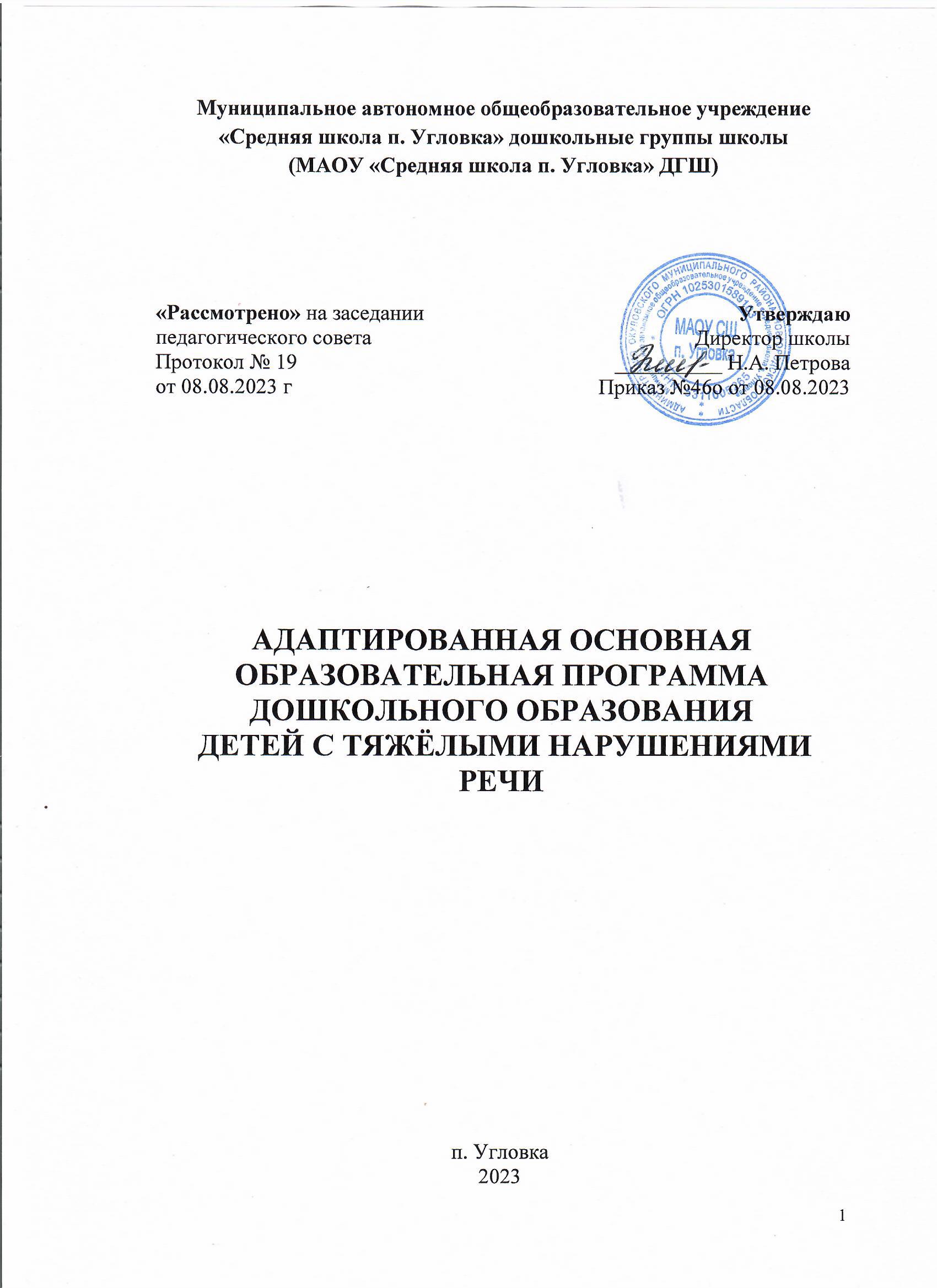 СОДЕРЖАНИЕВведение   Настоящая адаптированная основная образовательная программа  дошкольного образования детей раннего и дошкольного возраста с ограниченными возможностями здоровья (далее – Программа) разработана с учетом специфики дошкольного образования как фундамента всего последующего общего образования, в соответствии с Федеральным законом «Об образовании в Российской Федерации» и Федеральным государственным образовательным стандартом дошкольного образования (далее – ФГОС ДО, Стандарт).   Стандарт определяет инвариантные цели и ориентиры разработки адаптированных основных образовательных программ дошкольного образования, а  Программа предоставляет примеры вариативных способов и средств их достижения. Программа является документом, в соответствии с которым организации, осуществляющие образовательную деятельность на уровне дошкольного  образования (далее – Организации) самостоятельно разрабатывают и утверждают адаптированные основные образовательные программы дошкольного образования (АООП) для детей дошкольного возраста с ограниченными возможностями здоровья (далее – ОВЗ):- адаптированных основных образовательных программ дошкольного образования детей с тяжелыми нарушениями речи;- адаптированных	основных образовательных программ дошкольного образования детей с задержкой психического развития.   Содержание и планируемые результаты (целевые ориентиры) разработанных образовательными организациями адаптированных образовательных программ дошкольного образования детей с ОВЗ должны быть не ниже соответствующих содержания и планируемых результатов Программы.   По своему организационно-управленческому статусу данная Программа, реализующая принципы Стандарта, имеет модульную структуру.   Рамочный характер Программы раскрывается через представление общей модели образовательного процесса в образовательных организациях, возрастных нормативов развития, общих и особых образовательных потребностей детей раннего и дошкольного возраста с ОВЗ, определение структуры и наполнения содержания образовательной деятельности в соответствии с направлениями развития ребенка в пяти образовательных областях. Образовательные области, содержание образовательной деятельности, равно как и организация образовательной среды, в том числе предметно-пространственная и развивающая образовательная среда, выступают в качестве модулей, из которых создается основная образовательная программа Организации. Модульный характер представления содержания Программы позволяет конструировать адаптированные основные образовательные программы дошкольной образовательной организации для детей раннего и дошкольного возраста с ОВЗ.Структура Программы в соответствии с требованиями включает три основных раздела – целевой, содержательный и организационный.   Целевой раздел Программы включает пояснительную записку и планируемые результаты освоения Программы, определяет ее цели и задачи, принципы и подходы к формированию Программы, планируемые результаты ее освоения в виде целевых ориентиров.   Содержательный раздел Программы включает описание образовательной деятельности по пяти образовательным областям: социально-коммуникативное развитие; познавательное развитие; речевое развитие; художественно-эстетическое развитие; физическое развитие; формы, способы, методы и средства реализации программы, которые отражают следующие аспекты образовательной среды: предметно-пространственная развивающая образовательная среда; характер взаимодействия с взрослыми; характер взаимодействия с другими детьми; система отношений ребенка к миру, к другим людям, к себе самому; содержание образовательной деятельности по профессиональной коррекции нарушений развития детей (программу коррекционно-развивающей работы).  Программа определяет базовое содержание образовательных областей с учетом возрастных и индивидуальных особенностей детей в различных видах деятельности, таких как: предметная деятельность; игровая (сюжетно-ролевая игра, игра с правилами и другие виды игры), коммуникативная (общение и взаимодействие с взрослыми и другими детьми), познавательно-исследовательская (исследование и познание природного и социального миров в процессе наблюдения и взаимодействия с ними), а также такими видами активности ребенка, как: восприятие художественной литературы и фольклора, самообслуживание и элементарный бытовой труд (в помещении и на улице), конструирование из разного материала, включая конструкторы, модули, бумагу, природный и иной материал, изобразительная (рисование, лепка, аппликация), музыкальная (восприятие и понимание смысла музыкальных произведений, пение, музыкально-ритмические движения, игры на детских музыкальных инструментах), двигательная (овладение основными движениями) формы активности ребенка.   Содержательный раздел Программы включает описание коррекционно-развивающей работы, обеспечивающей адаптацию и включение детей с ОВЗ в социум.   Программа коррекционно-развивающей работы:- является неотъемлемой частью федеральной адаптированной основной образовательной программы дошкольного образования детей с ОВЗ в условиях дошкольных образовательных групп комбинированной и компенсирующей направленности;- обеспечивает достижение максимальной реализации реабилитационного потенциала;- учитывает особые образовательные потребности детей раннего и дошкольного возраста с ОВЗ, удовлетворение которых открывает возможность общего образования.   Программа обеспечивает планируемые результаты дошкольного образования детей раннего и дошкольного возраста с ОВЗ в условиях дошкольных образовательных групп комбинированной и компенсирующей направленности.   В Организационном разделе программы представлены, условия реализации программы и ее материально-техническое оснащение, обеспеченность методическими материалами и средствами обучения и воспитания, распорядок и/или режим дня, особенности организации предметно-пространственной развивающей образовательной среды, а также психолого-педагогические, кадровые и финансовые условия реализации программы. В части финансовых условий должны быть описаны особенности финансово-экономического обеспечения дошкольного образования детей раннего и дошкольного возраста с ОВЗ.   Объем обязательной части основной образовательной программы должен составлять не менее 60% от ее общего объема. Объем части основной образовательной программы, формируемой участниками образовательных отношений, должен составлять не более 40% от ее общего объема.   В соответствии с Программой описание традиционных событий, праздников и мероприятий с учетом региональных и других социокультурных особенностей рекомендуется включать в часть, формируемую участниками образовательных отношений самостоятельно.   Программа также содержит рекомендации по развивающему оцениванию достижения целей в форме педагогической и психологической диагностики развития детей, а также качества реализации основной образовательной программы Организации. Система оценивания качества реализации программы Организации направлена в первую очередь на оценивание созданных Организацией условий внутри образовательного процесса.   Программа завершается описанием перспектив по ее совершенствованию и развитию.Адаптированные основные образовательные программы дошкольного образования детей с ОВЗ разных нозологических групп должны разрабатываться с учетом особенностей развития и особых образовательных потребностей детей указанных групп.I.Целевой раздел1.1. Пояснительная записка   Адаптированная основная образовательная программа дошкольного образования детей с тяжёлыми нарушениями речи (далее Программа) муниципального автономного общеобразовательного учреждения «Средняя школа п. Угловка» (далее ОУ) отражает современное понимание процесса воспитания и обучения детей, основывающееся на психолого-педагогических и медико-социальных закономерностях развития детства. При этом детство рассматривается как уникальный и неповторимый этап жизни ребенка, в котором закладываются основы для его личностного становления, развития способностей и возможностей, воспитания автономии, самостоятельности и дальнейшей социализации.    В основе Программы лежат основные международные нормативно-правовые акты и нормативно-правовые акты Российской Федерации в сфере поддержки детей-инвалидов, детей с ограниченными возможностями здоровья и их семей:- Конвенция о правах ребенка от 20 ноября 1989 г. (одобрена Генеральной Ассамблеей ООН 20.11.1989, вступила в силу для СССР15.09.1990);- Конституция Российской Федерации (принята всенародным голосованием 12.12.1993);- Федеральный закон Российской Федерации от 29.12.2012 № 273-ФЗ «Об образовании в Российской Федерации»;- Федеральная адаптированная основная образовательная программа дошкольного образования для обучающихся с ограниченными возможностями здоровья;- Указ Президента РФ от 07.05.2012 № 597 «О мероприятиях по реализации государственной социальной политики»; - Приказом Министерства образования и науки РФ от17.10.2013 №1155 «Об утверждении федерального государственного образовательного стандарта дошкольного образования»;- Письмо Минобразования РФ от 16.04.2001 № 29/1524-6 «О концепции интегрированного обучения лиц с ограниченными возможностями здоровья (со специальными образовательными потребностями)»;- Письмо Минобразования РФ от 16.01.2002 №  03-51-5ин/23-03 «Об интегрированном воспитании и обучении детей с отклонениями в развитии в дошкольных образовательных учреждениях»;- ПисьмоМинистерстваобразованияинаукиРФот18.04.2008№АФ-150/06 «Рекомендации о создании условий для получения образования детьми с ограниченными возможностями здоровья и детьми-инвалидами»;- Разъяснения Министерства образования и науки Российской Федерации от 07 июня 2013 г. №ИР-535/07 от 07.06.2013 № ИР-535/07 «О коррекционном и инклюзивном образовании детей».   Программа разработана на основе федеральной адаптированной образовательной программе дошкольного образования для обучающихся с ограниченными возможностями здоровья, «Примерной адаптированной программы коррекционно-развивающей работы в логопедической группе детского сада для детей с тяжелыми нарушениями речи (общим недоразвитием речи) с 3до 7 лет» / Под ред. Н.В. Нищевой.    В Программе учитываются возрастные и индивидуальные потребности ребёнка, связанные с его социальной ситуацией развития и состоянием здоровья, определяющие особые условия получения им образования.   Программа основана на системном подходе, учитывающем возрастные психологические новообразования, а также ведущую и типичные виды деятельности на каждом возрастном этапе развития детей.   Содержание программы адаптировано к условиям конкретной группы и отражает возрастные и индивидуальные особенности детей.   Продолжительность и сроки пребывания на каждом этапе обучения определяются возрастом обучающегося, состоянием его здоровья и характером группы, в которой он находится, и составляет два - три года.  Перевод обучающегося  из  группы  в группу  производится  по решению психолого-медико-педагогического консилиума ОУ и районной психолого-медико-педагогической комиссией (далее ПМПК).   Структура Программы состоит из трёх основных разделов: целевого, содержательного и организационного.Общие сведения: особенности контингента детей, сведения о семьях, воспитывающихся детей в ОУ. Приложение 1.   Дошкольники с тяжелыми нарушениями речи  –  это  дети  с  поражением центральной нервной системы (или проявлениями перинатальной энцефалопатии), что обуславливает частое сочетание у них стойкого речевого расстройства с различными расстройствами психической деятельности. Учитывая положение о тесной связи развития мышления и  речи  (Л.С.  Выготский),  можно  сказать,  что  интеллектуальное  развитие ребёнка  зависит  от  состояния  его речи. Системный  речевой  дефект  часто  приводит  к  возникновению  вторичных отклонений в умственном развитии, к своеобразному формированию психики.1.2. Цели и задачи  Программы     Целью реализации адаптированной основной образовательной программы дошкольного образования является обеспечение условий для дошкольного образования, определяемых общими и особыми потребностями ребёнка раннего и дошкольного возраста с ОВЗ, индивидуальными особенностями его развития и состояния здоровья.   Программа содействует взаимопониманию и сотрудничеству между людьми, способствует реализации прав детей дошкольного возраста на получение доступного и качественного образования, обеспечивает развитие способностей каждого ребенка, формирование и развитие личности ребенка в соответствии с принятыми в семье и обществе духовно-нравственными и социокультурными ценностями в целях интеллектуального, духовно-нравственного, творческого и физического развития человека, удовлетворения его образовательных потребностей и интересов.Цель Программы достигается через решение следующих задач:- реализация содержания адаптированной основной образовательной программы;- коррекция недостатков психофизического развития детей с ОВЗ;- охрана и укрепление физического и психического здоровья детей с ОВЗ, в том числе их эмоционального благополучия;- обеспечение равных возможностей для полноценного развития ребенка с ОВЗ в период дошкольного детства независимо от места проживания, пола, нации, языка, социального статуса;- создание благоприятных условий развития в соответствии с их возрастными, психофизическими и индивидуальными особенностями, развитие способностей и творческого потенциала каждого ребенка с ОВЗ как субъекта отношений с другими детьми, взрослыми и миром;- объединение обучения и воспитания в целостный образовательный процесс на основе духовно-нравственных и социокультурных ценностей, принятых в обществе правил и норм поведения в интересах человека, семьи, общества;- формирование общей культуры личности детей с ОВЗ, развитие их социальных, нравственных, эстетических, интеллектуальных, физических качеств, инициативности, самостоятельности и ответственности ребенка, формирование предпосылок учебной деятельности;- формирование социокультурной среды, соответствующей психофизическим и индивидуальным особенностям развития детей с ОВЗ;- обеспечение психолого-педагогической поддержки семьи и повышение компетентности родителей (законных представителей) в вопросах развития, образования, реабилитации (абилитации), охраны и укрепления здоровья детей с ОВЗ;- обеспечение преемственности целей, задач и содержания дошкольного и начального общего образования.1.3. Принципы и подходы к формированию Программы      В соответствии со Стандартом Программа построена на следующих принципах:Общие принципы и подходы к формированию программ:-поддержка разнообразия детства;-сохранение уникальности и самоценности детства как важного этапа в общем развитии человека;-позитивная социализация ребенка;-личностно-развивающий и гуманистический характер взаимодействия взрослых и родителей (законных представителей), педагогических и иных работников Организации) и детей;-содействие и сотрудничество детей и взрослых, признание ребенка полноценным участником (субъектом) образовательных отношений;-сотрудничество Организации с семьей;-возрастная адекватность образования. Этот принцип предполагает подбор педагогом содержания и методов дошкольного образования в соответствии с возрастными особенностями детей.Специфические принципы и подходы к формированию адаптированных программ для детей с тяжелыми нарушениями речи:- сетевое взаимодействие с организациями социализации, образования, охраны здоровья и другими партнерами, которые могут внести вклад в развитие и образование детей, а также использование ресурсов местного сообщества и вариативных программ дополнительного образования детей для обогащения детского развития. Программа предполагает, что Организация устанавливает партнерские отношения не только с семьями детей, но и с другими организациями и лицами, которые могут способствовать удовлетворению особых образовательных потребностей детей с ТНР, оказанию психолого-педагогической и/или медицинской поддержки в случае необходимости (Центр психолого-педагогической, медицинской и социальной помощи и др.);- индивидуализация дошкольного образования детей с ТНР предполагает такое построение образовательной деятельности, которое открывает возможности для индивидуализации образовательного процесса и учитывает его интересы, мотивы, способности и психофизические особенности;- развивающее вариативное образование. Этот  принцип предполагает, что образовательное содержание предлагается ребенку через разные виды деятельности с учетом зон актуального и ближайшего развития ребенка (Л.С. Выготский), что способствует развитию, расширению как явных, так и скрытых возможностей ребенка;- полнота содержания и интеграция отдельных образовательных областей. В соответствии со Стандартом Программа предполагает всестороннее социально-коммуникативное, познавательное, речевое, художественно-эстетическое и физическое развитие детей посредством различных видов детской активности. Деление Программы на образовательные области не означает, что каждая образовательная область осваивается ребенком по отдельности, в форме изолированных занятий по модели школьных предметов. Между отдельными разделами Программы существуют многообразные взаимосвязи: познавательное развитие детей с ТНР тесно связано с речевым и социально-коммуникативным, художественно-эстетическое – с познавательным и речевым и т. п. Содержание образовательной деятельности в каждой области тесно связано с другими областями. Такая организация образовательного процесса соответствует особенностям развития детей с ТНР дошкольного возраста;- инвариантность ценностей и целей при вариативности средств реализации и достижения целей Программы. Стандарт и Программа задают инвариантные ценности и ориентиры, с учетом которых Организация должна разработать свою адаптированную основную образовательную программу. При этом за Организацией остаётся право выбора способов их достижения, выбора образовательных программ, учитывающих разнородность состава групп воспитанников, их психофизических особенностей, запросов родителей (законных представителей).1.4. Планируемые результаты освоения Программы (целевые ориентиры)   В соответствии с ФГОС ДО специфика дошкольного детства и системные особенности дошкольного образования делают неправомерными требования от ребенка дошкольного возраста конкретных образовательных достижений. Поэтому результаты освоения Программы представлены в виде целевых ориентиров дошкольного образования и представляют собой возрастные характеристики возможных достижений ребенка с ОВЗ к концу дошкольного образования.   Реализация образовательных целей и задач Программы направлена на достижение целевых ориентиров дошкольного образования, которые описаны как основные характеристики развития ребенка с ОВЗ. Они представлены в виде изложения возможных достижений воспитанников на разных возрастных этапах дошкольного детства.Целевые ориентиры реализации АООП для детей с тяжелыми нарушениями речиЦелевые ориентиры освоения Программы детьми младшего дошкольного возраста с ТНРК концу данного возрастного этапа ребенок:- способен к устойчивому эмоциональному контакту со взрослым и сверстниками;- проявляет речевую активность, способность взаимодействовать с                                   окружающими, желание общаться с помощью слова, стремится к расширению понимания речи;- понимает названия предметов, действий, признаков, встречающихся в повседневной речи;- пополняет активный словарный запас с последующим включением его в простые фразы;- понимает и выполняет словесные инструкции, выраженные простыми по степени сложности синтаксическими конструкциями;- различает значения бытовой лексики и их грамматические формы;- называет действия, предметы, изображенные на картинке, выполненные персонажами сказок или другими объектами;- участвует в элементарном диалоге (отвечает на вопросы после прочтения сказки, используя слова, простые предложения, состоящие из двух-трех слов, которые могут добавляться жестами);- рассказывает двустишья;- использует слова, простые предложения, состоящие из двух-трех слов, которые могут сопровождаться жестами;- произносит простые по артикуляции звуки;- воспроизводит звукослоговую структуру двухсложных слов, состоящих из открытых, закрытых слогов;- выполняет отдельные ролевые действия, носящие условный характер, участвует в разыгрывании сюжета: цепочки двух-трех действий (воображаемую ситуацию удерживает взрослый);- соблюдает в игре элементарные правила;- осуществляет перенос, сформированных ранее игровых действий в различные игры;- проявляет интерес к действиям других детей, может им подражать;- замечает несоответствие поведения других детей требованиям взрослого;- выражает интерес и проявляет внимание к различным эмоциональным состояниям человека;- показывает по словесной инструкции и может назвать два-четыре основных цвета и две-три формы;- выбирает из трех предметов разной величины «самый большой» («самый  маленький»);- усваивает сведения о мире людей и рукотворных материалах;- считает с соблюдением принципа «один к одному» (в доступных пределах счета);- знает реальные явления и их изображения: контрастные времена года (лето и зима) и части суток (день и ночь);- эмоционально положительно относится ко всем видам детской деятельности, ее процессу и результатам;- владеет некоторыми операционально-техническими сторонами изобразительной деятельности, пользуется карандашами, фломастерами, кистью, мелом, мелками;- планирует основные этапы предстоящей работы с помощью взрослого;- с помощью взрослого и самостоятельно выполняет ритмические движения с музыкальным сопровождением;- осваивает различные виды движения (бег, лазанье, перешагивание и пр.);- обладает навыками элементарной ориентировки в пространстве, (движение по сенсорным дорожкам и коврикам, погружение и перемещение в сухом бассейне и т. п.);- действует в соответствии с инструкцией;- выполняет по образцу, а затем самостоятельно простейшие построения и перестроения, физические упражнения в соответствии с указаниями инструктора по физической культуре (воспитателя);- стремится принимать активное участие в подвижных играх;- выполняет орудийные действия с предметами бытового назначения с незначительной помощью взрослого;- с незначительной помощью взрослого стремится поддерживать опрятность во внешнем виде, выполняет основные культурно-гигиенические действия, ориентируясь на образец и словесные просьбы взрослого.Целевые ориентиры освоения Программы детьми среднего дошкольного возраста с ТНРК концу данного возрастного этапа ребенок:- проявляет мотивацию к занятиям, 	попытки планировать	 (с помощью  взрослого) деятельность для достижения какой-либо (конкретной) цели;- понимает и 	употребляет слова, обозначающие	названия предметов, действий, признаков, состояний, свойств, качеств;- использует слова в соответствии с коммуникативной ситуацией;- различает	разные	формы	слов	(словообразовательные модели	и  грамматические формы);- использует в речи сложносочиненные предложения с сочинительными  союзами;- пересказывает (с	помощью	взрослого)	небольшую	сказку, 	рассказ,	с помощью взрослого рассказывает по картинке;- составляет описательный рассказ по вопросам (с помощью взрослого), ориентируясь на игрушки, картинки, из личного опыта;- владеет простыми формами фонематического анализа;- использует различные виды интонационных конструкций;- выполняет взаимосвязанные ролевые действия, изображающие социальные функции людей, понимает и называет свою роль;- использует в ходе игры различные натуральные предметы, их модели, предметы-заместители;- передает в сюжетно-ролевых и театрализованных играх различные виды социальных отношений;- стремится к самостоятельности, проявляет относительную независимость от взрослого;- проявляет	доброжелательное	отношение	к	детям,	взрослым,	оказывает помощь в процессе деятельности, благодарит за помощь;- занимается различными видами детской деятельности, не отвлекаясь, в течение некоторого времени (не менее 15 мин.);- устанавливает причинно-следственные связи между условиями жизни, внешними и функциональными свойствами в животном и растительном мире на основе наблюдений и практического экспериментирования;- осуществляет «пошаговое» планирование с последующим словесным отчетом о последовательности действий сначала с помощью взрослого, а затем самостоятельно;- имеет представления о времени на основе наиболее характерных признаков (по наблюдениям в природе, по изображениям на картинках); узнает и называет реальные явления и их изображения: времена года и части суток;- использует схему для ориентировки в пространстве;- владеет ситуативной речью в общении с другими детьми и со взрослыми, элементарными коммуникативными умениями, взаимодействует с окружающими взрослыми и сверстниками, используя речевые и неречевые средства общения;- может самостоятельно получать новую информацию (задает вопросы, экспериментирует);- в речи употребляет все части речи, кроме причастий и деепричастий, проявляет словотворчество;- сочиняет небольшую сказку или историю по теме, рассказывает о своих впечатлениях, высказывается по содержанию литературных произведений (с помощью взрослого и самостоятельно);- изображает предметы с деталями, появляются элементы сюжета, композиции;- положительно эмоционально относится к изобразительной деятельности, ее процессу и результатам, знает материалы и средства, используемые в процессе изобразительной деятельности, их свойства;- знает основные цвета и их оттенки;- сотрудничает с другими детьми в процессе выполнения коллективных работ;- внимательно слушает музыку, понимает и интерпретирует выразительные средства музыки, проявляя желание самостоятельно заниматься музыкальной     деятельностью;- выполняет двигательные цепочки из трех-пяти элементов;- выполняет общеразвивающие упражнения, ходьбу, бег в заданном темпе;- описывает по вопросам взрослого свое самочувствие, может привлечь его внимание в случае плохого самочувствия, боли и т. п.;- самостоятельно умывается, следит за своим внешним видом, соблюдает культуру поведения за столом, одевается и раздевается, ухаживает за вещами личного пользования.Целевые ориентиры на этапе завершения освоения ПрограммыК концу данного возрастного этапа ребенок:- обладает сформированной мотивацией к школьному обучению;- усваивает значения новых слов на основе знаний о предметах и явлениях окружающего мира;- употребляет слова, обозначающие личностные характеристики, многозначные;- умеет подбирать слова с противоположным и сходным значением;- правильно употребляет основные грамматические формы слова;- составляет различные виды описательных рассказов (описание, повествование, с элементами рассуждения) с соблюдением цельности и связности высказывания, составляет творческие рассказы;- владеет простыми формами фонематического анализа, способен осуществлять сложные формы фонематического анализа (с постепенным переводом речевых умений во внутренний план), осуществляет операции фонематического синтеза;- осознает слоговое строение слова, осуществляет слоговой анализ и синтез слов (двухсложных с открытыми, закрытыми слогами, трехсложных с открытыми слогами, односложных);- правильно произносит звуки (в соответствии с онтогенезом);- владеет основными видами продуктивной деятельности, проявляет инициативу и самостоятельность в разных видах деятельности: в игре, общении, конструировании и др.;- выбирает род занятий, участников по совместной деятельности, избирательно и устойчиво взаимодействует с детьми;- участвует в коллективном создании замысла в игре и на занятиях;- передает как можно более точное сообщение другому, проявляя внимание к собеседнику;- регулирует свое поведение в соответствии с усвоенными нормами и правилами, проявляет кооперативные умения в процессе игры, соблюдая отношения партнерства, взаимопомощи, взаимной поддержки;- отстаивает усвоенные нормы и правила перед ровесниками и взрослыми, стремится к самостоятельности, проявляет относительную независимость от взрослого;- использует в играх знания, полученные в ходе экскурсий, наблюдений, знакомства с художественной литературой, картинным материалом, народным творчеством, историческими сведениями, мультфильмами и т. п.;- использует в процессе продуктивной деятельности все виды словесной регуляции: словесного отчета, словесного сопровождения и словесного планирования деятельности;- устанавливает причинно-следственные   связи   между   условиями   жизни, внешними и функциональными свойствами в животном и растительном мире на основе наблюдений и практического экспериментирования;- определяет пространственное расположение предметов относительно себя, геометрические фигуры;- владеет элементарными математическими представлениями: количество в пределах десяти, знает цифры 0, 1–9, соотносит их с количеством предметов; решает простые арифметические задачи устно, используя при необходимости в качестве счетного материала символические изображения;- определяет времена года, части суток;- самостоятельно получает новую информацию (задает вопросы, экспериментирует);- пересказывает литературные произведения, составляет рассказ по иллюстративному материалу (картинкам, картинам, фотографиям), содержание которых отражает эмоциональный, игровой, трудовой, познавательный опыт детей;- составляет рассказы по сюжетным картинкам и по серии сюжетных картинок, используя графические схемы, наглядные опоры;- составляет с помощью взрослого небольшие сообщения, рассказы из личного опыта;- владеет предпосылками овладения грамотой;- стремится к использованию различных средств и материалов в процессе изобразительной деятельности;- имеет элементарные представления о видах искусства, понимает доступные произведения искусства (картины, иллюстрации к сказкам и рассказам, народная игрушка), воспринимает музыку, художественную литературу, фольклор;- проявляет интерес к произведениям народной, классической и современной музыки, к музыкальным инструментам;- сопереживает персонажам художественных произведений;- выполняет основные виды движений и упражнения по словесной инструкции взрослых: согласованные движения, а также разноименные и разнонаправленные движения;- осуществляет элементарное двигательное и словесное планирование действий в ходе спортивных упражнений;- знает и подчиняется правилам подвижных игр, эстафет, игр с элементами спорта;- владеет элементарными нормами и правилами здорового образа жизни (в питании, двигательном режиме, закаливании, при формировании полезных привычек и др.).1.5. Развивающее оценивание качества образовательной деятельности по Программе   Образовательная деятельность с детьми по Программе рассчитана на пятидневную рабочую неделю. Продолжительность учебного года - с 1 сентября по 31  мая.  Четыре недели в году (две вначале сентября и две в середине мая) отводятся на диагностику уровня знаний и умений детей по всем разделам Программы. В летний период образовательная деятельность не рекомендуется. Взамен возможно проводить спортивные и подвижные игры, спортивные праздники, экскурсии и другие мероприятия, а также увеличивать продолжительность прогулок.   Необходимым условием реализации Программы является проведение комплексного психолого-педагогического обследования.     Направления обследования раскрывают целостную картину речевого физического и психического развития ребёнка: его двигательной, познавательной и эмоционально-волевой сфер, осведомленности (знаний о себе и окружающей действительности), умений и навыков в тех видах деятельности, в которые он включается, особенностей поведения и общения, условий воспитания в семье.   Содержание обследования непосредственно связано с содержанием логопедической работы и работы по образовательным областям, что позволяет более точно составлять программу обследования конкретной группы воспитанников, видеть уровень их актуального развития и прогнозировать расширение «зоны ближайшего развития» каждого ребёнка.   Организация обследования позволяет получить наиболее полные, точные и объективные сведения об имеющихся на момент проведения обследования особенностях, а также о возможностях развития, в том числе и речевого, каждого воспитанника. Поскольку личность ребёнка не только развивается, но и раскрывается в процессе деятельности, обследование строится на основе широкого использования диагностических  возможностей игры и других видов детской деятельности, которые в  дошкольном возрасте очень тесно связаны с игрой.   Оценка результатов обследования обеспечивает возможность выявить и зафиксировать даже незначительные изменения в развитии каждого ребенка по всем изучаемым параметрам, которые отражают динамику овладения программным содержанием. В соответствии с этим в оценке отражается как количественная, так и качественная характеристика происходящих изменений.   Фиксирование результатов обследования в форме наблюдений является удобным, относительно простым, не требует от педагога большого количества сил и времени.  Форма отражения результатов четко и наглядно представляет информацию о динамике развития каждого ребенка как в течение учебного года. Кроме этого, форма фиксирования результатов обеспечивает их конфиденциальность.   Комплексное психолого-педагогическое обследование каждого ребёнка с ТНР является основным средством осуществления мониторинга его достижений и необходимым условием успешности логопедической и общеразвивающей работы, организуемой в каждой возрастной группе.   Проводится два среза для отслеживания динамики развития и уточнения направлений коррекционно-развивающей работы:- первый (в начале учебного года) позволяет разработать оптимальную для всей группы и для каждого ребёнка программу логопедической и общеразвивающей работы;- второй (в конце учебного года) даёт полное представление о динамике развития ребёнка в течение года и на этой основе позволяет наметить общие перспективы дальнейшей логопедической и общеразвивающей работы с ним.   Для фиксации результатов педагогического обследования учитель-логопед использует «Речевую карту для детей 4-8 лет с ОНР».    Психолого-педагогическое обследование является важнейшим условием создания и реализации в ОУ индивидуальных коррекционно-образовательных программ. В конце сентября специалисты, работающие в группе коррекционной направленности, на психолого-медико-педагогическом консилиуме обсуждают результаты мониторинга индивидуального развития детей и на основании полученных результатов утверждают план работы группы на первый период работы. С третьей недели сентября начинается организованная образовательная деятельность с детьми в соответствии с утверждённым планом работы.   Проведение рабочих совещаний по завершении первого, а затем и второго периодов работы не является обязательным. Обсуждение  темпов  динамики  индивидуального развития детей и составление плана работы на следующий период может проходить в рабочем порядке, в ходе собеседования учителя-логопеда со всеми специалистами. Медико-психолого-педагогическое совещание обязательно проводится в конце учебного года с тем, чтобы обсудить динамику индивидуального развития каждого ребёнка. II. Содержательный раздел2.1. Общие положения   Основным в содержании  логопедических  занятий  является  совершенствование механизмов языкового уровня речевой деятельности. В качестве первостепенной задачи выдвигается развитие связной речи детей на основе дальнейшего расширения и уточнения словаря импрессивной и экспрессивной речи, возможностей дифференцированного употребления грамматических форм слова и словообразовательных моделей (параллельно с формированием звукопроизношения и слухопроизносительных дифференцировок), различных синтаксических конструкций. Таким образом, коррекционно-логопедическое воздействие направлено на развитие различных компонентов языковой способности (фонетического лексического, словообразовательного, морфологического, семантического).   В процессе  работы  над  активной  речью  детей  большое  внимание  уделяется  переработке накопленных знаний, дальнейшей  конкретизации  и  дифференциации  понятий, формированию умений устанавливать причинно-следственные связи между событиями и явлениями с целью определения их последовательности и ориентировки во времени. Расширение и уточнение понятий и представлений, словаря импрессивной и экспрессивной речи, овладение разнообразными способами словоизменения и словообразования, и синтаксическими конструкциями; установление логических связей и последовательности событий является основой для дальнейшего обучения детей составлению связных рассказов.   Продолжается и усложняется работа по совершенствованию анализа и синтеза звукового состава слова, отрабатываются навыки элементарного фонематического анализа и формируется способность к осуществлению более сложных его форм с постепенным переводом речевых умений во внутренний план.   На логопедических занятиях большое внимание уделяется накоплению и осознанию языковых явлений, формированию языковых обобщений, становлению  «чувства  языка», что становится базой для формирования метаязыковой деятельности испособствует подготовке детей с ТНР к продуктивному усвоению школьной программы.   Обучение грамоте детей с ТНР рассматривается как средство приобретения первоначальных школьных навыков. Одним из важнейших направлений работы по обучению грамоте является изучение детьми звукобуквенного состава слова. Наблюдение над звуковым составом слов, выделение общих и дифференциация сходных явлений, развитие фонематического анализа и синтеза создают основу для формирования у детей четких представлений о звуковом составе слова, способствует закреплению правильного произношения. Дети обучаются грамоте на материале правильно произносимых звуков и слов. Последовательность изучения звуков и букв определяется усвояемостью произношения звуков и возможностями их различения на слух.   Наряду с развитием звукового анализа на этой ступени проводится работа по развитию языкового анализа  и  синтеза  на  уровне  предложения  и  слова  (слогового). Параллельно с изучением звуков и букв предусматривается знакомство с элементарными правилами грамматики и правописания.Сформированные на логопедических занятиях речевые умения закрепляются другими педагогами и родителями (законными представителями).Педагогические ориентиры:- работать  над  совершенствованием  процессов  слухового  и  зрительного восприятия, внимания, памяти, мыслительных операций анализа, синтеза, сравнения, обобщения, классификации;- развивать общую, ручную, артикуляторную моторику;- осуществлять коррекцию нарушений дыхательной и голосовой функций;- расширять объём импрессивной и экспрессивной речи и уточнять предметный (существительные), предикативный (глаголы) и адъективный (прилагательные) компоненты словаря, вести работу по формированию семантической структуры слова, организации семантических полей;- совершенствовать восприятие, дифференциацию и навыки употребления детьми грамматических  форм  слова  и  словообразовательных   моделей,   различных  типов синтаксических конструкций;- совершенствовать навыки связной речи детей;- вести работу по коррекции нарушений фонетической стороны речи, по развитию фонематических процессов;- формировать мотивацию детей к школьному обучению, учить их основам грамоты.2.2. Описание образовательной деятельности воспитанников с ТНР в соответствии с направлениями развития ребенка, представленными в пяти образовательных областях2.2.1. Образовательная область «Социально-коммуникативное развитие»   В области социально-коммуникативного развития ребенка с ТНР, с учётом его                                                                                               психофизических особенностей, в условиях информационной социализации основными задачами образовательной деятельности являются создание условий для:- усвоения норм и ценностей, принятых в обществе, включая моральные и нравственные ценности;- развития общения	и	взаимодействия ребенка	с ТНР	 со	взрослыми и  сверстниками;- становления самостоятельности,	целенаправленности	и саморегуляции  собственных действий;- развития эмоциональной отзывчивости, сопереживания, формирования готовности к совместной деятельности со сверстниками и  взрослыми, формирования уважительного отношения и чувства принадлежности к своей                                         семье и к сообществу детей и взрослых в Организации;- формирования позитивных	 установок к различным видам труда	 и                 творчества;- формирования основ безопасного поведения в быту, социуме, природе;- развития коммуникативных и социальных навыков ребенка с ТНР;- развития игровой деятельности.Основное содержание образовательной деятельности с детьми младшего дошкольного возраста   Совместная образовательная деятельность педагогов с детьми с ТНР на первой ступени образования предполагает следующие направления работы:- формирование представлений детей о разнообразии окружающего их мира и людей;- воспитание правильного отношения к людям, вещам и т. д.;- обучение способам поведения в обществе, отражающим желания, возможности и предпочтения детей («хочу – не хочу», «могу – не могу», «нравится – не нравится»).   Характер решаемых задач позволяет структурировать содержание образовательной области «Социально-коммуникативное развитие» по следующим разделам: 1) игра; 2) представления о мире людей и рукотворных материалах;3) безопасное поведение в быту, социуме, природе; 4) труд.   Обучение игре младших дошкольников с ТНР проводится в форме развивающих образовательных ситуаций, направленных на преодоление у детей речевого и неречевого негативизма. Для этого все специалисты стремятся придать отношениям детей к окружающим взрослым и детям положительную направленность.   В ходе обучающих игр с детьми первого уровня речевого развития взрослые организуют игровые ситуации, позволяющие детям с помощью невербальных и вербальных средств общения выражать радость от достижения целей, вступать в общение со сверстниками: парное или в малых группах (два-три ребенка).   В различных предметных и ролевых играх с предметами-орудиями бытового назначения, с игрушками взрослые уточняют представления детей о цвете предметов (красный, синий, желтый, зеленый, черный, белый), учит их детей различать предметы по цвету (противопоставление по принципу «такой – не такой», выбор предметов одного цвета из группы предметов, разных по форме и величине; различение контрастных и близких по цвету предметов). В обучающих играх дети соотносят цвет предмета со словом.   Взрослые в различных педагогических ситуациях, в режимные моменты, в игре и т. п. формируют у детей с ТНР навыки самообслуживания, культурно-гигиенические навыки, навыки выполнения элементарных трудовых поручений с их помощью.   Всеми педагогами образовательной организации в подборе доступного детям речевого материала применительно к игровым ситуациям и трудовым процессам, которые осваивает ребенок с ТНР, учитывается коррекционная направленность всего педагогического процесса. Взрослые обучают детей использовать невербальные и вербальные средства общения в процессе самообслуживания, выполнения культурно-гигиенических процедур, элементарных трудовых поручений, во время игры: сообщать о своих действиях, демонстрировать умения, обращаться за помощью в случае возникновения трудностей.  Образовательную деятельность в рамках указанной образовательной области проводят воспитатели, согласуя ее содержание с тематикой работы, проводимой учителем-логопедом. Активными участниками образовательного процесса в области«Социально-коммуникативное развитие» должны стать родители детей, а также все остальные специалисты, работающие с детьми с тяжелыми нарушениями речи.Основное содержание образовательной деятельности с детьми среднего дошкольного возраста   Характер решаемых задач позволяет структурировать содержание образовательной области «Социально-коммуникативное развитие» по следующим разделам: 1) игра; 2) представления о мире людей и рукотворных материалах;3) безопасное поведение в быту, социуме, природе; 4) труд.   Содержание образовательной области «Социально-коммуникативное развитие» направлено на совершенствование и обогащение навыков игровой деятельности детей с ТНР, дальнейшее приобщение их к элементарным общепринятым нормам и правилам взаимоотношений со сверстниками и взрослыми, в том числе моральным, на обогащение первичных представлений о гендерной и семейной принадлежности. Активное включение в образовательный процесс разнообразных игр во всех формах и направлениях общеразвивающей и коррекционно-развивающей работы с дошкольниками с ТНР на протяжении их пребывания в дошкольной организации стимулирует, прежде всего, речевую активность.   Объектом особого внимания специалистов, работающих с детьми (учителей-логопедов, воспитателей, музыкальных руководителей и др.) становится уточнение и совершенствование использования детьми с нарушением речи коммуникативных средств, проявляющихся в игре: положительных взаимоотношений, организованности, выдержки, настойчивости, умения контролировать свои эмоции и подчинять их правилам группового взаимодействия в соответствии с общим игровым замыслом.   Принцип коррекционной направленности реализуется в подборе доступного детям речевого материала применительно к творческим и дидактическим играм, ситуациям трудовых процессов, которые осваивает ребенок среднего дошкольного возраста с нарушениями речи. Основное внимание взрослых в различных образовательных ситуациях обращается на обучение детей с ТНР использованию, прежде всего, вербальных (в сочетании с невербальными) средств общения в процессе игры, организованной деятельности, в режимные моменты и т.п.   Педагоги создают образовательные ситуации, направленные на стимулирование у детей потребности в сотрудничестве, в кооперативных действиях со сверстниками во всех видах деятельности. На этой основе осуществляется работа по активизации речевой деятельности, по накоплению детьми словарного запаса.   Игра как основная часть образовательной области «Социально-коммуникативное развитие» включается в совместную образовательную деятельность взрослых и детей в процессе овладения всеми образовательными областями, в групповые и индивидуальные логопедические занятия. В игре возникают партнерские отношения, поэтому социальная сфера «ребенок среди сверстников» становится предметом особого внимания педагогов. Взаимодействие взрослого с детьми с ТНР строится с учетом интересов каждого ребенка и детского сообщества в целом.   Образовательную деятельность в рамках области «Социально-коммуникативное развитие» проводят воспитатели, интегрируя ее содержание с тематикой логопедической работы, проводимой учителем-логопедом. Для формирования коммуникативных способностей детей среднего дошкольного возраста с ТНР учителю-логопеду (вместе с воспитателями) важно определить, насколько та или иная предметно-игровая ситуация будет стимулировать доступные им средства общения (вербальные и невербальные).В образовательной процесс в области «Социально-коммуникативное развитие» желательно вовлекать родителей детей, а также всех остальных специалистов, работающих с детьми с тяжелыми нарушениями речи.Основное содержание образовательной деятельности с детьми старшего дошкольного возраста   Содержание образовательной области «Социально-коммуникативное развитие» направлено на всестороннее развитие у детей с ТНР навыков игровой деятельности, дальнейшее приобщение их к общепринятым нормам и правилам взаимоотношений со сверстниками и взрослыми, в том числе моральным, на обогащение первичных представлений о гендерной и семейной принадлежности.В этот период в коррекционно-развивающей работе с детьми взрослые создают и расширяют знакомые образовательные ситуации, направленные на стимулирование потребности детей в сотрудничестве, в кооперативных действиях со сверстниками во всех видах деятельности, продолжается работа по активизации речевой деятельности, по дальнейшему накоплению детьми словарного запаса.   Характер решаемых задач позволяет структурировать содержание образовательной области «Социально-коммуникативное развитие» по следующим разделам: 1) игра; 2) представления о мире людей и рукотворных материалах;3) безопасное поведение в быту, социуме, природе; 4) труд.   Образовательную деятельность в рамках области «Социально-коммуникативное развитие» проводят воспитатели, интегрируя ее содержание с тематикой логопедической работы, проводимой учителем-логопедом.   Совместная образовательная деятельность педагогов с детьми с ТНР предполагает следующие направления работы: дальнейшее формирование представлений детей о разнообразии окружающего их мира людей и рукотворных материалов; воспитание правильного отношения к людям, к вещам и т. д.; обучение способам поведения в обществе, отражающим желания, возможности и предпочтения детей. В процессе уточнения представлений о себе и окружающем мире у детей активизируется речевая деятельность, расширяется словарный запас.   На третьей ступени обучения детей с ТНР основное внимание обращается на совершенствование игровых действий и точное выполнение игровых правил в дидактических и подвижных играх и упражнениях.   В этот период большое значение приобретает создание предметно-развивающей среды и привлечение детей к творческим играм. Воспитатели организуют сюжетно-ролевые и театрализованные игры с детьми, осуществляя недирективное руководство ими. Элементы сюжетно-ролевой и сюжетно- дидактической игры, театрализованные игры, подвижные, дидактические игры активно включаются в занятия с детьми по всем направлениям коррекционно- развивающей работы.Работа с детьми старшего дошкольного возраста предполагает активное применение игротерапевтических техник с элементами куклотерапии, песочной терапии, арттерапии и др. Занятия по психотерапевтическим методикам (работа с детской агрессией, страхами, тревожностью) проводит педагог-психолог, согласуя их с педагогами группы и родителями.   Педагоги уделяют основное внимание формированию связной речи у детей с ТНР, ее основных функций (коммуникативной, регулирующей, познавательной). Дети вовлекаются в различные виды деятельности, естественным образом обеспечивающие их коммуникативное взаимодействие со взрослыми и сверстниками, развитие познавательного интереса и мотивации к деятельности.Особое внимание обращается на формирование у детей представления о Родине: о городах России, о ее столице, о государственной символике, гимне страны и т. д. У детей в различных ситуациях расширяют и закрепляют представления о предметах быта, необходимых человеку, о макросоциальном окружении.   Взрослые создают условия для формирования экологических представлений у детей, знакомя их с функциями человека в природе (потребительской, природоохранной, восстановительной).   В рамках раздела особое внимание обращается на развитие у детей устойчивого алгоритма поведения в опасных ситуациях: в помещении, на прогулке, на улице, в условиях поведения с посторонними людьми.   В этот период большое внимание уделяется формированию у детей интеллектуальной и мотивационной готовности к обучению в школе. У детей старшего дошкольного возраста активно развивается познавательный интерес (интеллектуальный, волевой и эмоциональный компоненты). Взрослые, осуществляя совместную деятельность с детьми, обращают внимание на то, какие виды деятельности их интересуют, стимулируют их развитие, создают предметно- развивающую среду, исходя из потребностей каждого ребенка.   Активными участниками образовательного процесса в области «Социально- коммуникативное развитие» являются родители детей, а также все специалисты, работающие с детьми с ТНР.2.2.2. Образовательная область «Познавательное развитие»   В образовательной области «Познавательное развитие» основными задачами образовательной деятельности с детьми являются создание условий для:- развития интересов детей, любознательности и познавательной мотивации;- формирования познавательных действий, становления сознания;- развития воображения и творческой активности;- формирования первичных представлений о себе, других людях, объектах окружающего мира, о свойствах и отношениях объектов окружающего мира (форме, цвете, размере, материале, звучании, ритме, темпе, количестве, числе, части и целом, пространстве и времени, движении и покое, причинах и следствиях и др.);- формирования первичных представлений о малой родине и Отечестве, представлений о социокультурных ценностях нашего народа, об отечественных традициях и праздниках, о планете Земля как общем доме людей, об особенностях ее природы, многообразии стран и народов мира;- развития представлений о виртуальной среде, о возможностях и рисках Интернета.Основное содержание образовательной деятельности с детьми младшего дошкольного возраста   Содержание образовательной	области	«Познавательное	развитие» обеспечивает: развитие у детей с ТНР познавательной активности; обогащение их сенсомоторного и сенсорного опыта; формирование предпосылок познавательно-исследовательской и конструктивной деятельности; формирование представлений об окружающем мире; формирование элементарных математических представлений.   Характер	решаемых	задач	позволяет	структурировать	содержание образовательной области «Познавательное развитие» по следующим разделам:1) конструктивные игры и конструирование; 2) представления о себе и об окружающем природном мире; 3) элементарные математические представления.   В ходе образовательной деятельности у детей с ТНР развивают сенсорно-перцептивные способности: умение выделять знакомые объекты из фона зрительно, по звучанию, на ощупь и на вкус.   Для формирования кинетической основы движений пальцев рук у детей с ТНР в процессе выполнения последовательно организованных движений и конструктивного праксиса в предметные, а иногда и в сюжетные игры вводятся ситуации, когда детям нужно собрать пирамидку или матрешку, что-то построить, сложить разрезные картинки. В этом случае детям предлагают сборно-разборные игрушки, доступный им строительный материал, кукол и кукольную одежду с множеством застежек: на пуговицах, на липучках, на молниях. Занятия организуются таким образом, чтобы постоянно стимулировать детей к взаимодействию со взрослым и другими детьми.В специально подобранных играх активно развиваются произвольность, опосредованность восприятия, пространственные отношения, способность создавать целое из частей. С помощью этих игр взрослый обучает детей простейшим обобщениям на основе установления сходных признаков.Особое внимание взрослый обращает на обучение детей элементарному планированию и выполнению каких-либо действий с его помощью и самостоятельно («Что будем делать сначала?», «Что будем делать потом?»).Основное содержание образовательной деятельности с детьми среднего дошкольного возраста   Содержание образовательной области «Познавательное развитие» обеспечивает повышение познавательной активности детей с ТНР, обогащение их сенсомоторного и сенсорного опыта, формирование предпосылок познавательно- исследовательской и конструктивной деятельности, а также представлений об окружающем мире и формирование элементарных математических представлений.   В процессе разнообразных видов деятельности дети узнают о функциональных свойствах и назначении объектов, учатся анализировать их, устанавливать причинные, временные и другие связи и зависимости между внутренними и внешними пространственными свойствами. При этом широко используются методы наблюдения за объектами, демонстрации объектов, элементарные опыты, упражнения и различные игры.   Характер решаемых задач позволяет структурировать содержание образовательной области по следующим разделам: 1) конструирование; 2) развитие представлений о себе и окружающем мире; 3) элементарные математические представления.   Взрослый развивает и поддерживает у детей словесное сопровождение практических действий.Развитие у детей представлений о себе и об окружающем мире осуществляется комплексно при участии всех специалистов. Воспитатели организуют групповые и индивидуальные игровые занятия, совместную деятельность с детьми в форме увлекательных игр, экскурсий, поисков и т.п. Они обогащают и закрепляют у детей представления о себе и об окружающем мире в процессе изобразительной и трудовой деятельности, в совместных играх, на прогулках и во все режимные моменты.   Ребенок знакомится с функциональными качествами и назначением объектов окружающего природного, животного мира, овладевает умением анализировать их и связывать с внешними, пространственными свойствами. Для этого широко используются методы наблюдения, по возможности практические действия с объектами, обыгрывание, рассматривание иллюстративного материала, драматизация и т. д.   Педагоги продолжают формировать экологические представления детей, знакомить их с функциями человека в природе (потребительской, природоохранной, восстановительной).Дети знакомятся с литературными произведениями (простейшими рассказами, историями, сказками, стихотворениями), разыгрывают совместно со взрослым литературные произведения по ролям.Основное содержание образовательной деятельности с детьми старшего дошкольного возраста   Содержание образовательной области «Познавательное развитие» предполагает создание взрослыми ситуаций для расширения представлений детей о функциональных свойствах и назначении объектов, стимулируют их к анализу, используя вербальные средства общения, разнообразят ситуации для установления причинных, временных и других связей и зависимостей между внутренними и внешними свойствами. При этом широко используются методы наблюдения за объектами, демонстрации объектов, элементарные опыты, упражнения и различные игры.    Содержание образовательной области «Познавательное развитие» в этот период обеспечивает развитие у детей с ТНР познавательной активности, обогащение их сенсомоторного и сенсорного опыта, формирование предпосылок познавательно-исследовательской и конструктивной деятельности, а также представлений об окружающем мире и элементарных математических представлений.   Характер решаемых задач позволяет структурировать содержание образовательной области по следующим разделам: 1) конструирование; 2) развитие представлений о себе и об окружающем мире; 3) формирование элементарных математических представлений.   Продолжается развитие у детей с ТНР мотивационного, целевого, содержательного, операционального и контрольного компонентов конструктивной деятельности. При этом особое внимание уделяется самостоятельности детей, им предлагаются творческие задания, задания на выполнение работ по своему замыслу, задания на выполнение коллективных построек.Рекомендуются занятия в специальной интерактивной среде (темной и светлой сенсорных комнатах), которые проводит педагог-психолог. В них включаются сведения о цветовом многообразии, о звуках природы, о явлениях природы и зависимости настроения, состояния человека, растительного и животного мира от этих характеристик.Педагоги стимулируют познавательный интерес детей к различным способам измерения, счета количеств, определения пространственных отношений у разных народов.2.2.3. Образовательная область «Речевое развитие»В образовательной области «Речевое развитие» основными задачами образовательной деятельности с детьми является создание условий для:- овладения речью как средством общения и культуры;- обогащения активного словаря;- развития связной, грамматически правильной диалогической и монологической речи;- развития речевого творчества;- развития звуковой и интонационной культуры речи, фонематического слуха;- знакомства с книжной культурой, детской литературой;- развития понимания на слух текстов различных жанров детской литературы; - формирование звуковой аналитико-синтетической активности как предпосылки обучения грамоте;- профилактики речевых нарушений и их системных последствий.   Программа оставляет Организации право выбора способа речевого развития детей, в том числе с учетом особенностей реализуемых основных образовательных программ и других особенностей реализуемой образовательной деятельности.Основное содержание образовательной деятельности с детьми младшего дошкольного возраста   Содержание образовательной области «Речевое развитие» в младшем дошкольном возрасте направлено на формирование у детей с ТНР потребности в общении и элементарных коммуникативных умениях. Для детей с первым уровнем речевого развития характерно полное или почти полное отсутствие словесных средств общения в возрасте, когда у нормально развивающихся детей, речь в основном сформирована, следовательно, решение задач образовательной области«Речевое развитие» соотносится с содержанием логопедической работы. Она направлена на ознакомление детей с доступными способами и средствами взаимодействия с окружающими людьми, как невербальными, так и вербальными, развитие потребности во взаимодействии со взрослыми и сверстниками в доступной детям речевой активности, стимулирование развития лексической стороны речи, способности к подражанию речи, диалогической формы связной речи в различных видах детской деятельности.   Взрослый обращает на воспитание у детей внимания к речи окружающих и расширение объема понимания речи, что предъявляет особые требования к речи педагога, в ходе общения с младшими дошкольниками с ТНР. Взрослый вступает с каждым ребенком в эмоциональный контакт, строя свое взаимодействие с ребенком с ТНР таким образом, чтобы преодолеть возникающий у ребенка неречевой и речевой негативизм. Поэтому взрослый стимулирует любые попытки спонтанной речевой деятельности каждого ребенка.   Взрослый организует с детьми различные предметно-игровые ситуации, стимулирующие желание ребенка устанавливать контакт со взрослым и с другими детьми. Для этого совместная деятельность взрослого и детей осуществляется в игрой форме с использоваием игрушек, подвижных и ролевых игр. Во время взаимодействия с каждым ребенком с ТНР создаются ситуации, воспитывающие у ребенка уверенность в своих силах.   Ребенку с первым уровнем речевого развития в возрасте от трех (трех с половиной) до четырех лет требуется последовательно организованное руководство предметно-игровой и речевой деятельностью с активным использованием взрослым показа действий и их называния, окрашенного интонацией, жестами, мимическими проявлениями с последующим самостоятельным проигрыванием детьми с незначительной словесной и жестовой помощью взрослого.   Общение детей с первым уровнем речевого развития необходимо развивать в процессе игровой, изобразительной и конструктивной деятельности, в ходе формирования у них навыков самообслуживания, культурно-гигиенических навыков, формирования представлений о себе и окружающем мире, в живом и естественном общении взрослых и детей во всех ситуациях жизни в ДОО.   Взрослый, создавая различные ситуации речевого и практического взаимодействия с каждым ребенком, стимулирует использование детьми в речи простых по структуре предложений в побудительной и повествовательной форме.   Для формирования коммуникативных способностей ребенка младшего дошкольного возраста с первым уровнем речевого развития учителю-логопеду важно определить, насколько та или иная предметно-игровая ситуация будет стимулировать доступные ему средства общения (вербальные и невербальные). Учитель-логопед в ходе логопедических занятий, а воспитатели в ходе реализации задач образовательной области «Речевое развитие», учитывают особенности развития игровой деятельности каждого ребенка: сформированность игровых действий, умение взаимодействовать со взрослым и со сверстниками в игре, используя различные средства коммуникации.Основное содержание образовательной деятельности с детьми среднего дошкольного возраста   Содержание образовательной области «Речевое развитие» в среднем дошкольном возрасте направлено на формирование у детей с ТНР потребности в речевом общении и коммуникативных умений. Основной акцент делается на формирование связной речи.   В этот период основное значение придается стимулированию речевой активности детей с ТНР, формированию мотивационно-потребностного компонента речевой деятельности, развитию когнитивных предпосылок речевой деятельности. Дети учатся вербализовывать свое отношение к окружающему миру, предметам и явлениям, делать элементарные словесные обобщения.   Педагоги продолжают обучение детей с ТНР ситуативной речи. При этом важную роль играет пример речевого поведения взрослых. Взрослые стимулируют желание детей свободно общаться, используя вербальные и невербальные средства общения, поощряют даже минимальную речевую активность детей в различных ситуациях. Педагоги направляют внимание на формирование у каждого ребенка с ТНР устойчивого эмоционального контакта со взрослыми и со сверстниками.   Взрослый, стремясь развить коммуникативные способности ребенка среднего дошкольного возраста с ТНР, учитывает особенности развития его игровой деятельности: сформированность игровых действий, возможности и коммуникативные умения взаимодействия со взрослым и сверстниками.Основное содержание образовательной деятельности с детьми старшего дошкольного возраста   Ведущим направлением работы в рамках образовательной области «Речевое развитие» является формирование связной речи детей с ТНР.   В этот период основное внимание уделяется стимулированию речевой активности детей. У них формируется мотивационно-потребностный компонент речевой деятельности, развиваются ее когнитивные предпосылки: восприятие, внимание, память, мышление. Одной из важных задач обучения является формирование вербализованных представлений об окружающем мире, дифференцированного восприятия предметов и явлений, элементарных обобщений в сфере предметного мира. Различение, уточнение и обобщение предметных понятий становится базой для развития активной речи детей. Для развития фразовой речи детей проводятся занятия с использованием приемов комментированного рисования, обучения рассказыванию по литературным произведениям, по иллюстративному материалу. Для совершенствования планирующей функции речи детей обучают намечать основные этапы предстоящего выполнения задания. Совместно со взрослым, а затем самостоятельно детям предлагается составлять простейший словесный отчет о содержании и последовательности действий в различных видах деятельности.   Педагоги создают условия для развития коммуникативной активности детей с ТНР в быту, играх и на занятиях. Для этого, в ходе специально организованных игр и в совместной деятельности, ведется формирование средств межличностного взаимодействия детей. Взрослые предлагают детям различные ситуации, позволяющие моделировать социальные отношения в игровой деятельности. Они создают условия для расширения словарного запаса через эмоциональный, бытовой, предметный, социальный и игровой опыт детей.   У детей активно развивается способность к использованию речи в повседневном общении, а также стимулируется использование речи в области познавательно-исследовательского, художественно-эстетического, социально- коммуникативного и других видов развития. Взрослые могут стимулировать использование речи для познавательно-исследовательского развития детей, например, отвечая на вопросы «Почему?..», «Когда?..», обращая внимание детей на последовательность повседневных событий, различия и сходства, причинно-следственные связи, развивая идеи, высказанные детьми, вербально дополняя их.   В сфере приобщения детей к культуре чтения литературных произведений взрослые читают детям книги, стихи, вспоминают содержание и обсуждают вместе с детьми прочитанное, способствуя пониманию прочитанного. Детям, которые хотят читать сами, предоставляется такая возможность.Для формирования у детей мотивации к школьному обучению, в работу по развитию речи детей с ТНР включаются занятия по подготовке их к обучению грамоте. Эту работу воспитатель и учитель-логопед проводят, исходя из особенностей и возможностей развития детей старшего дошкольного возраста с речевыми нарушениями. Содержание занятий по развитию речи тесно связано с содержанием логопедической работы, а также работы, которую проводят с детьми другие специалисты.2.2.4. Образовательная область «Художественно-эстетическое развитие»   В образовательной области «Художественно-эстетическое развитие» основными задачами образовательной деятельности с детьми являются создание условий для:- развития у детей интереса к эстетической стороне действительности, ознакомления с разными видами и жанрами искусства (словесного, музыкального, изобразительного), в том числе народного творчества;- развития способности к восприятию музыки, художественной литературы, фольклора;- приобщения к разным видам художественно-эстетической деятельности, развития потребности в творческом самовыражении, инициативности и самостоятельности в воплощении художественного замысла.   В сфере развития у детей интереса к эстетической стороне действительности, ознакомления с разными видами и жанрами искусства, в том числе народного творчества. Программа относит к образовательной области художественно- эстетического развития приобщение детей к эстетическому познанию и переживанию мира, к искусству и культуре в широком смысле, а также творческую деятельность детей в изобразительном, пластическом, музыкальном, литературном и др. видах художественно-творческой деятельности.   Эстетическое отношение к миру опирается, прежде всего, на восприятие действительности разными органами чувств. Взрослые способствуют накоплению у детей сенсорного опыта, обогащению чувственных впечатлений, развитию эмоциональной отзывчивости на красоту природы и рукотворного мира, сопереживания персонажам художественной литературы и фольклора.   Взрослые знакомят детей с классическими произведениями литературы, живописи, музыки, театрального искусства, произведениями народного творчества, рассматривают иллюстрации в художественных альбомах, организуют экскурсии на природу, в музеи, демонстрируют фильмы соответствующего содержания, обращаются к другим источникам художественно-эстетической информации.   В сфере приобщения к разным видам художественно-эстетической деятельности, развития потребности в творческом самовыражении, инициативности и самостоятельности в воплощении художественного замысла взрослые создают возможности для творческого самовыражения детей: поддерживают инициативу, стремление к импровизации при самостоятельном воплощении ребенком художественных замыслов; вовлекают детей в разные виды художественно-эстетической деятельности, в сюжетно-ролевые и режиссерские игры, помогают осваивать различные средства, материалы, способы реализации замыслов.   В изобразительной деятельности (рисовании, лепке) и художественном конструировании взрослые предлагают детям экспериментировать с цветом, придумывать и создавать композицию; осваивать различные художественные техники, использовать разнообразные материалы и средства.   В музыкальной деятельности (танцах, пении, игре на детских музыкальных инструментах) – создавать художественные образы с помощью пластических средств, ритма, темпа, высоты и силы звука.   В театрализованной деятельности, сюжетно-ролевой и режиссерской игре – языковыми средствами, средствами мимики, пантомимы, интонации передавать характер, переживания, настроения персонажей.Основное содержание образовательной деятельности с детьми младшего дошкольного возраста   Ребенка младшего дошкольного возраста с ТНР приобщают к миру искусства (музыки, живописи). Содержание образовательной области «Художественно-эстетическое развитие» предполагает формирование эстетического мировосприятия у детей с тяжелыми нарушениями речи, создание среды для занятий детским изобразительным творчеством, соответствующей их возрасту, особенностям развития моторики и речи.Характер задач, решаемых образовательной областью «Художественно-эстетическое развитие», позволяет структурировать ее содержание также по разделам: 1) изобразительное творчество; 2) музыка.   Для реализации задач раздела «Изобразительное творчество» необходимо создать условия для изобразительной деятельности детей (самостоятельной или совместной со взрослым). Любое проявление инициативы и самостоятельности детей приветствуется и поощряется. Элементы рисования, лепки, аппликации включаются в коррекционные занятия по преодолению недостатков речевого развитии детей, в образовательный процесс, в самостоятельную и совместную с воспитателем деятельность детей.   Содержание раздела «Музыка» реализуется в непосредственной музыкальной образовательной деятельности на музыкальных занятиях, музыкально-ритмических упражнениях с предметами и без предметов; в музыкальной деятельности в режимные моменты на: утренней гимнастике, на музыкальных физминутках, в динамических паузах и др.Дети знакомятся и становятся участниками праздников. Педагоги знакомят детей с доступными для их восприятия и игр художественными промыслами.Основное содержание образовательной деятельности с детьми среднего дошкольного возраста   Ребенок в возрасте 4−5-ти лет, в том числе и с ТНР, активно проявляет интерес к миру искусства (музыки, живописи). В рамках образовательной области «Художественно-эстетическое развитие» взрослые создают соответствующую возрасту детей, особенностям развития их моторики и речи среду для детского художественного развития.   Содержание образовательной области «Художественно-эстетическое развитие» представлено разделами «Изобразительное творчество» и «Музыка».   Образовательную деятельность в рамках указанной области проводят воспитатели, музыкальный руководитель, согласуя ее содержание с тематикой логопедической работы, проводимой логопедом. Активными участниками образовательного процесса в области «Художественно-эстетическое развитие» являются родители детей, а также все остальные специалисты, работающие с детьми с ТНР.Основной формой работы по художественно-эстетическому воспитанию и организации изобразительной деятельности детей с тяжелыми нарушениями речи в среднем дошкольном возрасте являются занятия, в ходе которых у детей формируются образы-представления о реальных и сказочных объектах, развивается кинестетическая основа движений, совершенствуются операционально-технические умения. На занятиях создаются условия для максимально возможной самостоятельной деятельности детей, исходя из особенностей их психомоторного развития.   У детей формируются устойчивое положительное эмоциональное отношение и интерес к изобразительной деятельности, усиливается ее социальная направленность, развивается анализирующее восприятие, закрепляются представления детей о материалах и средствах, используемых в процессе изобразительной деятельности, развиваются наглядно-образное мышление, эстетические предпочтения.   В данный период обучения изобразительная деятельность должна стать основой, интегрирующей перцептивное и эстетико-образное видение детей, максимально стимулирующей развитие их тонкой моторики и речи.   Обучение изобразительной деятельности осуществляет воспитатель в ходе специально организованных занятий и в свободное время. В каждой группе необходимо создать условия для изобразительной деятельности детей (самостоятельной или совместной со взрослым). Элементы рисования, лепки, аппликации включаются в логопедические занятия, в занятия по развитию речи на основе формирования представлений о себе и об окружающем миром, в музыкальные занятия, в занятия по формированию элементарных математических представлений и др., вводится сюжетное рисование.   При реализации направления «Музыка» дети учатся эмоционально, адекватно воспринимать разную музыку, развивают слуховое внимание и сосредоточение, музыкальный слух (звуковысотный, ритмический, динамический, тембровый), привлекают их к участию в различных видах музыкальной деятельности (пение, танцы, музыкально-дидактические и хороводные игры, игры на детских музыкальных инструментах). Дети учатся распознавать настроение музыки, характер (движение, состояние природы и др.)   Музыкальные занятия на этой ступени обучения проводят совместно музыкальный руководитель и воспитатель. При необходимости в этих занятиях может принимать участие учитель-логопед. Элементы музыкально-ритмических занятий используются на групповых и индивидуальных коррекционных занятиях с детьми.Основное содержание образовательной деятельности с детьми старшего дошкольного возраста   Основной формой организации работы с детьми становятся занятия, в ходе которых решаются более сложные задачи, связанные с формированием операционально-технических умений. На этих занятиях особое внимание обращается на проявления детьми самостоятельности и творчества.   Изобразительная деятельность детей в старшем дошкольном возрасте предполагает решение изобразительных задач (нарисовать, слепить, сделать аппликацию) и может включать отдельные игровые ситуации.   Для развития изобразительных умений и навыков большое значение имеет коллективная деятельность детей, как в непосредственно образовательной деятельности, так и в свободное время. К коллективной деятельности можно отнести следующие виды занятий с детьми: создание «портретной» галереи, изготовление альбомов о жизни детей и иллюстраций к сказкам; выполнение коллективных картин и др.   Все больше внимания уделяется развитию самостоятельности детей при анализе натуры и образца, при определении изобразительного замысла, при выборе материалов и средств реализации этого замысла, его композиционных и цветовых решений.   Тематика занятий и образовательных ситуаций отражает собственный эмоциональный, межличностный, игровой и познавательный опыт детей. Руководство изобразительной деятельностью со стороны взрослого приобретает косвенный, стимулирующий, содержание деятельности характер. В коррекционно- образовательный процесс вводятся технические средства обучения: рассматривание детских рисунков через кодоскоп; использование мультимедийных средств и т. д.  Реализация содержания раздела «Музыка» направлена на обогащение музыкальных впечатлений детей, совершенствование их певческих, танцевальных навыков и умений.   Продолжается работа по формированию представлений о творчестве композиторов, о музыкальных инструментах, об элементарных музыкальных формах. В этом возрасте дети различают музыку разных жанров и стилей. Знают характерные признаки балета, оперы, симфонической и камерной музыки. Различают средства музыкальной выразительности (лад, мелодия, метроритм). Дети понимают, что характер музыки определяется средствами музыкальной выразительности.Особое внимание в музыкальном развитии дошкольников с нарушениями речи уделяется умению рассказывать, рассуждать о музыке адекватно характеру музыкального образа.   В этот период музыкальный руководитель, воспитатели и другие специалисты продолжают развивать у детей музыкальный слух (звуко-высотный, ритмический, динамический, тембровый), учить использовать для музыкального сопровождения самодельные музыкальные инструменты, изготовленные с помощью взрослых. Музыкальные игрушки, детские музыкальные инструменты разнообразно применяются в ходе занятий учителя-логопеда, воспитателей, инструкторов по физической культуре и, конечно же, на музыкальных занятиях.   Большое значение для развития слухового восприятия детей (восприятия звуков различной громкости и высоты), развития общеречевых умений и навыков (дыхательных, голосовых, артикуляторных) и т. п. имеет взаимодействие учителя-логопеда, музыкального руководителя и воспитателей.2.2.5. Образовательная область «Физическое развитие»   В области физического развития ребенка основными задачами  образовательной деятельности являются создание условий для:- становления у детей ценностей здорового образа жизни;- овладение элементарными нормами и правилами здорового образа жизни (в питании, двигательном режиме, закаливании, при формировании полезных привычек и др.);- развития представлений о своем теле и своих физических возможностях;- приобретения двигательного опыта и совершенствования двигательной     активности;- формирования	начальных	представлений	о	некоторых	видах	спорта, овладения подвижными играми с правилами.В сфере становления у детей ценностей здорового образа жизни взрослые способствуют развитию у детей ответственного отношения к своему здоровью. Они рассказывают детям о том, что может быть полезно и что вредно для их организма, помогают детям осознать пользу здорового образа жизни, соблюдения его элементарных норм и правил, в том числе правил здорового питания, закаливания и пр. Взрослые способствуют формированию полезных навыков и привычек, нацеленных на поддержание собственного здоровья, в том числе формированию гигиенических навыков. Создают возможности для активного участия детей в оздоровительных мероприятиях.В сфере совершенствования двигательной активности детей, развития представлений о своем теле и своих физических возможностях, формировании начальных представлений о спорте взрослые уделяют специальное внимание развитию у ребенка представлений о своем теле, произвольности действий и движений ребенка.   Для удовлетворения естественной потребности детей в движении, взрослые организуют пространственную среду с соответствующим оборудованием как внутри помещения, так и на внешней территории (горки, качели и т. п.); подвижные игры (как свободные, так и по правилам), занятия, которые способствуют получению детьми положительных эмоций от двигательной активности, развитию ловкости, координации движений, силы, гибкости, правильного формирования опорно-двигательной системы детского организма.   Взрослые поддерживают интерес детей к подвижным играм, занятиям на спортивных снарядах, упражнениям в беге, прыжках, лазании, метании и др.; побуждают детей выполнять физические упражнения, способствующие развитию равновесия, координации движений, ловкости, гибкости, быстроты.   Взрослые проводят физкультурные занятия, организуют спортивные игры в помещении и на воздухе, спортивные праздники; развивают у детей интерес к различным видам спорта, предоставляют детям возможность кататься на коньках, лыжах, ездить на велосипеде, плавать, заниматься другими видами двигательной активности.Основное содержание образовательной деятельности с детьми младшего дошкольного возраста   Задачи образовательной области «Физическое развитие» для детей с тяжелыми нарушениями речи решаются в разнообразных формах работы (занятие физкультурой, утренняя зарядка, бодрящая зарядка после дневного сна, подвижные игры, физкультурные упражнения, прогулки, спортивные развлечения, лечебная физкультура, массаж и закаливание, а также воспитание культурно-гигиенических навыков и представлений о здоровом образе жизни).   Характер решаемых задач позволяет структурировать содержание образовательной области «Физическое развитие» по следующим разделам: 1)физическая культура; 2) представления о здоровом образе жизни и гигиене.Образовательную    деятельность     в     рамках     образовательной     области «Физическое развитие» проводят воспитатели, инструктор по физической культуре, согласуя ее содержание с медицинскими работниками. Активными участниками образовательного процесса в области «Физическое развитие» должны стать родители детей, а также все остальные специалисты, работающие с детьми.   В работе по физическому развитию детей с ТНР помимо образовательных задач, соответствующих возрастным требованиям образовательного стандарта, решаются развивающие, коррекционные и оздоровительные задачи, направленные на воспитание у детей представлений о здоровом образе жизни, приобщение их к физической культуре.   Задачи образовательной области «Физическое развитие» решаются в ходе непосредственной образовательной деятельности по физическому развитию, утренней гимнастики, прогулок, физкультурных досугов и праздников; в процессе проведения оздоровительных мероприятий (занятий лечебной физкультурой, массажа, закаливающих процедур); в совместной деятельности детей со взрослыми по формированию культурно-гигиенических навыков и навыков самообслуживания; на музыкальных занятиях (музыкально-дидактических, в имитационных играх, играх с воображаемыми объектами, при выполнении музыкально-ритмических движений и т. д.); в играх и упражнениях, направленных на сенсомоторное развитие; в специальных играх и упражнениях, в процессе которых воспроизводятся основные движения, формируются естественные жесты, мимика; в подвижных играх и подвижных играх с музыкальным сопровождением; в индивидуальной коррекционной, в том числе логопедической, работе с детьми с ТНР.   В логике построения «Программы» образовательная область «Физическое развитие» должна стать интегрирующей сенсорно-перцептивное и моторно- двигательное развитие детей.Основное содержание образовательной деятельности с детьми среднего дошкольного возраста   Задачи образовательной области «Физическое развитие» для детей с ТНР решаются в разнообразных формах работы. Характер решаемых задач позволяет структурировать содержание образовательной области «Физическое развитие» по следующим разделам: 1) физическая культура; 2) представления о здоровом образе жизни и гигиене.   Образовательную деятельность в рамках образовательной области проводят воспитатели, инструктор по физической культуре, согласуя ее содержание с медицинскими работниками. Активными участниками образовательного процесса должны стать родители, а также все остальные специалисты, работающие с детьми. Реализация содержания образовательной области помимо непосредственно образовательных задач, соответствующих возрастным требованиям образовательного стандарта, предполагает решение развивающих, коррекционных и оздоровительных задач, воспитание у детей представлений о здоровом образе жизни, приобщение их к физической культуре.   В этот период реализация задач образовательной области «Физическое развитие» должна стать прочной основой, интегрирующей сенсорно-перцептивное и моторно-двигательное развитие детей с нарушением речи.Основное содержание образовательной деятельности с детьми старшего дошкольного возраста   В ходе физического воспитания детей с ТНР большое значение приобретает формирование у детей осознанного понимания необходимости здорового образа жизни, интереса и стремления заниматься спортом, желания участвовать в подвижных и спортивных играх со сверстниками и самим организовывать их.   На занятиях физкультурой реализуются принципы ее адаптивности, концентричности в выборе содержания работы. Этот принцип обеспечивает непрерывность, преемственность в обучении и воспитании. В структуре каждого занятия выделяются разминочная, основная и релаксационная части. В процессе разминки мышечно-суставной аппарат ребенка подготавливается к активным физическим нагрузкам, которые предполагаются в основной части занятия. Релаксационная часть помогает детям самостоятельно регулировать свое психоэмоциональное состояние и нормализовать процессы возбуждения и торможения.   Продолжается физическое развитие детей (объем движений, сила, ловкость, выносливость, гибкость, координированность движений). Потребность в ежедневной осознанной двигательной деятельности формируется у детей в различные режимные моменты: на утренней зарядке, на прогулках, в самостоятельной деятельности, во время спортивных досугов и т.п.   Физическое воспитание связано с развитием музыкально-ритмических движений, с занятиями логоритмикой, подвижными играми. Кроме этого, проводятся лечебная физкультура, массаж, различные виды гимнастик (глазная, адаптационная, корригирующая, остеопатическая), закаливающие процедуры, подвижные игры, игры со спортивными элементами, спортивные праздники и развлечения. При наличии бассейна детей обучают плаванию, организуя в бассейне спортивные праздники и другие спортивные мероприятия.Продолжается работа по формированию правильной осанки, организованности, самостоятельности, инициативы. Во время игр и упражнений дети учатся соблюдать правила, участвуют в подготовке и уборке места проведения занятий. Взрослые привлекают детей к посильному участию в подготовке физкультурных праздников, спортивных досугов, создают условия для проявления их творческих способностей в ходе изготовления спортивных атрибутов и т. д.   В этот возрастной период в занятия с детьми с ТНР вводятся комплексы аэробики, а также различные импровизационные задания, способствующие развитию двигательной креативности детей.   Для организации работы с детьми активно используется время, предусмотренное для их самостоятельной деятельности. На этой ступени обучения важно вовлекать детей с ТНР в различные игры-экспериментирования, викторины, игры-этюды, жестовые игры, предлагать им иллюстративный и аудиальный материал и т.п., связанный с личной гигиеной, режимом дня, здоровым образом жизни.   В этот период педагоги разнообразят условия для формирования у детей правильных гигиенических навыков, организуя для этого соответствующую безопасную, привлекательную для детей, современную, эстетичную бытовую среду. Детей стимулируют к самостоятельному выражению своих потребностей, к осуществлению процессов личной гигиены, их правильной организации (умывание, мытье рук, уход за своим внешним видом, использование носового платка, салфетки, столовых приборов, уход за полостью рта, соблюдение режима дня, уход за вещами и игрушками).   В этот период является значимым расширение и уточнение представлений детей с ТНР о человеке (себе, сверстнике и взрослом), об особенностях внешнего вида здорового и заболевшего человека, об особенностях своего здоровья. Взрослые продолжают знакомить детей на доступном их восприятию уровне со строением тела человека, с назначением отдельных органов и систем, а также дают детям элементарные, но значимые представления о целостности организма. В этом возрасте дети уже достаточно осознанно могут воспринимать информацию о правилах здорового образа жизни, важности их соблюдения для здоровья человека, о вредных привычках, приводящих к болезням. Содержание раздела интегрируется с образовательной областью «Социально-коммуникативное развитие», формируя у детей представления об опасных и безопасных для здоровья ситуациях, а также о том, как их предупредить и как вести себя в случае их возникновения. Очень важно, чтобы дети усвоили речевые образцы того, как надо позвать взрослого на помощь в обстоятельствах нездоровья.2.3. Взаимодействие педагогического коллектива с семьями дошкольников   Все усилия педагогов по подготовке к школе и успешной интеграции детей с ОВЗ, будут недостаточно успешными без постоянного контакта с родителями. Семья должна принимать активное участие в развитии ребенка, чтобы обеспечить непрерывность коррекционно-восстановительного процесса. Родители отрабатывают и закрепляют навыки и умения у детей, сформированные специалистами, по возможности помогать изготавливать пособия для работы в детском саду и дома. Домашние задания, предлагаемые логопедом, педагогом-психологом и воспитателем для выполнения, должны быть четко разъяснены. Это обеспечит необходимую эффективность коррекционной работы, ускорит процесс восстановления нарушенных функций у детей.Особенности взаимодействия педагогического коллектива с семьями дошкольников с тяжелыми нарушениями речи   Формирование базового доверия к миру, к людям, к себе – ключевая задача периода развития ребенка в период дошкольного возраста.   С возрастом число близких взрослых увеличивается. В этих отношениях ребенок находит безопасность и признание,   они вдохновляют его исследовать мир и быть открытым для нового. Значение установления и поддержки позитивных надежных отношений в контексте реализации Программы сохраняет свое значение на всех возрастных ступенях.   Процесс становления полноценной личности ребенка происходит под влиянием различных факторов, первым и важнейшим из которых является семья. Именно родители, семья в целом, вырабатывают у детей комплекс базовых социальных ценностей, ориентаций, потребностей, интересов и привычек.   Семья – важнейший институт социализации личности. Именно в семье человек получает первый опыт социального взаимодействия. На протяжении какого- то времени семья вообще является для ребенка единственным местом получения такого опыта. Затем в жизнь человека включаются такие социальные институты, как детский сад, школа, улица. Однако и в это время семья остается одним из важнейших, а иногда и наиболее важным, фактором социализации личности. В этой связи изменяется и позиция ДОО в работе с семьей.   Взаимодействие педагогов Организации с родителями направлено на повышение педагогической культуры родителей. Задача педагогов активизировать роль родителей в воспитании и обучении ребенка, выработать единое и адекватное понимание проблем ребенка.Укрепление и развитие взаимодействия Организации и семьи обеспечивают благоприятные условия жизни и воспитания ребёнка, формирование основ полноценной, гармоничной личности. Главной ценностью педагогической культуры является ребенок — его развитие, образование, воспитание, социальная защита и поддержка его достоинства и прав человека.   Основной целью работы с родителями является обеспечение взаимодействия с семьей, вовлечение родителей в образовательный процесс для формирования у них компетентной педагогической позиции по отношению к собственному ребенку.   Реализация цели обеспечивает решение следующих задач:- выработка у педагогов уважительного отношения к традициям семейного воспитания детей и признания приоритетности родительского права в вопросах воспитания ребенка;- вовлечение родителей в воспитательно-образовательный процесс;- внедрение эффективных технологий сотрудничества с родителями, активизация их участия в жизни ДОО;- создание активной информационно-развивающей среды, обеспечивающей единые подходы к развитию личности в семье и детском коллективе;- повышение родительской компетентности в вопросах воспитания и обучения детей.   Работа, обеспечивающая взаимодействие семьи и дошкольной организации, включает следующие направления:- аналитическое - изучение семьи, выяснение образовательных потребностей ребёнка с ТНР и предпочтений родителей для согласования воспитательных воздействий на ребенка;- коммуникативно-деятельностное - направлено на повышение педагогической культуры родителей; вовлечение родителей в воспитательно-образовательный процесс; создание активной развивающей среды, обеспечивающей единые подходы к развитию личности в семье и детском коллективе.- информационное - пропаганда и популяризация опыта деятельности ДОО; создание открытого информационного пространства (сайт ДОО, форум, группы в социальных сетях и др.).   Содержание направлений работы с семьёй может фиксироваться в АООП как в каждой из пяти образовательным областям, так и отдельным разделом, в котором раскрываются направления работы дошкольной образовательной организации с родителями.Необходимо указать в АООП планируемый результат работы с родителями, который может включать:- организацию преемственности в	работе	ДОО и	семьи по вопросам  оздоровления, досуга, обучения и воспитания;- повышение уровня родительской компетентности;- гармонизацию семейных детско-родительских отношений и др.2.4. Программа коррекционно-развивающей работы с детьми с ТНР Программа коррекционной работы обеспечивает:- выявление особых образовательных потребностей детей с ТНР, обусловленных недостатками в их психофизическом и речевом развитии;- осуществление индивидуально-ориентированной психолого-медико- педагогической помощи воспитанникам с ТНР с учетом их психофизического, речевого развития, индивидуальных возможностей и в соответствии с рекомендациями психолого-медико-педагогической комиссии;возможность освоения детьми с ТНР адаптированной основной образовательной программы дошкольного образования.Задачи программы:- определение особых образовательных потребностей детей с ТНР, обусловленных уровнем их речевого развития и степенью выраженности нарушения;- коррекция речевых нарушений на основе координации педагогических, психологических и медицинских средств воздействия;- оказание родителям (законным представителям) детей с ТНР консультативной и методической помощи по особенностям развития детей с ТНР и направлениям коррекционного воздействия.Программа коррекционной работы предусматривает:- проведение индивидуальной и подгрупповой логопедической работы, обеспечивающей удовлетворение особых образовательных потребностей детей с ТНР с целью преодоления неречевых и речевых расстройств;- достижение уровня речевого развития, оптимального для ребёнка, и обеспечивающего возможность использования освоенных умений и навыков в разных видах детской деятельности и в различных коммуникативных ситуациях;- обеспечение коррекционной направленности при реализации содержания образовательных областей и воспитательных мероприятий;- психолого-педагогическое сопровождение семьи (законных представителей) с целью ее активного включения в коррекционно-развивающую работу с детьми; организацию партнерских отношений с родителями (законными представителями).   Коррекционно-развивающая работа всех педагогических работников дошкольной образовательной организации включает:- системное и разностороннее развитие речи и коррекцию речевых расстройств (с учетом уровня речевого развития, механизма, структуры речевого дефекта у детей с ТНР);- социально-коммуникативное развитие;- развитие и коррекцию сенсорных, моторных, психических функций   у детей с ТНР;- познавательное развитие,- развитие высших психических функций;- коррекцию нарушений развития личности, эмоционально - волевой сферы с целью максимальной социальной адаптации ребёнка с ТНР;- различные формы просветительской деятельности (консультации, собрания, лекции, беседы, использование информационных средств), направленные на разъяснение участникам образовательных отношений, в том числе родителей (законных представителей), вопросов, связанных с особенностями образования детей с ТНР.   Программа коррекционной работы предусматривает вариативные формы специального сопровождения детей с ТНР. Варьироваться могут степень участия специалистов сопровождения, а также организационные формы работы, что способствует реализации и развитию потенциальных возможностей детей с ТНР и удовлетворению их особых образовательных потребностей.   Результаты освоения программы коррекционной работы определяются состоянием компонентов языковой системы и уровнем речевого развития (I уровень; II уровень; III уровень, IV уровень, ФФН), механизмом и видом речевой патологии (анартрия, дизартрия, алалия, афазия, ринолалия, заикание), структурой речевого дефекта обучающихся с ТНР, наличием либо отсутствием предпосылок для появления вторичных речевых нарушений и их системных последствий (дисграфия, дислексия, дискалькулия в школьном возрасте).Общими ориентирами в достижении результатов программы коррекционной работы являются:- сформированность фонетического компонента языковой способности в соответствии с онтогенетическими закономерностями его становления;- совершенствование лексического, морфологического (включая словообразовательный), синтаксического, семантического компонентов языковой способности;- овладение арсеналом языковых единиц различных уровней, усвоение правил их использования в речевой деятельности;- сформированность предпосылок метаязыковой деятельности, обеспечивающих выбор определенных языковых единиц и построение их по определенным правилам; сформированность социально-коммуникативных навыков;- сформированность психофизиологического, психологического и языкового уровней, обеспечивающих в будущем овладение чтением и письмом.   Общий объем образовательной программы для детей с тяжелыми нарушениями речи (ТНР), которая должна быть реализована в образовательной организации в группах компенсирующей и комбинированной направленности, планируется в соответствии с возрастом воспитанников, уровнем их речевого развития, спецификой дошкольного образования для данной категории детей. Образовательная программа для детей с тяжелыми нарушениями речи регламентирует образовательную деятельность, осуществляемую в процессе организации различных видов детской деятельности (игровой, коммуникативной, познавательно-исследовательской, продуктивной, музыкально-художественной и др.) с квалифицированной коррекцией недостатков речеязыкового развития детей, психологической, моторно-двигательной базы речи, профилактикой потенциально возможных трудностей в овладении грамотой и обучении в целом, реализуемую в ходе режимных моментов; самостоятельную деятельность детей с тяжелыми нарушениями речи; взаимодействие с семьями детей по реализации образовательной программы дошкольного образования для детей с ТНР.   Специальными условиями получения образования детьми с тяжелыми нарушениями речи можно считать создание предметно-пространственной развивающей образовательной среды, учитывающей особенности детей с ТНР; использование специальных дидактических пособий, технологий,методики других средств обучения (в том числе инновационных и информационных), разрабатываемых образовательной организацией; реализацию комплексного взаимодействия, творческого и профессионального потенциала специалистов образовательных организаций при реализации АООП; проведение групповых и индивидуальных коррекционных занятий с логопедом (не реже 2х раз в неделю) и психологом; обеспечение эффективного планирования и реализации в организации образовательной деятельности, самостоятельной деятельности детей с ТНР, режимных моментов с использованием вариативных форм работы, обусловленных учетом структуры дефекта детей с тяжелыми нарушениями речи.   Такой системный подход к пониманию специальных условий образования, обеспечивающих эффективность коррекционно-развивающей работы с детьми, имеющими тяжелые нарушения речи, позволит оптимально решить задачи их обучения и воспитания в дошкольном возрасте.Коррекционно-развивающая работа с детьми с ТНР основывается на результатах комплексного всестороннего обследования каждого ребенка. Обследование строится с учетом следующих принципов:1.Принцип комплексного изучения ребенка с тяжелыми нарушениями речи, позволяющий обеспечить всестороннюю оценку особенностей его развития. Реализация данного принципа осуществляется в трех направлениях:а) анализ первичных данных, содержащих информацию об условиях воспитания ребенка, особенностях раннего речевого и психического развития ребенка; изучение медицинской документации, отражающей данные о неврологическом статусе таких детей, их соматическом и психическом развитии, состоянии слуховой функции, получаемом лечении и его эффективности и проч.;б) психолого-педагогическое изучение детей, оценивающее соответствие его интеллектуальных, эмоциональных, деятельностных и других возможностей показателям и нормативам возраста, требованиям образовательной программы;в) специально организованное логопедическое обследование детей, предусматривающее определение состояния всех компонентов языковой системы в условиях спонтанной и организованной коммуникации.2.Принцип учета возрастных особенностей детей, ориентирующий на подбор и использование в процессе обследования таких методов, приемов, форм работы и лексического материала, которые соответствуют разным возрастным возможностям детей.Принцип динамического изучения детей, позволяющий оценивать не отдельные, разрозненные патологические проявления, а общие тенденции нарушения речеязыкового развития и компенсаторные возможности детей.3.Принцип качественного системного анализа результатов изучения ребенка, позволяющий отграничить физиологически обоснованные несовершенства речи, выявить характер речевых нарушений у детей разных возрастных и этиопатогенетических групп и, соответственно с этим, определить адекватные пути и направления коррекционно-развивающей работы для устранения недостатков речевого развития детей дошкольного возраста.Содержание дифференциальной диагностики речевых и неречевых функций детей с тяжелыми нарушениями речи   Проведению дифференциальной диагностики предшествует с предварительный сбор и анализ совокупных данных о развитии ребенка. С целью уточнения сведений о характере доречевого, раннего речевого (в условиях овладения родной речью), психического и физического развития проводится предварительная беседа с родителями (законными представителями) ребенка.   При непосредственном контакте педагогов образовательной организации с ребенком обследование начинается с ознакомительной беседы, целью которой является не только установление положительного эмоционального контакта, но и определение степени его готовности к участию в речевой коммуникации, умения адекватно воспринимать вопросы, давать на них ответы (однословные или развернутые), выполнять устные инструкции, осуществлять деятельность в соответствии с возрастными и программными требованиями и.т.д.   Содержание полной программы обследования ребенка формируется каждым педагогом в соответствии с конкретными профессиональными целями и задачами, с опорой на обоснованное привлечение методических пособий и дидактических материалов. Беседа с ребёнком позволяет составить представление о возможностях диалогической и монологической речи, о характере владения грамматическими конструкциями, вариативности в использовании словарного запаса, об общем звучании голоса, тембре, интонированности, темпо-ритмической организации речи ребенка, наличии или отсутствии у него ярко выраженных затруднений в звуковом оформлении речевого высказывания и т.д. Содержание беседы определяется национальными, этнокультурными особенностями, познавательными, языковыми возможностями и интересами ребенка. Беседа может организовываться на лексических темах: «Моя семья», «Любимые игрушки», «Отдых летом», «Домашние питомцы», «Мои увлечения», «Любимые книги», «Любимые мультфильмы», «Игры» и т.д.. Образцы речевых высказываний ребенка, полученных в ходе вступительной беседы, фиксируются.Обследование словарного запаса   Содержание данного раздела направлено на выявление качественных параметров состояния лексического строя родного языка детей с ТНР. Характер и содержание предъявляемых ребенку заданий определяются возрастом ребенка и его речеязыковыми возможностями и включают обследование навыков понимания, употребления слов в разных ситуациях и видах деятельности. В качестве приемов обследования можно использовать показ и называние картинок с изображением предметов, действий, объектов с ярко выраженными признаками; предметов и их частей; частей тела человека, животных, птиц; профессий и соответствующих атрибутов; животных, птиц и их детенышей; действий, обозначающих эмоциональные реакции, явления природы, подбор антонимов и синонимов, объяснение значений слов, дополнение предложений нужным по смыслу словом и т.д.Обследование грамматического строя языкаОбследование состояния грамматического строя языка направлено на определение возможностей ребенка с ТНР адекватно понимать и реализовывать в речи различные типы грамматических отношений. В связи с этим детям предлагаются задания, связанные с пониманием простых и сложных предлогов, употреблением разных категориальных форм, словообразованием разных частей речи, построением предложений разных конструкций и т.д. В заданиях можно использовать такие приемы, как составление фразы с опорой на вопрос, на демонстрацию действий, по картине, серии картин, по опорным словам, по слову, заданному в определенной форме, преобразование деформированного предложения и т.п.Обследование связной речи   Обследование состояния связной речи ребенка с ТНР включает в себя несколько направлений. Одно из них – изучение навыков ведения диалога – реализуется в самом начале обследования, в процессе так называемой вступительной беседы. Для определения степени сформированности монологической речи предлагаются задания, направленные на составление ребенком различных видов рассказов: повествовательного, описательного, творческого и т.д. Важным критерием оценки связной речи является возможность составления рассказа на родном языке, умение выстроить сюжетную линию, передать все важные части композиции, первостепенные и второстепенные детали рассказа, богатство и разнообразие используемых при рассказывании языковых средств, возможность составления и реализации монологических высказываний с опорой (на наводящие вопросы, картинный материал) и без таковой. Детские рассказы анализируются также по параметрам наличия или отсутствия фактов пропуска частей повествования, членов предложения, использования сложных или простых предложений, принятия помощи педагога и взрослого носителя родного языка, наличие в рассказе прямой речи, литературных оборотов, адекватность использования лексико-грамматических средств языка и правильность фонетического оформления речи в процессе рассказывания и т.д.Обследование фонетических и фонематических процессовОзнакомительная беседа с ребенком дает первичное впечатление об особенностях произношения им звуков родного языка. Для чего необходимо предъявить ряд специальных заданий, предварительно убедившись, что инструкции к ним и лексический материал понятны ребенку с ТНР. Звуковой состав слов, соответствующих этим картинкам, самый разнообразный: разное количество слогов, со стечением согласных и без него, с разными звуками. Проверяется, как ребенок произносит звук изолированно, в составе слогов (прямых, обратных, со стечением согласных), в словах, в которых проверяемый звук находится в разных позициях (в начале, середине, конце слова), в предложении, в текстах. Для выяснения степени овладения детьми слоговой структурой слов отбираются предметные и сюжетные картинки по тематическим циклам, хорошо знакомые ребенку, например, обозначающие различные виды профессий и действий, с ними связанных. Обследование включает как отраженное произнесение ребенком слов и их сочетаний, так и самостоятельное. Особое внимание при этом обращается на неоднократное воспроизведение слов и предложений в разном речевом контексте. При обследовании фонетических процессов используются разнообразные методические приемы: самостоятельное называние лексического материала, сопряженное и отраженное проговаривание, называние с опорой на наглядно- демонстрационный материал и т.д.. Результаты обследования фиксируют характер нарушения звукопроизношения: замены звуков, пропуски, искажение произношения, смешение, нестойкое произношение звуков, характер нарушений звуко-слоговой организации слова и т.д.. Обследование фонематических процессов ребенка с нарушениями речи проводится общепринятыми приемами, направленными на выявление возможностей дифференциации на слух фонем родного языка с возможным применением адаптированных информационных технологий.В рамках логопедического обследования изучению подлежит степень сформированности всех компонентов языка, а также операций языкового анализа и синтеза: выделение первого гласного звука в слове, стоящего под ударением, первого согласного звука в слове, последнего согласного звука в слове, гласного звука в положении после согласного, определением количества гласных звуков в сочетаниях, количества звуков в односложных словах и их последовательности и т.д.В процессе комплексного обследования изучается состояние пространственно- зрительных ориентировок и моторно-графических навыков.В зависимости от возраста ребёнка и состояния его базовых коммуникативно- речевых навыков, целесообразно применять несколько дифференцированных схем обследования речеязыковых возможностей детей с ТНР: первая схема – для обследования детей, не владеющих фразовой речью; вторая схема – для обследования детей с начатками общеупотребительной речи; третья схема – для обследования детей с развернутой фразовой речью при наличии выраженныхпроявлений недоразвития лексико-грамматического и фонетико-фонематического компонентов языка; четвертая схема – для обследования детей с развернутой фразовой речью и с нерезко выраженными остаточными проявлениями лексико- грамматического и фонетико-фонематического недоразвития речи.Осуществление квалифицированной коррекции нарушений речеязыкового развития детей с ТНРВ младенческом возрасте и вплоть до полутора-двух лет невозможно говорить об однозначном отнесении ребенка с отклонениями доречевого развития к категории детей с тяжелыми нарушениями речи. В связи с этим применительно к детям этого возраста речь идет не о квалифицированной коррекции нарушений, а, скорее, о выявлении факторов риска возникновения тяжелых нарушений речи и начале оказания этим детям своевременной медико-психолого-педагогической помощи. Раннее выявление таких детей и проведение соответствующих коррекционных мероприятий может в значительной степени ускорить ход их речевого и психического развития. В целях предупреждения тяжелых нарушений речи необходимо предлагать рекомендации для родителей детей, относящихся к группе риска, а также детей с различными отклонениями в физическом и/или психическом развитии. Родители информируются о влиянии эмоционального общения с ребенком на становление его речи, целесообразно обучать родителей основным приемам по стимулированию довербального, начального вербального развития ребенка. Одним из приемов коррекционной работы, направленной на предупреждение нарушений речевого развития, является нормализация процессов кормления, что помогает тренировать функции сосания, глотания, жевания, что создает необходимые предпосылки для правильного функционирования артикуляционного аппарата. Наряду с нормализацией кормления следует развивать у ребенка потребность в общении с взрослыми, формировать зрительную фиксацию и способность прослеживать движение предмета, стимулировать слуховое внимание, акцентировать внимание ребенка на звучании предметов, формировать умение локализовать звук в пространстве.Обучение детей с ТНР, не владеющих фразовой речью (первым уровнем речевого развития), предусматривает развитие понимания речи и развитие активной подражательной речевой деятельности. В рамках первого направления работы учить по инструкции узнавать и показывать предметы, действия, признаки, понимать обобщающее значение слова, дифференцированно воспринимать вопросы кто?, куда?, откуда?, понимать обращение к одному и нескольким лицам, грамматические категории числа существительных, глаголов, угадывать предметы по их описанию, определять элементарные причинно-следственные связи. В рамках второго направления работы происходит развитие активной подражательной речевой деятельности (в любом фонетическом оформлении называть родителей, близких родственников, подражать крикам животных и птиц, звукам окружающего мира, музыкальным инструментам; отдавать приказы - на, иди. Составлять первые предложения из аморфных слов-корней, преобразовывать глаголы повелительного наклонения в глаголы настоящего времени единственного числа, составлять предложения по модели: кто? что делает? Кто? Что делает? Что? (например: Тата (мама, папа) спит; Тата, мой ушки, ноги. Тата моет уши, ноги.). Одновременно проводятся упражнения по развитию памяти, внимания, логического мышления (запоминание 2-4 предметов, угадывание убранного или добавленного предмета, запоминание и подбор картинок 2-3-4 частей). По результатам коррекционной работы на этом этапе формирования речевого развития дети учатся соотносить предметы и действия с их словесным обозначением, понимать обобщающее значение слов. Активный и пассивный словарь должен состоять из названий предметов, которые ребенок часто видит; действий, которые совершает сам или окружающие, некоторых своих состояний (холодно, тепло). У детей появляется потребность общаться с помощью элементарных двух-трехсловных предложений. Словесная деятельность может проявляться в любых речезвуковых выражениях без коррекции их фонетического оформления. На протяжении всего времени обучения коррекционно-развивающая работа предусматривает побуждение ребенка к выполнению заданий, направленных на развитие процессов восприятия (зрительного, пространственного, тактильного и проч.), внимания, памяти, мыслительных операций, оптико-пространственных ориентировок. В содержание коррекционно-развивающей работы включаются развитие и совершенствование моторно-двигательных навыков, профилактика нарушений эмоционально - волевой сферы.Обучение детей с начатками фразовой речи (со вторым уровнем речевого развития) предполагает несколько направлений:- развитие понимания речи, включающее формирование умения вслушиваться в обращенную речь, выделять названия предметов, действий и некоторых признаков; формирование понимание обобщающего значения слов; подготовка к восприятию диалогической и монологической речи;активизация речевой деятельности и развитие лексико-грамматических средств языка. Обучение называнию 1-3хсложных слов (кот, муха, молоко), учить первоначальным навыкам словоизменения, затем – словообразования (число существительных,     наклонение и число глаголов, притяжательные местоимения «мой - моя» существительные с уменьшительно-ласкательными суффиксами типа «домик, шубка», категории падежа существительных);- развитие самостоятельной фразовой речи - усвоение моделей простых предложений: существительное плюс согласованный глагол в повелительном наклонении, существительное плюс согласованный глагол в изъявительном наклонении единственного числа настоящего времени, существительное плюс согласованный глагол в изъявительном наклонении единственного числа настоящего времени плюс существительное в косвенном падеже ( типа «Вова, спи», «Толя спит», «Оля пьет сок»); усвоение простых предлогов – на, под, в, из. Объединение простых предложений в короткие рассказы. Закрепление навыков составления предложений по демонстрации действия с опорой на вопросы. Заучивание коротких двустиший и потешек. Допускается любое доступное ребенку фонетическое оформление самостоятельных высказываний, с фиксацией его внимания на правильности звучания грамматически значимых элементов (окончаний, суффиксов и т.д.);- развитие произносительной стороны речи - учить различать речевые и неречевые звуки, определять источник, силу и направленность звука. Уточнять правильность произношения звуков, имеющихся у ребенка. Автоматизировать поставленные звуки на уровне слогов слов предложений, формировать правильную звукослоговую структуру слова. Учить различать и четко воспроизводить слоговые сочетания из сохранных звуков с разным ударением, силой голоса и интонацией. Воспроизводить слоги со стечением согласных. Работа над слоговой структурой слов завершается усвоением ритмико-слогового рисунка двухсложных и трехсложных слов. Допустимы нарушения звукопроизношения.Коррекционно-развивающая работа с детьми включает в себя направления, связанные с развитием и гармонизацией личности ребенка с ТНР, формированием морально-нравственных, волевых, эстетических и гуманистических качеств. Системный подход к преодолению речевого нарушения предусматривает комплексную коррекционно-развивающую работу, объединяющую аспекты речеязыковой работы с целенаправленным формированием психофизиологических возможностей ребенка с ТНР, а именно, процессов внимания, памяти, восприятия, мышления, моторно-двигательных и оптико-пространственных функций соответственно возрастным ориентирам и персонифицированным возможностям детей с ТНР.К концу данного этапа обучения предполагается, что ребёнок с ТНР овладел простой фразой, согласовывает основные члены предложения, понимает и использует простые предлоги, некоторые категории падежа, числа, времени и рода, понимает некоторые грамматические форм слов, несложные рассказы, короткие сказки.Обучение детей с развернутой фразовой речью с элементами лексико-грамматического недоразвития (третьим уровнем речевого развития) предусматривает:- совершенствование понимания речи (умение вслушиваться в обращённую речь, дифференцированно воспринимать названия предметов, действий признаков; понимание более тонких значений обобщающих слов в целях готовности к овладению монологической и диалогической речью);- развитие умения дифференцировать на слух оппозиционные звуки речи: свистящие - шипящие, звонкие - глухие, твердые - мягкие, сонорные и т.д. закрепление навыков звукового анализа и синтеза (анализ и синтез простого слога без стечения согласных, выделение начального гласного/согласного звука в слове, анализ и синтез слогов со стечением согласных, выделение конечного согласного/гласного звука в слове, деление слова на слоги, анализ и синтез 2- Зсложных слов и т.д.)обучение элементам грамоты. Знакомство с буквами, соответствующими правильно произносимым звукам. Обучение элементам звуко-буквенного анализа и синтеза при работе со схемами слога и слова. Чтение и печатание отдельных слогов, слов и коротких предложений. Подготовка к овладению элементарными навыками письма и чтения включает в себя закрепление понятий «звук», «слог», «слово», «предложение», «рассказ»; анализ и синтез звуко-слоговых и звуко-буквенных структур.- развитие лексико-грамматических средств языка. Этот раздел включает не только увеличение количественных, но прежде всего качественных показателей: расширение значений слов; формирование семантической структуры слова; введение новых слов и словосочетаний в самостоятельную речь существительных с уменьшительным и увеличительным значением (бусинка, голосок - голосище); с противоположным значением (грубость- вежливость; жадность-щедрость). Умение объяснять переносное значение слов (золотые руки, острый язык, долг платежом красен, бить баклуши и т.д.). Подбирать существительные к прилагательным (острый - нож, соус, бритва, приправа; темный (ая) - платок, ночь, пальто; образовывать от названий действия названия предметов (блестеть - блеск, трещать - треск, шуметь - шум; объяснять логические связи (Оля провожала Таню - кто приезжал?), подбирать синонимы (смелый - храбрый).- закрепление произношения многосложных слов с различными вариантами стечения согласных звуков. Употребление этих слов в самостоятельной речи: птичница, проволока, регулировщик регулирует уличное движение, экскаваторщик, экскаваторщик работает на экскаваторе.Развитие развернутой фразовой речи фонетически правильно оформленной; расширение навыков составления повествовательного рассказа на основе событий заданной последовательности, составление предложений с разными видами придаточных, закрепление умений составлять рассказы по картине, серии картин, по представлению, по демонстрации действий, преобразование деформированного текста; включение в рассказы начала и конца сюжета, элементов фантазии.   Большое внимание уделяется гласным звукам, от четкости произношения которых в значительной мере зависит внятность речи. Кроме того, правильное произношение гласных играет большую роль при анализе звукового состава слова.   На основании уточненных произносительных навыков осуществляются наиболее простые формы фонематического восприятия, т. е. умение услышать заданный звук (в ряду других звуков); определить наличие данного звука в слове. С самого начала обучения необходимо опираться на осознанный анализ и синтез звукового состава слова. Умение выделять звуки из состава слова играет большую роль при восполнении пробелов фонематического развития.   Упражнения в звуковом анализе и синтезе, опирающиеся на четкие кинестетические ощущения, способствуют осознанному звучанию речи, что является базой для подготовки к обучению грамоте. С другой стороны, навыки звуко-буквенного анализа, сравнение, сопоставление сходных и различных признаков звуков и букв, упражнения по анализу, синтезу способствуют закреплению навыков произношения и усвоению сознательного чтения и письма.   Предусмотрено определенное соответствие между изучаемыми звуками и теми, или иными формами анализа. В определенной последовательности проводятся упражнения, подготавливающие детей к обучению грамоте — вначале это выделение из слов отдельных звуков, затем анализ и синтез простейших односложных слов. И лишь позднее дети овладевают навыком звуко-слогового анализа и синтеза двух-трехсложных слов. Навыки рече-звукового анализа и синтеза совершенствуются в процессе дальнейшего изучения звуков и обучения грамоте. Работа начинается с уточнения артикуляции звуков у, а, и. Эти же звуки используются для наиболее легкой формы анализа — выделения первого гласного звука из начала слов. Детям дается первое представление о том, что звуки могутбыть расположены в определенной последовательности. Четко артикулируя, они произносят указанные звуки, например, а, у или и, у, а, а затем определяют количество их и последовательность.Далее осуществляется анализ и синтез обратного слога типа ап, ут, ок. Дети учатся выделять последний согласный в словах (кот, мак).Затем они приступают к выделению начальных согласных и ударных гласных из положения после согласных (дом, танк).   Далее основной единицей изучения становится не отдельный звук в составе слова, а целое слово. Дети учатся делить слова на слоги. В качестве зрительной опоры используется схема, в которой длинной чертой или полоской бумаги обозначаются слова, короткими — слоги. Составляются из полосок (или записываются) схемы односложных, двусложных и трехсложных слов. Проводятся разнообразные упражнения для закрепления навыка деления слов на слоги.   Затем дети овладевают полным звуко-слоговым анализом односложных трехзвуковых (типа мак) и двухсложных (типа зубы) слов, составляют соответствующие схемы, в которых обозначаются не только слова и слоги, но и звуки. Постепенно осуществляется переход к полному анализу и синтезу слов без помощи схемы.   Дальнейшее усложнение материала предусматривает анализ слов со стечением согласных в составе слога (стол, шкаф); двухсложных с одним закрытым слогом (кошка, гамак, клубок), некоторых трехсложных (канава), произношение которых не расходится с написанием. Вводятся упражнения в преобразовании слов путем замены отдельных звуков (лук — сук, мак — рак).За это же время практически усваиваются термины: слог, предложение, согласные звуки, звонкие, глухие, твердые, мягкие звуки.   Формируются навыки словообразования: каша — кашка — кошка — мошка. Внимание детей обращается на то, что изменение только одного звука в слове достаточно для образования нового слова.   Комплексная коррекционно-развивающая работа направлена на формирование и совершенствование речеязыковых возможностей детей с ТНР, на дальнейшее развитие высших психических функций, эмоционально-волевого статуса, гармонизацию структуры личности, обогащение двигательных умений, навыков и опыта их применения в социально значимых ситуациях в соответствии с возрастными требованиями и персонифицированным возможностями детей с ТНР.В итоге обучения дети должны овладеть навыками использования простых и сложных предложений, уметь составить рассказ по картине и серии картин, пересказать текст, владеть грамматически правильной разговорной речью в соответствии с основными нормами языка; фонетически правильно оформлять самостоятельные высказывания, передавая слоговую структуру слов. Однако их развернутая речь может иметь некоторые лексические, грамматические, фонетические неточности, ликвидация которых должна сочетаться с обучением детей сложным формам речи, что и предлагается сделать на следующем этапе обучения.   Обучение детей с нерезко выраженными остаточными проявлениями лексико-грамматического и фонетико-фонематического недоразвития речи (четвертым уровнем речевого развития) предусматривает следующие направления работы:- совершенствование лексико-грамматических средств языка: расширение лексического запаса в процессе изучения новых слов и лексических групп (панцирь, скорлупа, бивни, музей, театр, выставка), активизация словообразовательных процессов (сложные слова: белоствольная береза, длинноволосая черноглазая девочка, прилагательные с различным значением соотнесенности: плетеная изгородь, соломенная крыша, марлевая повязка, приставочные глаголы с оттеночными значениями: выползать, вползать, подъехать - объехать), упражнение в подборе синонимов, антонимов (скупой – жадный, добрый – милосердный, неряшливый – неаккуратный, смешливый – веселый, веселый – грустный и проч.), объяснение слов и целых выражений с переносным значением (сгореть со стыда, широкая душа), преобразование названий профессий мужского рода в названия женского рода (портной – портниха, повар – повариха, скрипач - скрипачка), преобразование одной грамматической категории в другую (читать - читатель – читательница – читающий);- развитие самостоятельной   развернутой   фразовой   речи:   закрепление навыкасоставления предложений по опорным словам, расширение объема предложений путем введения однородных членов предложений, совершенствование связной речи: закрепление навыка рассказа, пересказа с элементами фантазийных и творческих сюжетов, совершенствование произносительной стороны речи: закрепление навыка четкого произношения и различения поставленных звуков, автоматизация их правильногопроизношения в многосложных словах и самостоятельных высказываниях, воспитание ритмико-интонационной и мелодической окраски речи.- подготовка к овладению элементарными навыками письма и чтения: закрепление понятий «звук», «слог», «слово», «предложение»; осуществление анализа и синтеза обратных и прямых слогов в односложных и двух, трех сложных словах; развивать оптико-пространственные и моторно-графические навыки.   На протяжении всего времени обучения коррекционно-развивающая работа предусматривает целенаправленную и системную реализацию общей стратегии коррекционного воздействия, направленную на преодоление/компенсацию недостатков речеязыкового, эмоционально-волевого, личностного, моторно-двигательного развития, несовершенства мыслительных, пространственно- ориентировочных, двигательных процессов, а также памяти, внимания и проч. Этот системный подход предусматривает обязательное профилактическое направление работы, ориентированное на предупреждение потенциально возможных, в том числе отсроченных, последствий и осложнений, обусловленных нарушением речеязыкового развития ребенка с ТНР.   Коррекционно-развивающее воздействие при фонетико-фонематическом недоразвитии предполагает дифференцированные установки на результативность работы в зависимости от возрастных критериев. Для детей старшей возрастной группы планируется:- научить их правильно артикулировать все звуки речи в различных позициях слова и формах речи, правильно дифференцировать звуки на слух и в речевом высказывании;- различать понятия «звук», «слог», «слово», «предложение», оперируя ими на практическом уровне;определять последовательность слов в предложении, звуков и слогов в словах;- находить в предложении слова с заданным звуком, определять место звука в слове;- овладеть интонационными средствами выразительности речи, реализации этих средств в разных видах речевых высказываний.Для детей подготовительной к школе группы предполагается обучить их:- правильно артикулировать и четко дифференцировать звуки речи;- различать понятия «звук», «слог», «слово», «предложение», «твердые-мягкие звуки», «звонкие – глухие звуки», оперируя ими на практическом уровне;- определять	и называть последовательность слов в предложении, звуков и слогов в словах;производить элементарный звуковой анализ и синтез;- знать некоторые буквы и	производить отдельные действия с	ними (выкладывать некоторые слоги, слова).   Коррекционно-развивающая работа с детьми, имеющими нарушения темпо-ритмической организации речи (заикание), предполагает вариативность предполагаемых результатов в зависимости от возрастных и речевых возможностей детей. Дети среднего дошкольного возраста в результате коррекционно- развивающей работы овладевают навыками пользования самостоятельной речью различной сложности (от простейшей ситуативной до контекстной) с опорой на вопросы взрослого и наглядную помощь; учатся регулировать свое речевое поведение – отвечать точными однословными ответами с соблюдением темпо- ритмической организации речи. Дети старшего дошкольного возраста могут:- пользоваться самостоятельной речью с соблюдением ее темпо-ритмической организации;- грамотно формулировать простые предложения и распространять их;- использовать в речи основные средства передачи ее содержания;- соблюдать мелодико-интонационную структуру речи.Дети подготовительной к школе группы могут:- овладеть разными формами самостоятельной контекстной речи (рассказ, пересказ);- свободно	пользоваться	плавной	речью	различной	сложности	в разных ситуациях общения;- адаптироваться к различным условиям общения;- преодолевать индивидуальные коммуникативные затруднения.   В результате коррекционно-развивающего воздействия речь дошкольников должна максимально приблизиться к возрастным нормам. Это проявляется в умении адекватно формулировать вопросы и отвечать на вопросы окружающих, подробно и логично рассказывать о событиях реального мира, пересказывать близко к оригиналу художественные произведения, осуществлять творческое рассказывание и т.д. Дети адекватно понимают и употребляют различные части речи, простые и сложные предлоги, владеют навыками словообразования и словоизменения.Эффективность  коррекционно-воспитательной  работы  определяется  чёткой организацией детей в период их пребывания в детском саду, правильным распределением нагрузки в течение дня, координацией и преемственностью в работе всех субъектов коррекционного процесса: учителя-логопеда, родителей (законных представителей) и воспитателя.Определение приоритетных направлений и установление преемственных связей в коррекционной деятельности участников образовательного процесса с учётом структуры дефекта детей с ОНР.Программа предусматривает  полную  интеграцию  деятельности  всех  специалистов, работающих в группе и родителей (законных представителей) дошкольников.Комплексно-тематическое планирование учитывает особенности речевого развития детейс тяжёлой  речевой  патологией.   Комплексность   педагогического   воздействия направлена  на выравнивание речевого и психофизического развития детей и обеспечение их всестороннего гармоничного развития.Основной формой работы в соответствии с Программой является игровая деятельность, коррекционно-развивающие занятия (или образовательная деятельность).Коррекционная работа учителя-логопеда с детьмиСодержание коррекционно-развивающей работы воспитателя с детьми в повседневной жизниСхема развития любого вида деятельности: сначала осуществляется в совместной деятельности со взрослым (вместе, а потом рядом), затем в совместной деятельности со сверстниками и становится самодеятельностью.Совместная деятельность предполагает индивидуальную, подгрупповую, групповую формы организации образовательной работы с воспитанниками. Она строится на субъектной (партнерской, равноправной) позиции взрослого и ребёнка; сотрудничестве, сотворчестве; диалогическом общении взрослого сдетьми; продуктивном взаимодействии со взрослыми исверстниками; партнерской форме организации образовательной деятельности (возможностью свободного размещения, перемещения, общения детей).Основной мотив участия (неучастия) ребёнка в образовательном процессе – наличие (отсутствие) интереса (мотивации).Образовательная деятельность реализуется через организацию различных видов детской деятельности или их интеграцию с использованием  разнообразных  форм  и  методов работы, выбор которых осуществляется педагогами самостоятельно в зависимости от контингента детей, уровня освоения Программы и решения конкретных образовательных задач.Образовательная деятельность с детьми осуществляется в процессе проведения режимных моментов: утренней гимнастики, прогулки, приёма пищи, послеобеденного сна.  В  режимные моменты активизируется работа по формированию культурно-гигиенических навыков.Самостоятельная деятельность предполагает свободную деятельность обучающихся в условиях созданных педагогами (в том числе совместно с детьми) развивающей предметно-пространственной среды и:- обеспечивает выбор каждым ребёнком деятельности поинтересам;- позволяет ему взаимодействовать со сверстниками и действоватьиндивидуально;- содержит в себе проблемные ситуации и направлена на самостоятельное решение ребёнком разнообразных задач;- позволяет на уровне самостоятельности (освоить, закрепить, апробировать) материал, изучаемый в совместной деятельности совзрослым.Методы обучения детей – это система последовательных  взаимосвязанных  способов работы педагога и обучающихся, которые  направлены  на  достижение  дидактических задач.1.Наглядные методы:- наблюдение – умение всматриваться в явления окружающего мира, выделяя в них основное, замечать изменения, устанавливать причину, делать выводы;- демонстрация – даёт ребёнку наглядный образ знакомых и незнакомых предметов.2.Практические методы:- упражнение – многократное повторение умственных и практических действий заданного содержания;- опыты и экспериментирование – направлены на помощь в приобретении знаний о том или ином предмете;- моделирование – наглядно-практический метод (глобус, карта, план) 3.Игровые методы и приёмы:- дидактическая игра – совершенствование и закрепление знаний, усвоение новых знаний и умений разного содержания;- воображаемая ситуация в развернутом виде – для усвоения тех или иных знаний.4.Словесные методы:- рассказ педагога – изучение учебного материала;- беседа – когда у детей есть знания о предмете;- чтение художественной литературы – источник знаний об окружающем мире, воспитывает чувства, развивает мышление, воображение, память.Содержание психолого-педагогической работы по усвоению образовательных областей:Формы и средства организации образовательной деятельностиУчитель-логопед: подгрупповые и индивидуальные коррекционныезанятия. Воспитатель: подгрупповые и групповые занятия с применением дидактических игр и упражнений на развитие всех компонентов речи; экскурсии, наблюдения, экспериментальнаядеятельность; беседы, ознакомление с произведениями художественнойлитературы; проектная деятельность как ведущий вид деятельности.Учитель-дефектолог: подгрупповые коррекционные занятия; групповые занятия по развитию познавательной активности; индивидуальное сопровождение детей в различных режимных моментах.Музыкальный руководитель: музыкально-ритмическиеигры; упражнения на развитие слухового восприятия, двигательной памяти; этюды на развитие выразительности мимики, жеста; игры - драматизации.Инструктор по физической культуре: игры и упражнения на развитие общей, мелкоймоторики; упражнения на формирование правильного физиологического дыхания и фонационного выдоха; подвижные, спортивные игры с речевым сопровождением на закрепление навыков правильного произношения звуков; игры на развитие пространственной ориентации.Семья: игры и упражнения на развитие артикуляционной моторикиребёнка; контроль выполнения заданий и произношенияребёнком; выполнение рекомендаций учителя-логопеда. В программе выделены следующие разделыСтаршая группа (дети от 5 до 6лет)- Работа над лексико-грамматической стороной и связной речью.- Формирование фонетической стороны речи и развитие фонематического слуха.Подготовительная группа (дети от 6 до 8 лет)- Работа над лексико-грамматической стороной и связной речью.- Формирование (совершенствование) фонетической стороны речи и развитие фонематического слуха.- Совершенствование навыков звукового анализа и обучение грамоте.При подборе программного материала учитывается структура дефекта детей с ОНР.На подгрупповых занятиях изучаются те звуки, которые правильно произносятся всеми детьми или уже скоррегированные на индивидуальных занятиях. После уточнения, расширения и обогащения словарного запаса и отработки грамматических категорий проводится работа по развитию связной речи – на базе пройденного речевого материала.Индивидуальные занятия направлены на формирование артикуляционных укладов нарушенных звуков, их постановку, автоматизацию и развитие фонематического слуха и восприятия, уточнение и расширение словарного запаса, отработку лексико-грамматических категорий. Последовательность устранения выявленных дефектов звукопроизношения определяется индивидуально, в соответствии с речевыми особенностями каждого ребенка и индивидуальным перспективным планом. Постановка звуков осуществляется при максимальном использовании всех анализаторов.   Внимание детей обращается на основные элементы артикуляции звуков в период первоначальной постановки, которая является лишь одним из этапов изучения нового звука. Частные приемы коррекции определяются и детализируются в зависимости от состояния    строения    ифункцииартикуляционного	аппарата. При закреплении артикуляции последовательность позиции звука от наиболее благоприятнойдля произнесения к наименее благоприятной, от легкой к трудной устанавливается логопедом с учётом особенностей артикуляционной базы родногоязыка, учитывается следующее: для первоначальной постановки отбираются звуки, принадлежащие	к различным фонетическимгруппам; звуки, смешиваемые в речи детей, поэтапно отрабатываются отсроченно во времени; окончательное закрепление изученных звуков достигается в процессе дифференциации всех близких звуков.Материал для закрепления правильного произношения звуков подбирается таким образом, чтобы он одновременно способствовал расширению и уточнению словаря, грамматически правильной речи,умениюправильно	строить предложения и способствовал развитию связной речи.Взаимодействие специалистовПреемственность в планировании занятий учителя-логопеда и воспитателяОсновными задачами совместной коррекционной работы учителя-логопеда и воспитателя являются:- практическое усвоение лексических и грамматических средств языка;- формирование правильного произношения;- подготовка к обучению грамоте, овладение элементами грамоты;- развитие навыка связной речи.Вместе с тем, функции воспитателя и учителя-логопеда должны быть достаточно чётко определены и разграничены.Совместная коррекционная деятельность учителя-логопеда и воспитателяКоррекционная деятельность педагога-психолога- Создание среды психологической поддержи детям с ОВЗ.- Развитие памяти, внимания, мышления, пространственной ориентировки.- Совершенствование мелкой моторики.- Развитие слухового внимания и фонематического слуха.- Развитие зрительно-моторной координации.- Развитие произвольности и навыков самоконтроля, волевых качеств.- Активизация отработанной лексики.- Снятие тревожности у детей при негативном настрое на учебный процесс.- Обеспечение психологической готовности к школьному обучению.- Повышение психологической культуры родителей и педагогов.Основные этапы взаимодействия учителя-логопеда и педагога-психологаОдной из форм совместной работы является интегрированная деятельность. Интегрированное построение занятий дает возможность  детям реализоватьсвои творческие возможности, развить коммуникативные умения, познавательную активность.Задачи интегрированного занятияВзаимодействие учителя-логопеда с музыкальным руководителем   В коррекционной работе с детьми, страдающими различными дефектами речи, положительную роль играют совместные занятия логопеда и музыкального руководителя, представляющие собой объединение системы движений, музыкального фона и словарного наполнения. Ведь кроме коррекционных целей достигается повышение эффективности в развитии неречевых и речевых функций, что способствует более интенсивной адаптации детей. Во время проведения таких занятий развитие речи идет с помощью синтеза слова, движения и музыки. Движение помогает осмыслить слово. Слово и музыка организуют и регулируют двигательную сферу детей, что активизирует ихпознавательную деятельность, эмоциональную сферу, помогает адаптации к условиям внешней среды.   Совместные коррекционные занятия, с одной стороны - устраняют нарушенные речевые функции, а с другой - развивают функциональные системы ребенка: дыхание, голосовую функцию, артикуляционный аппарат, произвольное внимание в целом, процессы запоминания и воспроизведения речевого и двигательного материала.   Взаимодействие учителя-логопеда и музыкального руководителя осуществляется по двум направлениям: коррекционно-развивающее; информационно-консультативное. Осуществляя свою работу, они должны учитывать: структуру речевого нарушения; осуществлять индивидуальный подход на фоне коллективной деятельности; закреплять знания, умения и навыки, приобретенные на логопедических занятиях; всесторонне развивать личность дошкольника. И предъявляют единые требования к проведению совместных занятий с детьми.Принципы построения совместных занятий- Занятия строятся на основе общих положений  коррекционно-педагогической  работы с дошкольниками, имеющими отклонения в развитии.- Занятия проводятся систематически, т.к. только при этом условии у дошкольников формируются и закрепляются правильные двигательные динамические стереотипы.- Принцип всестороннего воздействия.- Принцип доступности и индивидуального подхода. Содержание и дидактическиеприемы проведения совместных занятий подбираются и внедряются дифференцированно, сообразно возрасту детей, структуре и составу речевых нарушений.- Принцип наглядности.- Принцип постепенного усложнения двигательных, речевых и музыкальных заданий. Можно выделить основные задачи, стоящие перед логопедом и музыкальным руководителем при проведении коррекционно-образовательной работы: оздоровительные; образовательные; коррекционная задача.При этом каждый из субъектов коррекционно-развивающей работы осуществляет развитие следующих направлений:Учитель-логопед:- постановка диафрагмально-речевого дыхания; - формирование артикуляторной базы для исправления неправильно произносимых звуков; - коррекция нарушенных звуков, их автоматизация идифференциация; - развитие фонематического восприятия, анализа исинтеза;- совершенствование лексико-грамматической стороны речи; - обучение умению связно выражать свои мысли; - обучение грамоте, профилактика дисграфии и дислексии;- развитие психологической базы речи;- совершенствование мелкой моторики;- логопедизация занятий и режимных моментов.Музыкальный руководитель:Развитие и формирование:- слухового внимания и слуховой памяти;- оптико-пространственных представлений;- зрительной ориентировки на собеседника;- координации движений;- умения передавать несложный музыкальный ритмический рисунок.Воспитание: темпа и ритма дыхания и речи; фонематического слуха.Формы и виды взаимодействия музыкального руководителя с учителем-логопедом- Журнал взаимодействия.- Совместный подбор методической литературы, пособий и репертуара.- Участие учителей-логопедов в подготовке и проведении тематических развлечений, праздников, открытых занятий.- Составление картотек речевых игр, игр со словом и т.д.- Выступление музыкального руководителя на педагогических советах на темы, касающиеся коррекционных упражнений, игр со словом, пения и т.д. для профилактики нарушений речи.- Использование на музыкальных занятиях, праздниках и развлечениях логопедических распевок, речевых игр, логоритмических упражнений, игр со словом, пальчиковых игр, музыкально-ритмических движений с пением, поговорок, небылиц, считалок, подговорок, музыкально-дидактических игр со словом, потешек, частушек, загадок, стихов, скороговорок, инсценировок сказок и песен, вокально-хоровая работа.Координационный план проведения совместной деятельностиПримерные лексические темы2.5. Рабочая программа воспитанияПояснительная записка   Рабочая Программа воспитания муниципального автономного общеобразовательного учреждения «Средняя школа п. Угловка» (далее – Программа воспитания) разработана в соответствии с требованиями Федерального закона от 31.07.2020 г. № 304-ФЗ «О внесении изменений в Федеральный закон «Об образовании в Российской Федерации» по вопросам воспитания обучающихся», с учетом Плана мероприятий по реализации в 2021–2025 годах Стратегии развития воспитания в Российской Федерации на период до 2025 года, федерального государственного образовательного стандарта дошкольного образования, Примерной рабочей программы воспитания для образовательных организаций, реализующих образовательные программы дошкольного образования, разработанной сотрудниками Института стратегии развития образования РАО в рамках государственного задания и одобрена решением Федерального учебно-методического объединения по общему образованию (протокол от 2 июня 2020 г. № 2/20).   Программа воспитания является компонентом Образовательной программы дошкольного образования МАОУ СШ п. Угловка. В связи с этим структура Программы воспитания включает три раздела – целевой, содержательный и организационный, в каждом из них предусматривается обязательная часть и часть, формируемая участниками образовательных отношений.   Воспитание детей дошкольного возраста в настоящее время ориентируется на гармоничное развитие личности, развитие жизнестойкости и адаптивности растущего человека в условиях глобальной неопределённости и стремительных изменений во всех сферах жизни и деятельности на основе формирования ядра базовых ценностей Российского общества и установок личности, ведущее значение среди которых имеет социальная солидарность, понимаемая не только как общность прошлого, но, прежде всего, и как общее будущее.   Под воспитанием понимается - деятельность, направленная на развитие личности, создание условий для самоопределения и социализации обучающихся на основе социокультурных, духовно-нравственных ценностей и принятых в российском обществе правил и норм поведения в интересах человека, семьи, общества и государства, формирование у обучающихся чувства патриотизма, гражданственности, уважения к памяти защитников Отечества и подвигам Героев Отечества, закону и правопорядку, человеку труда и старшему поколению, взаимного уважения, бережного отношения к культурному наследию и традициям многонационального народа Российской Федерации, природе и окружающей среде.   Программа воспитания основана на воплощении национального воспитательного идеала, который понимается как высшая цель образования, нравственное (идеальное) представление о человеке, на воспитание, обучение и развитие которого направлены усилия основных субъектов национальной жизни.   Для того чтобы эти ценности осваивались ребёнком, они должны найти свое отражение в основных направлениях воспитательной работы ОУ.   Ценности Родины и природы лежат в основе патриотического направления воспитания.   Ценности человека, семьи, дружбы, сотрудничества лежат в основе социального направления воспитания.   Ценность знания лежит в основе познавательного направления воспитания.   Ценность здоровья лежит в основе физического и оздоровительного направления воспитания.   Ценность труда лежит в основе трудового направления воспитания.   Ценности культуры и красоты лежат в основе этико-эстетического направления воспитания.   Реализация Программы воспитания ОУ основана на взаимодействии с разными субъектами образовательных отношений.  В части, формируемой участниками образовательных отношений, ОУ  дополняет приоритетные направления воспитания с учетом реализуемой Образовательной программы ОУ, региональной и муниципальной специфики реализации Стратегии развития воспитания в Российской Федерации на период до 2025 года, того, что  воспитательные задачи, согласно федеральному государственному образовательному стандарту дошкольного образования (далее – ФГОС ДО), реализуются в рамках образовательных областей – социально-коммуникативного, познавательного, речевого, художественно-эстетического развития, физического развития.   Реализация   Программы    воспитания    предполагает    социальное    партнерство с другими организациями.I.Целевой раздел1.1.Цель и задачи Программы воспитания   Содержание воспитания, в соответствии с Федеральным Законом от 29.12.2012 № 273-ФЗ «Об образовании в Российской Федерации», «…должно содействовать взаимопониманию и сотрудничеству между людьми, народами независимо от расовой, национальной, этнической, религиозной и социальной принадлежности, учитывать разнообразие мировоззренческих подходов, способствовать реализации права обучающихся на свободный выбор мнений и убеждений, обеспечивать развитие способностей каждого человека, формирование и развитие его личности в соответствии с принятыми в семье и обществе духовно-нравственными и социокультурными ценностями.   Следовательно, цель воспитания осуществляющего образовательный процесс на уровне дошкольного образования - личностное развитие дошкольников с ОВЗ и создание условий для их позитивной социализации на основе базовых ценностей российского общества через:1.формирование ценностного отношения к окружающему миру, другим людям, себе;2.овладение первичными представлениями о базовых ценностях, а также выработанных обществом нормах и правилах поведения;3.приобретение первичного опыта деятельности и поведения в соответствии с   базовыми   национальными   ценностями,   нормами   и   правилами,   принятыми в обществе.   Достижению поставленной цели воспитания дошкольников будет способствовать решение следующих основных задач:1.Развитие социальных, нравственных, физических, интеллектуальных, эстетических качеств; создание благоприятных условий для гармоничного развития каждого ребенка в соответствии с его возрастными, гендерными, индивидуальными особенностями и склонностями.2.Формирование общей культуры личности, в том числе ценностей здорового и устойчивого образа жизни, инициативности, самостоятельности и ответственности, активной жизненной позиции.3.Воспитание   у дошкольников   уважения   к традиционным   ценностям:   любовь к родителям, уважение к старшим, заботливое отношение к малышам, пожилым людям.4.Организация содержательного взаимодействия ребенка с другими детьми, взрослыми и окружающим миром на основе гуманистических ценностей и идеалов, прав свободного человека; закладывать нравственные основы личности — стремление в своих поступках следовать положительному примеру (быть «хорошим»).5.Воспитание патриотических чувств, любви к малой родине, гордости за ее достижения на основе духовно-нравственных и социокультурных ценностей и принятых в обществе правил и норм поведения в интересах человека, семьи, общества.6.Развитие способностей и творческого потенциала каждого ребенка.   Основной задачей ОУ как воспитательной организации является социальное воспитание. Прежде всего, это связанно с заказом общества и государства. Социально воспитание ребенка в детском саду представляет собой процесс усвоения ребенком общечеловеческих ценностей, процесс накопления ребенком опыта взаимодействия с окружающим миром: людьми, природой, искусством и с самим собой.   Работа детского сада, по Рабочей программе воспитания будет осуществляться на основе интеграции образовательных областей.Задачи воспитания формируются для каждого возрастного периода (2 мес. – 1 год, 1 год – 3 года, 3 года – 8 лет) на основе планируемых результатов достижения цели воспитания и реализуются в единстве с развивающими задачами, определенными действующими нормативными правовыми документами в сфере дошкольного образования. Задачи воспитания соответствуют основным направлениям воспитательной работы.Задачи воспитания для каждого возрастного периода воспитанников по образовательным областям АОП ДО МАОУ «Средняя школа п. Угловка» для детей с ТНР1.2. Методологические основы и принципы построения Программы воспитания     Методологической основой Программы воспитания является культурно-исторический подход Л.С. Выготского и системно-деятельностный подход. Программа воспитания основывается на базовых ценностях воспитания, заложенных в определении воспитания, содержащемся в Федеральном законе от 29.12.2012 г. №273-ФЗ «Об образовании в Российской Федерации»: формирование у обучающихся чувства патриотизма, гражданственности, уважения к памяти защитников Отечества и подвигам Героев Отечества, закону и правопорядку, человеку труда и старшему поколению, взаимного уважения, бережного отношения к культурному наследию и традициям многонационального народа Российской Федерации, природе и окружающей среде.  Методологическими ориентирами воспитания также выступают следующие идеи отечественной педагогики и психологии:- развитие личного субъективного мнения и личности ребенка в деятельности;- духовно-нравственное, ценностное и смысловое содержание воспитания;- идея о сущности детства как сенситивного периода воспитания;- амплификация (обогащение) развития ребенка средствами разных «специфических детских видов деятельности».      Программа воспитания руководствуется принципами дошкольного образования, определенными ФГОС ДО.Программа воспитания построена на основе духовно-нравственных и социокультурных ценностей и принятых в обществе правил, и норм поведения в интересах человека, семьи, общества и опирается на следующие принципы:- принцип гуманизма. Приоритет жизни и здоровья человека, прав и свобод личности, свободного развития личности; воспитание взаимоуважения, трудолюбия, гражданственности, патриотизма, ответственности, правовой культуры, бережного отношения к природе и окружающей среде, рационального природопользования;- принцип ценностного единства и совместности. Единство ценностей и смыслов воспитания, разделяемых всеми участниками образовательных отношений, содействие, сотворчество и сопереживание, взаимопонимание и взаимное уважение;- принцип общего культурного образования. Воспитание основывается на культуре и традициях России, включая культурные особенности региона;- принцип следования нравственному примеру. Пример как метод воспитания позволяет расширить нравственный опыт ребенка, побудить его к открытому внутреннему диалогу, пробудить в нем нравственную рефлексию, обеспечить возможность выбора при построении собственной системы ценностных отношений, продемонстрировать ребенку реальную возможность следования идеалу в жизни;- принципы безопасной жизнедеятельности. Защищенность важных интересов личности от внутренних и внешних угроз, воспитание через призму безопасности и безопасного поведения;- принцип совместной деятельности ребенка и взрослого. Значимость совместной деятельности взрослого и ребенка на основе приобщения к культурным ценностям и их освоения;- принцип инклюзивности. Организация образовательного процесса, при котором все дети, независимо от их физических, психических, интеллектуальных, культурно-этнических, языковых и иных особенностей, включены в общую систему образования.   Таким образом, воспитательная система в ОУ будет содействовать целостному духовно–нравственному и социальному развитию, формированию внутреннего мира и направлена на развитие нравственной позиции ребенка.   Данные принципы реализуются в Уставе ОУ, включающем воспитывающие среды, общности, культурные практики, совместную деятельность и события. Устав ОУ – общественный договор участников образовательных отношений, опирающийся на базовые национальные ценности, содержащий традиции региона и ОУ, задающий культуру поведения сообществ, описывающий предметно-пространственную среду, деятельности и социо- культурный контекст. Устав учитывает специфику и конкретные формы организации распорядка дневного, недельного, месячного, годового циклов жизни ОУ. Устав способствует формированию ценностей воспитания, которые разделяются всеми участниками образовательных отношений (воспитанниками, родителями, педагогами и другими сотрудниками ОУ).1.2.1. Уклад образовательного учреждения   Программа воспитания учитывает условия, существующие в МАОУ «Средняя школа п. Угловка» ДГШ, индивидуальные	 особенности, интересы, потребности воспитанников	и их  родителей.   Процесс воспитания	основывается на общепедагогических принципах, изложенных в  ФГОС дошкольного образования (раздел 1, пункт 1.2.):- поддержка разнообразия детства;- сохранение уникальности и самоценности детства как важного этапа в общем  развитии человека, самоценность детства;- понимание (рассмотрение) детства как периода жизни значимого самого по себе, без всяких условий;- личностно-развивающий и гуманистический характер взаимодействия взрослых (родителей (законных представителей), педагогических и иных работников Организации) и детей;- уважение личности ребенка.    Уклад, в качестве установившегося порядка жизни ОУ, определяет мировосприятие, гармонизацию интересов и возможностей совместной деятельности детских, взрослых и детско-взрослых общностей в пространстве дошкольного образования.   Уклад ДОО — это её необходимый фундамент, основа и инструмент воспитания. Уклад задает и удерживает ценности воспитания для всех участников образовательных отношений: руководителей ОО, воспитателей и специалистов, вспомогательного персонала, воспитанников, родителей (законных представителей), субъектов социокультурного окружения ОУ.   Уклад МАОУ «Средняя школа п. Угловка» ДГШ опирается на базовые национальные ценности, содержит традиции региона и детского сада, задает культуру поведения воспитанников, родителей, педагогов и других сотрудников ОУ, описывает развивающую предметно-пространственную среду и социокультурный контекст.   Уклад учитывает специфику и конкретные формы организации распорядка дневного, недельного, месячного, годового циклов жизни ОУ. Уклад способствует формированию ценностей воспитания, которые разделяются всеми участниками образовательных отношений (воспитанниками, родителями, педагогами и другими специалистами ОУ.   Задачи воспитания реализуются в течение всего времени нахождения ребенка в детском саду: в процессе непосредственной образовательной деятельности, режимных моментов, совместной деятельности с детьми и индивидуальной работы, самостоятельной работы.1.2.2.Воспитывающая среда    Воспитывающая среда – это особая форма организации образовательного процесса, реализующего цель и задачи воспитания. Воспитывающая среда определяется целью и задачами воспитания, духовно- нравственными социокультурными ценностями, образцами и практиками. Основными характеристиками воспитывающей среды являются ее насыщенность и структурированность.Воспитывающая среда строится по трем линиям:- «от взрослого», который создает предметно-пространственную среду, насыщая ее ценностями и смыслами;- «от совместности ребенка и взрослого»: воспитывающая среда, направленная на взаимодействие ребенка и взрослого, раскрывающего смыслы и ценности воспитания;- «от ребенка»: воспитывающая среда, в которой ребенок самостоятельно творит, живет и получает опыт позитивных достижений, осваивая ценности и смыслы, заложенные взрослым. Основными характеристиками воспитывающей среды являются ее насыщенность и структурированность.   Воспитательное событие – это единица воспитания, в которой активность взрослого приводит к накоплению ребенком собственного опыта переживания базовых ценностей. Событием может быть не только организованное мероприятие, но и любой режимный момент, традиции утренней встречи детей, индивидуальная беседа, общие дела и совместно реализуемые проекты, и прочее.1.2.3.Общности (сообщества)    Общность – это качественная характеристика любого объединения людей, определяющая степень их единства и совместности, для которой характерно содействие друг другу, сотворчество и сопереживание, взаимопонимание и взаимное уважение, наличие общих симпатий, ценностей и смыслов.   Профессиональная общность – это устойчивая система связей и отношений между людьми, единство целей и задач воспитания, реализуемое всеми сотрудниками  ОУ. Сами участники общности должны разделять те ценности, которые заложены в основу Программы. Основой эффективности такой общности является рефлексия собственной профессиональной деятельности.Воспитатель, а также другие сотрудники должны:- быть примером в формировании полноценных и сформированных ценностных ориентиров, норм общения и поведения;- мотивировать детей к общению друг с другом, поощрять даже самые незначительные стремления к общению и взаимодействию;- поощрять детскую дружбу, стараться, чтобы дружба между отдельными детьми внутри группы сверстников принимала общественную направленность;- заботиться о том, чтобы дети непрерывно приобретали опыт общения на основе чувства доброжелательности;- содействовать проявлению детьми заботы об окружающих, учить проявлять чуткость к сверстникам,      побуждать      детей      сопереживать,      беспокоиться,      проявлять      внимание к заболевшему товарищу;- воспитывать в детях такие качества личности, которые помогают влиться в общество сверстников (организованность, общительность, отзывчивость, щедрость, доброжелательность и пр.);- учить   детей   совместной    деятельности,    насыщать    их    жизнь    событиями, которые сплачивали бы и объединяли ребят;- воспитывать в детях чувство ответственности перед группой за свое поведение.   Профессионально-родительская общность включает сотрудников ОУ и всех взрослых членов семей воспитанников, которых связывают не только общие ценности, цели развития и воспитания детей, но и уважение друг к другу. Основная задача – объединение усилий по воспитанию ребенка в семье и в ДОО. Зачастую поведение ребенка сильно различается дома и в дошкольной организации. Без совместного обсуждения воспитывающими взрослыми особенностей ребенка невозможно выявление и в дальнейшем создание условий, которые необходимы для его оптимального и полноценного развития и воспитания.   Детско-взрослая общность. Для общности характерно содействие друг другу, сотворчество и сопереживание, взаимопонимание и взаимное уважение, отношение к ребенку как к полноправному человеку, наличие общих симпатий, ценностей и смыслов у всех участников общности.   Детско-взрослая общность является источником и механизмом воспитания ребенка. Находясь в общности, ребенок сначала приобщается к тем правилам и нормам, которые вносят взрослые в общность, а затем эти нормы усваиваются ребенком и становятся его собственными.   Общность   строится    и    задается    системой    связей    и    отношений    ее    участников. В каждом возрасте и каждом случае она будет обладать своей спецификой в зависимости от решаемых воспитательных задач.   Детская общность. Общество сверстников – необходимое условие полноценного развития личности ребенка. Здесь он непрерывно приобретает способы общественного поведения, под руководством воспитателя учится умению дружно жить, сообща играть, трудиться, заниматься, достигать поставленной цели. Чувство приверженности к группе сверстников рождается тогда, когда ребенок впервые начинает понимать, что рядом с ним такие же, как он сам, что свои желания необходимо соотносить с желаниями других.   Воспитатель воспитывает у детей навыки и привычки поведения, качества, определяющие характер взаимоотношений ребенка с другими людьми и его успешность в том или ином сообществе. Поэтому так важно придать детским взаимоотношениям дух доброжелательности, развивать у детей стремление и умение помогать как старшим, так и друг другу, оказывать сопротивление плохим поступкам, общими усилиями достигать поставленной цели.   Одним из   видов   детских   общностей   являются   разновозрастные   детские   общности.   В ОУ обеспечена возможность взаимодействия ребенка, как со старшими, так и с младшими детьми. Включенность ребенка в отношения со старшими, помимо подражания и приобретения нового, рождает опыт послушания, следования общим для всех правилам, нормам поведения и традициям. Отношения с младшими – это возможность для ребенка стать авторитетом и образцом для подражания, а также пространство для воспитания заботы и ответственности.   Организация жизнедеятельности детей дошкольного возраста в разновозрастной группе обладает большим воспитательным потенциалом для инклюзивного образования.   Культура поведения воспитателя в общностях как значимая составляющая уклада. Культура поведения взрослых направлена на создание воспитывающей среды как условия решения возрастных задач воспитания. Общая психологическая атмосфера, эмоциональный настрой группы, спокойная обстановка, отсутствие спешки, разумная сбалансированность планов – это необходимые условия нормальной жизни и развития детей.Воспитатель должен соблюдать кодекс нормы профессиональной этики и поведения:педагог всегда выходит навстречу родителям и приветствует родителей и детей первым;улыбка – всегда обязательная часть приветствия;педагог описывает события и ситуации, но не даёт им оценки;педагог не обвиняет родителей и не возлагает на них ответственность за поведение детей в детском саду;тон общения ровный и дружелюбный, исключается повышение голоса;уважительное отношение к личности воспитанника;умение заинтересованно слушать собеседника и сопереживать ему;умение видеть и слышать воспитанника, сопереживать ему;уравновешенность и самообладание, выдержка в отношениях с детьми;умение быстро и правильно оценивать сложившуюся обстановку и в то же время не торопиться с выводами о поведении и способностях воспитанников;умение сочетать мягкий эмоциональный и деловой тон в отношениях с детьми;умение сочетать требовательность с чутким отношением к воспитанникам;знание возрастных и индивидуальных особенностей воспитанников;соответствие внешнего вида статусу воспитателя детского сада.1.2.4. Социокультурный контекст   Социокультурный контекст – это социальная и культурная среда, в которой человек растет и живет. Он также включает в себя влияние, которое среда оказывает на идеи и поведение человека.    Социокультурные ценности – это основные жизненные смыслы, определяющие отношение человека к окружающей действительности и детерминирующие основные модели социального поведения, которыми руководствуется человек в повседневной жизни и деятельности. Социокультурные ценности являются определяющими в структурно- содержательной основе Программы воспитания.   Социокультурный контекст воспитания является вариативной составляющей воспитательной программы. Он учитывает этнокультурные, конфессиональные и региональные особенности и направлен на формирование ресурсов воспитательной программы.   Реализация социокультурного контекста опирается на построение социального партнерства образовательной организации.   В рамках социокультурного контекста повышается роль родительской общественности как субъекта образовательных отношений в Программе воспитания.1.2.5. Деятельности и культурные практики   Цели и задачи воспитания реализуются во всех видах деятельности дошкольника, обозначенных во ФГОС ДО. В качестве средств реализации цели воспитания могут выступать следующие основные виды деятельности и культурные практики:предметно-целевая    (виды    деятельности,    организуемые    взрослым,     в     которых он открывает ребенку смысл и ценность человеческой деятельности, способы ее реализации совместно с родителями, воспитателями, сверстниками);культурные практики (активная, самостоятельная апробация каждым ребенком инструментального и ценностного содержаний,   полученных   от   взрослого,   и   способов их реализации в различных видах деятельности через личный опыт);свободная инициативная деятельность ребенка (его спонтанная самостоятельная активность, в рамках которой он реализует свои базовые устремления: любознательность, общительность, опыт деятельности на основе усвоенных ценностей).1.3. Требования к планируемым результатам освоения Программы воспитания   Планируемые результаты воспитания носят отсроченный характер, но деятельность воспитателя   нацелена   на   перспективу   развития   и   становления   личности    ребенка. Поэтому результаты достижения цели воспитания даны в виде целевых ориентиров, представленных в виде обобщенных портретов ребенка к концу раннего и дошкольного возрастов. Основы личности закладываются в дошкольном детстве, и, если какие-либо линии развития не получат своего становления в детстве, это может отрицательно сказаться на гармоничном развитии человека в будущем.  На уровне ОУ не осуществляется оценка результатов воспитательной работы в соответствии с ФГОС ДО, так как «целевые ориентиры основной образовательной программы дошкольного образования не подлежат непосредственной оценке, в том числе в виде педагогической диагностики (мониторинга), и не являются основанием для их формального сравнения с реальными достижениями детей».1.3.1.Целевые ориентиры воспитательной работы для детей дошкольного возраста с ТНР (до 8 лет)II.Содержательный раздел2.1. Содержание воспитательной работы по направлениям воспитания   Содержание Программы воспитания реализуется в ходе освоения детьми дошкольного возраста всех образовательных областей, обозначенных во ФГОС ДО, одной из задач которого является объединение воспитания и обучения в целостный образовательный процесс на основе духовно-нравственных и социокультурных ценностей и принятых в обществе правил и норм поведения в интересах человека, семьи, общества:- социально-коммуникативное развитие;- познавательное развитие;- речевое развитие;- художественно-эстетическое развитие;- физическое развитие.   В пояснительной записке ценности воспитания соотнесены с направлениями воспитательной работы. Предложенные направления не заменяют и не дополняют собой деятельность по пяти образовательным областям, а фокусируют процесс усвоения ребенком базовых ценностей в целостном образовательном процессе. На их основе определяются региональный и муниципальный компоненты.Требования ФГОС ДО к содержанию Программы в соответствии с образовательными областями2.1.1. Патриотическое направление воспитания   Ценности Родина и природа лежат в основе патриотического направления воспитания. Патриотизм – это воспитание в ребенке нравственных качеств, чувства любви, интереса к своей стране – России, своему краю, малой родине, своему народу и народу России в целом (гражданский патриотизм), ответственности, трудолюбия; ощущения принадлежности к своему народу.   Патриотическое направление воспитания строится на идее патриотизма как нравственного чувства, которое вырастает из культуры человеческого бытия, особенностей образа жизни и ее уклада, народных и семейных традиций.   Воспитательная работа в данном направлении связана со структурой самого понятия «патриотизм» и определяется через следующие взаимосвязанные компоненты:- когнитивно-смысловой, связанный со знаниями об истории России, своего края, духовных и культурных традиций и достижений многонационального народа России;- эмоционально-ценностный, характеризующийся любовью к Родине – России, уважением к своему народу, народу России в целом;- регуляторно-волевой, обеспечивающий укоренение знаний в духовных и культурных традициях своего народа, деятельность на основе понимания ответственности за настоящее и будущее своего народа, России.Задачи патриотического воспитания:- формировать любовь к родному краю, родной природе, родному языку,  культурному наследию своего народа;- воспитывать любовь, уважение к своим национальным особенностям и чувства собственного достоинства как представителя своего народа;- воспитывать уважительное отношение к гражданам России в целом, своим соотечественникам и согражданам, представителям всех народов России, к ровесникам, родителям, соседям, старшим, другим людям вне зависимости от их этнической принадлежности;- воспитывать любовь к родной природе, природе своего края, России, понимания единства природы и людей и бережного ответственного отношения к природе.   При реализации указанных задач воспитатель ОУ должен сосредоточить свое внимание на нескольких основных направлениях воспитательной работы:- ознакомлении детей с историей, героями, культурой, традициями России и своего народа;- организации коллективных творческих проектов, направленных на приобщение детей к российским общенациональным традициям;- формировании правильного и безопасного поведения в природе, осознанного отношения к растениям, животным, к последствиям хозяйственной деятельности человека.2.1.2. Социальное направление воспитания   Ценности семья, дружба, человек и сотрудничество лежат в основе социального направления воспитания.   В дошкольном детстве ребенок открывает Личность другого человека и его значение в собственной жизни и жизни людей. Он начинает осваивать все многообразие социальных отношений и социальных ролей. Он учится действовать сообща, подчиняться правилам, нести ответственность за свои поступки, действовать в интересах семьи, группы. Формирование правильного ценностно-смыслового отношения ребенка к социальному окружению невозможно без грамотно выстроенного воспитательного процесса, в котором обязательно должна быть личная социальная инициатива ребенка в детско-взрослых и детских общностях. Важным аспектом является формирование у дошкольника      представления       о       мире       профессий       взрослых,       появление к моменту подготовки к школе положительной установки к обучению в школе как важному шагу взросления.Основная цель социального направления воспитания дошкольника заключается в формировании ценностного отношения детей к семье, другому человеку, развитии дружелюбия, создания условий для реализации в обществе.Выделяются основные задачи социального направления воспитания:- формировать у ребенка представление о добре и зле, позитивного образа семьи с детьми, ознакомление с распределением ролей в семье, образами дружбы в фольклоре и детской литературе, примерами сотрудничества и взаимопомощи людей в различных видах деятельности (на материале истории России, ее героев), милосердия и заботы. Анализ поступков самих детей в группе в различных ситуациях.- формировать навыки, необходимые для полноценного существования в обществе: эмпатии (сопереживания), коммуникабельности, заботы, ответственности, сотрудничества, умения договариваться, умения соблюдать правила.- развивать способности поставить себя на место другого как проявление личностной зрелости и преодоление детского эгоизма.При реализации данных задач воспитатель ОУ должен сосредоточить свое внимание на нескольких основных направлениях воспитательной работы:- организовывать сюжетно-ролевые игры (в семью, в команду и т. п.), игры с правилами, традиционные народные игры и пр.;- воспитывать у детей навыки поведения в обществе;- учить детей сотрудничать, организуя групповые формы в продуктивных видах деятельности;- учить детей анализировать поступки и чувства – свои и других людей;- организовывать коллективные проекты заботы и помощи;- создавать доброжелательный психологический климат в группе.2.1.3. Познавательное направление воспитания   Ценность – знания. Цель познавательного направления воспитания – формирование ценности познания.   Значимым для воспитания ребенка является формирование целостной картины мира, в которой интегрировано ценностное, эмоционально окрашенное отношение к миру, людям, природе, деятельности человека.Задачи познавательного направления воспитания:- развивать любознательность, формировать опыт познавательной инициативы;- формировать ценностное отношения к взрослому как источнику знаний;- приобщать ребенка к культурным способам познания (книги, интернет- источники, дискуссии и др.).Направления деятельности воспитателя:- совместная деятельность воспитателя с детьми на основе наблюдения, сравнения, проведения опытов (экспериментирования), организации походов и экскурсий, просмотра доступных для восприятия ребенка познавательных фильмов, чтения и просмотра книг;- организация конструкторской и продуктивной творческой деятельности, проектной    и исследовательской деятельности детей совместно со взрослыми;- организация насыщенной и структурированной образовательной среды, включающей иллюстрации, видеоматериалы, ориентированные на детскую аудиторию; различного типа конструкторы и наборы для экспериментирования.2.1.4. Физическое и оздоровительное направление воспитания   Ценность – здоровье. Цель данного направления – сформировать навыки здорового образа жизни, где безопасность жизнедеятельности лежит в основе всего. Физическое развитие и освоение ребенком своего тела происходит в виде любой двигательной активности: выполнение бытовых обязанностей, игр, ритмики и танцев, творческой деятельности, спорта, прогулок.Задачи по формированию здорового образа жизни:- обеспечить построение образовательного процесса физического воспитания детей (совместной и самостоятельной деятельности) на основе здоровье формирующих и здоровье сберегающих технологий, и обеспечение условий для гармоничного физического и эстетического развития ребенка;- осуществлять закаливание, повышение сопротивляемости к воздействию условий внешней среды;- укреплять опорно-двигательный аппарат; развивать двигательные способности, обучать двигательным навыкам и умениям;- формировать элементарные представления в области физической культуры, здоровья и безопасного образа жизни;- организовывать сон, здоровое питание, выстраивание правильного режима дня;- воспитать экологическую культуру, обучение безопасности жизнедеятельности.Направления деятельности воспитателя:- организация подвижных, спортивных игр, в том числе традиционных народных    игр, дворовых игр на территории детского сада;- создание детско-взрослых проектов по здоровому образу жизни;- введение оздоровительных традиций в ОУ.   Формирование у дошкольников культурно-гигиенических навыков является важной частью воспитания культуры здоровья. Воспитатель формирует у дошкольников понимание того, что чистота лица и тела, опрятность одежды отвечают не только гигиене и здоровью человека, но и социальным ожиданиям окружающих людей.   Особенность культурно-гигиенических навыков заключается в том, что они должны формироваться на протяжении всего пребывания ребенка в ОУ.В формировании культурно-гигиенических навыков режим дня играет одну из ключевых ролей. Привыкая выполнять серию гигиенических процедур с определенной периодичностью, ребенок вводит их в свое бытовое пространство, и постепенно они становятся для него привычкой.Формируя у детей культурно-гигиенические навыки, воспитатель ОУ должен сосредоточить свое внимание на нескольких основных направлениях воспитательной работы:- формировать у ребенка навыки поведения во время приема пищи;- формировать у ребенка представления о ценности здоровья, красоте  и чистоте тела;- формировать у ребенка привычку следить за своим внешним видом;- включать информацию о гигиене в повседневную жизнь ребенка, в игру.    Работа по формированию у ребенка культурно-гигиенических навыков ведется в тесном    контакте с семьей.2.1.5. Трудовое направление воспитания   Ценность – труд. С дошкольного возраста каждый ребенок обязательно должен принимать участие в труде, и те несложные обязанности, которые он выполняет в детском саду и в семье, должны стать повседневными. Только при этом условии труд оказывает на детей определенное   воспитательное   воздействие   и   подготавливает их к осознанию его нравственной стороны.Основная цель трудового воспитания дошкольника заключается в формировании ценностного отношения детей к труду, трудолюбия, а также в приобщении ребенка к труду.Можно выделить основные задачи трудового воспитания:- знакомить с доступными детям видами труда взрослых и воспитание положительного отношения к их труду, познание явлений и свойств, связанных с преобразованием материалов и природной среды, которое является следствием трудовой деятельности взрослых и труда самих детей.- формировать навыки, необходимые для трудовой деятельности детей, воспитывать навыки организации своей работы, формировать элементарных навыков планирования.- формировать трудовые усилия (привычки к доступному дошкольнику напряжению физических, умственных и нравственных сил для решения трудовой задачи).При реализации данных задач воспитатель ДОО должен сосредоточить свое внимание на нескольких направлениях воспитательной работы:- показать детям необходимость постоянного труда в повседневной жизни, использовать его возможности для нравственного воспитания дошкольников;- воспитывать у ребенка бережливость (беречь игрушки, одежду, труд и старания родителей, воспитателя, сверстников), так как данная черта непременно сопряжена с трудолюбием;- предоставлять детям самостоятельность в выполнении работы, чтобы они почувствовали ответственность за свои действия;- собственным примером трудолюбия и занятости создавать у детей соответствующее настроение, формировать стремление к полезной деятельности;- связывать развитие трудолюбия с формированием общественных мотивов труда, желанием приносить пользу людям.2.1.6. Этико-эстетическое направление воспитания   Ценности – культура и красота. Культура поведения в своей основе имеет глубоко социальное нравственное чувство – уважение к человеку, к законам человеческого общества. Культура отношений является делом не столько личным, сколько общественным. Конкретные представления о культуре поведения усваиваются ребенком вместе с опытом поведения, с накоплением нравственных представлений.Основные задачи этико-эстетического воспитания:- формировать культуры общения, поведения, этических представлений;- воспитывать представлений о значении опрятности и красоты внешней, ее влиянии на внутренний мир человека;- развивать предпосылки ценностно-смыслового восприятия и понимания       произведений искусства, явлений жизни, отношений между людьми;- воспитывать любовь к прекрасному, уважение к традициям и культуре родной страны и других народов;- развивать творческое отношение к миру, природе, быту и к окружающей  ребенка действительности;- формировать у детей эстетический вкус, стремление окружать себя прекрасным, создавать его.Для того чтобы формировать у детей культуру поведения, воспитатель ОУ должен сосредоточить свое внимание на нескольких основных направлениях воспитательной работы:- учить детей уважительно относиться к окружающим людям, считаться с их делами, интересами, удобствами;- воспитывать культуру общения ребенка, выражающуюся в общительности, этикет вежливости, предупредительности, сдержанности, умении вести себя в общественных местах;- воспитывать культуру речи: называть взрослых на «вы» и по имени и отчеству; не перебивать говорящих и выслушивать других; говорить четко, разборчиво, владеть голосом; - воспитывать культуру деятельности, что подразумевает умение обращаться с игрушками, книгами, личными вещами, имуществом ОУ; умение подготовиться к предстоящей деятельности, четко и последовательно выполнять и заканчивать ее, после завершения привести в порядок рабочее место, аккуратно убрать все за собой;- привести в порядок свою одежду.   Цель эстетического воспитания – становление у ребенка ценностного отношения к красоте. Эстетическое воспитание через обогащение чувственного опыта и развитие эмоциональной сферы личности влияет на становление нравственной и духовной составляющей внутреннего мира ребенка.2.2. Особенности реализации воспитательного процессаРегиональный компонент содержания Программы воспитания   Региональное содержание Программы воспитания направлено на формирование в подрастающем	поколении гражданских чувств, накопление социального опыта, воспитание эмоциональных и духовных ценностей, положительного отношения к культурным традициям народов, проживающих на территории Новгородской области.   Основная цель – воспитание гуманной, духовно-нравственной личности, обладающей национальным самосознанием и патриотическими чувствами, через приобщение к историко-культурному наследию Новгородской области.Задачи:Воспитывать у ребенка любовь и привязанность к своей семье, родному дому, где он родился, на основе приобщения к родной природе, культуре и традициям Новгородской области.Формировать представления о России, как о родной стране и о Новгородской области, как родном крае.Воспитывать патриотизм, уважение к культурной прошлой России средствами художественно-эстетического воспитания: музыкальная деятельность, изодеятельность, художественно-поэтическое слово.Воспитывать гражданско-патриотические чувства посредством изучения истории и культуры своего народа, государственной символики России и Новгородской области.Для эффективной реализации культурной направленности регионального компонента ОУ  были определены задачи по возрастам:МАОУ «Средняя школа п. Угловка»  функционирует с 07:00 до 17:30 часов по пятидневной рабочей неделе в режиме полного рабочего дня. Выходные дни: суббота, воскресенье, праздничные дни.   Уклад МАОУ «Средняя школа п. Угловка» ДГШ опирается на базовые национальные ценности, содержит традиции региона и детского сада, задает культуру поведения воспитанников, родителей, педагогов и других сотрудников ОУ, описывает развивающую предметно-пространственную среду и социокультурный контекст.МАОУ «Средняя школа п. Угловка» расположен в типовом здании. ОУ располагает базой: музыкальный зал, спортивный зал, кабинеты учителей-логопедов, учителя-дефектолога, групповые помещения для каждого возраста. Имеется необходимое оборудование, атрибуты, сформирована предметно-развивающая среда.Миссия ОУ определена с учётом интересов воспитанников, их родителей, сотрудников, заказчиков, социальных партнёров и заключается:- по отношению к воспитанникам: осуществление личностно ориентированного подхода к каждому ребенку, в предоставлении условий, необходимых для целостного развития личности, формирование компетентностей с учетом их индивидуальных способностей и возможностей, в соответствии с требованиями семьи и государства, посредствам обеспечения сохранения, укрепления и развития психического и физического здоровья;- по отношению к родителям: активное включение их в совместную деятельность как равноправных и равноответственных партнёров, чувства понимания важности и необходимости их роли в жизни ребенка;- по отношению к социуму: повышение конкурентно способности ДОУ за счет повышения качества образовательного процесса, расширения количества образовательных услуг.   При создании Программы воспитания учтены принципы ОУ, определённые ФГОС дошкольного образования.   Программа воспитания построена на основе духовно-нравственных и социокультурных ценностей и принятых в обществе правил и норм поведения в интересах человека, семьи, общества и опирается на следующие принципы:- Принцип гуманизма. Каждый воспитанник имеет право на признание его в обществе как личности, как человека, являющегося высшей ценностью, на уважение к его персоне, достоинству и защиту его прав на свободу и развитие.- Принцип ценностного единства и совместности. Единство ценностей и смыслов воспитания, разделяемых всеми участниками образовательных отношений, содействие, сотворчество и сопереживание, взаимопонимание и взаимное уважение.- Принцип культуросообразности. Воспитание основывается на культуре
и традициях России, включая культурные особенности региона.- Принцип следования нравственному примеру. Пример как метод воспитания позволяет расширить нравственный опыт воспитанника, побудить его к внутреннему диалогу, пробудить в нём нравственную рефлексию, обеспечить возможность выбора при построении собственной системы ценностных отношений, продемонстрировать воспитаннику реальную возможность следования идеалу в жизни.- Принципы безопасной жизнедеятельности. Защищённость важных интересов личности от внутренних и внешних угроз, воспитание через призму безопасности и безопасного поведения.- Принцип совместной деятельности воспитанника и взрослого. Значимость совместной деятельности взрослого и ребёнка на основе приобщения к культурным ценностям и их освоения.- Принципы инклюзивного образования. Организация образовательного процесса, при которой все воспитанники, независимо от их физических, психических, интеллектуальных, культурно-этнических, языковых и иных особенностей, включены в общую систему образования.Воспитательная среда  дошкольной образовательной организации строится на основе следующих элементов: социокультурный контекст, социокультурные ценности, уклад, воспитывающая среда, общность, деятельность и событие. Каждая из этих категорий обеспечивает целостность содержания и имеет свое наполнение для решения задач воспитания и становления личности ребенка.   Социокультурный контекст – это социальная и культурная среда, в которой человек растет и живет, а также включает влияние, которое среда оказывает на его идеи и поведение.      Социокультурные ценности – это основные жизненные смыслы, определяющие отношение человека к окружающей действительности и детерминирующие основные модели социального поведения, которыми руководствуется человек в повседневной жизни и деятельности. Социокультурные ценности являются определяющей структурно- содержательной основой программы воспитания.   Уклад – это система отношений в образовательной организации сложившаяся на основе нравственно-ценностных идеалов, традиций и характера организации различных воспитательных процессов. Уклад основан на социокультурном контексте; определяет смысл, стиль и характер взаимоотношений в ДОУ. Уклад всегда основывается на человеческой культуре, поэтому объединяет в себе устоявшийся порядок жизни, общественный договор, нормы и правила, традиции, психологический климат (атмосферу), безопасность и систему ценностей дошкольного воспитания.   Воспитывающая среда – это совокупность окружающих ребенка социально ценностных обстоятельств, влияющих на его личностное развитие и содействующих его включению в современную культуру.   Общность – это качественная характеристика любого объединения людей, определяющая степень их единства и совместности, для которой характерно содействие друг другу, сотворчество и сопереживание, взаимопонимание и взаимное уважение, наличие общих симпатий, ценностей и смыслов. Понятие общность основывается на социальной ситуации развития ребенка, которая представляет собой исходный момент для всех динамических изменений, происходящих в развитии в течение данного периода.    Она определяет целиком и полностью те формы и тот путь, следуя по которому, ребенок приобретает новые и новые свойства своей личности, черпая их из среды, как из основного источника своего развития, тот путь, по которому социальное становится индивидуальным.Процесс воспитания детей дошкольного возраста связан с деятельностью разных видов общностей (детских, детско-взрослых, профессионально-родительских, профессиональных).   Воспитательное событие – это единица воспитания, в которой активность взрослого приводит к накоплению ребенком собственного опыта переживания базовых ценностей. Событием может быть не только организованное мероприятие, но и любой режимный момент, традиции утренней встречи детей, индивидуальная беседа, общие дела и совместно реализуемые проекты, и прочее.В реализации Программы наряду с организациями, осуществляющими образовательную деятельность, участвуют медицинские, культурные, физкультурно-спортивные и иные организации, обладающие ресурсами, необходимыми для осуществления разных видов учебной деятельности.   Деловые партнёрские отношения с социальными институтами детства строятся на основе договоров, направлены на обеспечение комплекса условий для расширения представлений о ближайшем социальном окружении и мире в целом, познавательно-речевого, социально-нравственного и художественно-эстетического и физического развития детей.Схема образовательных ресурсов2.3. Особенности взаимодействия педагогического коллектива с семьями воспитанников с ОВЗ в процессе реализации Программы воспитанияОсновной целью взаимодействия педагогов и родителей (законных представителей) детей дошкольного возраста является «установление доверительного делового контакта» между семьей и ДОО. Для достижения этой цели важно осуществлять дифференцированный подход в работе с семьей, в зависимости от образовательных потребностей родителей (законных представителей) в отношении ребенка и их воспитательных установок и позиции, выстраивание профессионального диалога с родителями.   В первую очередь необходимо организовать систему профессиональной поддержки и психолого-педагогической помощи родителям (законным представителям) в воспитании и обучении детей, охране и укреплении их здоровья. Изучение ребенка и его семьи позволит выявить актуальную или потенциальную проблему, разработать или подобрать методы работы над ее устранением. В этом случае должны сочетаться просветительские, консультативные и обучающие направления работы педагогов ДО. При этом очень важно учитывать меру готовности родителей (законных представителей) к сотрудничеству.   Родителей (законных представителей), которые открыты для построения взаимодействия с педагогами и готовы принимать профессиональную помощь, можно корректно вовлекать непосредственно в образовательную деятельность, поддерживать образовательные инициативы семьи, например, посредством создания совместных с ними образовательных проектов. Через вовлечение родителей (законных представителей) в образовательную деятельность более эффективно решаются просветительские, консультативные и обучающие задачи.   Семьи, которые демонстрируют индифферентную позицию, требуют особого внимания и иных методов работы. Деловое доверительное взаимодействие родителей с педагогами ДО становится особенно актуальным в ситуациях, когда у ребенка наблюдаются трудности в освоении образовательной программы. Важно, чтобы у семьи возникла потребность в оказании содействия педагогам в решении образовательных задач, в создании благоприятных и эмоционально комфортных условий для его развития в ДОО. Приоритетными на начальном этапе в построении взаимодействия с такими родителями (законными представителями) могут быть просветительские и консультативные задачи.   Для вовлечения всех родителей (законных представителей) в образовательную деятельность целесообразно использовать специально разработанные дидактические материалы для занятия с детьми в семье. Эти материалы должны сопровождаться подробными инструкциями по их использованию и рекомендациями построению взаимодействия с ребенком.   Незаменимой формой установления доверительного делового контакта между семьей и детским садом является диалог педагога и родителей (законных представителей). Диалог позволяет совместно анализировать поведение или проблемы ребенка, выяснять причины проблем и искать подходящие возможности и пути их решения. В диалоге проходит консультирование родителей (законных представителей) по поводу оптимальной стратегии и тактики образования конкретного ребенка, а также согласование мер, которые могут быть предприняты со стороны ДОО и семьи.   Виды и формы деятельности по организации сотрудничества педагогов и родителей (законных представителей), используемые в ДОО в процессе воспитательной работы: родительские собрания; групповые и индивидуальные консультации; родительские конференции; круглые столы; мастер-классы; и иные формы взаимодействия.III. Организационный раздел3.1.Общие требования к условиям реализации Программы воспитания   Программа воспитания реализуется через формирование социокультурного воспитательного пространства при соблюдении условий создания уклада, отражающего готовность всех участников образовательного процесса руководствоваться едиными принципами и регулярно воспроизводить наиболее ценные для нее воспитательно значимые виды совместной деятельности. Уклад ОУ  направлен на сохранение преемственности принципов воспитания с уровня дошкольного образования на уровень начального общего образования:Обеспечение личностно развивающей предметно-пространственной среды, в том числе современное материально-техническое обеспечение, методические материалы и средства обучения.Наличие профессиональных кадров и готовность педагогического коллектива к достижению целевых ориентиров Программы воспитания.Взаимодействие с родителями по вопросам воспитания.Учет индивидуальных особенностей детей дошкольного возраста, в интересах которых реализуется рабочая программа воспитания (возрастных, физических, психологических, национальных и пр.).   Условия реализации Программы воспитания (кадровые, материально-технические, психолого-педагогические, нормативные, организационно-методические и др.) в полном объеме используются так же и при организации образовательной деятельности и подробно прописаны в Образовательной программе дошкольного образования.   Уклад определяет специфику и конкретные формы организации распорядка дневного, недельного, месячного, годового цикла жизни. Уклад жизни  находит свое выражение в Уставе учреждения, в Образовательной программе ДО ОУ и Программе воспитания, во внутренней документации.   Для реализации Программы воспитания уклад должен целенаправленно проектироваться командой ОУ  и быть принят всеми участниками образовательных отношений.3.2. Взаимодействия взрослого с детьми с ОВЗ. События ОУ   Целью проведения праздников, развлечений является наполнение ежедневной жизни детей увлекательными и полезными делами, создание атмосферы радости общения, коллективного творчества, стремления к новым задачам и перспективам. Праздники, развлечения, досуги являются яркими и радостными событиями в жизни детей дошкольного возраста. Подготовка и проведение праздников и развлечений в нашем учреждении служат нравственному воспитанию детей: произведения фольклора, песни и стихи о Родине, о родной природе, труде формируют патриотические чувства.Тематика событий, праздников, мероприятий ориентирована на все направления развития ребенка дошкольного возраста и посвящена различным сторонам человеческого бытия:- явлениям нравственной жизни;- окружающей природе;- явлениям нравственной жизни ребёнка;- миру искусства и литературы;- традиционным для семьи, общества и государства праздничным событиям;- событиям, формирующим чувство гражданской принадлежности ребенка (родной город, День народного единства, День Защитника Отечества и пр.).   Участие в праздниках и развлечениях формирует у дошкольников дисциплинированность, культуру поведения. Разучивая песни, стихи, танцы, наши воспитанники узнают много нового о своей стране, природе, о людях разных национальностей.   Спортивные мероприятия в детском саду – это всегда долгожданное событие для дошкольников. В увлекательной форме они развивают интерес ребенка к физическим упражнениям, различным видам спорта, мотивируют к здоровому образу жизни. Участвуя в спортивных досугах, соревнованиях и других мероприятиях и добиваясь реально поставленной цели, дети получают возможность развить в себе волевые качества, учатся принимать ответственность за свои действия, приобретают крупицы бесценного опыта в стремлении к победе, учатся дружить и работать в команде. Творческие соревнования позволяют провести воспитательную работу с воспитанниками сразу по нескольким направлениям: социально-коммуникативное развитие, умственное и эстетическое воспитание, вовлечение родителей в процесс воспитания, интеграция воспитательных усилий. Творческие соревнования стимулируют развитие у воспитанников сенсорных способностей; чувства ритма, цвета, композиции; умения выражать в художественных образах свои творческие способности и др.   Акции и волонтерские события направлены на формирование активной жизненной позиции, они дают реальные представления о том, что от каждого человека зависит состояние окружающей нас среды: природы, людей, коллектива, группы, близких. Воспитательная ценность акций заключается в формировании таких социально ценных качеств, как гражданственность, гуманизм, инициативность, ответственность, социальная справедливость и др.   Для каждой возрастной группы разработано комплексно-тематическое планирование, которое рассматривается как примерное. Педагоги вправе по своему усмотрению частично или полностью менять темы или названия тем, содержание работы, временной период в соответствии с особенностями своей возрастной группы другими значимыми событиями.   Формы подготовки и реализации тем носят интегрированный характер, то есть позволяют решать задачи психолого-педагогической работы нескольких образовательных областей.В МАОУ СШ п. Угловка сложился календарь праздников и мероприятий,  включенный в комплексно-тематическое планирование воспитательно-образовательного процесса.3.3. Организация предметно-пространственной средыПредметно-пространственная среда в ОУ  отражает ценности, на которых строится Программа воспитания, и способствует их принятию и раскрытию ребенком.Среда включает знаки и символы государства, Новгородской области.Среда обеспечивает ребенку возможность общения, игры и совместной деятельности. Отражает ценность семьи, людей разных поколений, радость общения с семьей.Среда обеспечивает ребенку возможность познавательного развития, экспериментирования, освоения новых технологий, раскрывает красоту знаний, необходимость научного познания, формирует научную картину мира.Среда обеспечивает ребенку возможность посильного труда, а также отражает ценности труда в жизни человека и государства (портреты членов семей воспитанников, героев труда, представителей профессий и пр.) Результаты труда ребенка могут быть отражены и сохранены в среде.Среда обеспечивает ребенку возможности для укрепления здоровья, раскрывает смысл здорового образа жизни, физической культуры и спорта.Среда предоставляет ребенку возможность погружения в культуру России, знакомства с особенностями региональной культурной традиции. Вся среда дошкольной организации гармонична и эстетически привлекательная.3.4. Кадровое обеспечение воспитательного процесса в группе для детей с ЗПР   При работе с детьми с ОВЗ в группах комбинированной или компенсирующей направленности, в Организации должны быть дополнительно предусмотрены должности педагогических и иных работников, перечень и количество которых определяется «Порядком организации и осуществления образовательной деятельности по основным общеобразовательным программам – образовательным программам дошкольного образования», утвержденным Приказом Министерства просвещения Российской Федерации от 31 июля 2020 г. № 373.   В целях эффективной реализации Федеральной программы Организация должна создать условия для профессионального развития педагогических и руководящих кадров, в т.ч. реализации права педагогических работников на получение дополнительного профессионального образования не реже одного раза в три года за счет средств Организации.   В целях эффективной реализации Программы Организацией созданы условия для профессионального развития педагогических и руководящих кадров, в т. ч. их дополнительного профессионального образования. Программой предусмотрены различные формы и программы дополнительного профессионального образования, в т. ч. учитывающие особенности реализуемой основной образовательной программы.3.5. Нормативно-методическое обеспечение реализации Программы воспитания в группе для детей с ТНРСодержание нормативно-правового обеспечения как вида ресурсного обеспечения реализации Программы воспитания в ОУ включает:- Федеральный Закон от 29.12.2012 № 273-ФЗ «Об образовании в Российской Федерации» (с изменениями и дополнениями).- Федеральный закон от 31.07.2020 № 304-ФЗ «О внесении изменений в федеральный закон «Об образовании в Российской Федерации» по вопросам воспитания обучающихся».- Санитарно-эпидемиологические правила СП 3.1/2.4 3598-20 «Санитарно-эпидемиологические требования к устройству, содержанию и организации работы образовательных организаций и других объектов социальной инфраструктуры для детей и молодежи в условиях распространения новой коронавирусной инфекции (COVID- 19)», (Зарегистрирован 03.07.2020 № 58824), (утверждены Постановлением Главного государственного санитарного врача Российской Федерации от 30.06.2020 № 16 «Об утверждении санитарно- эпидемиологических правил СП 3.1/2.4 3598-20).- Устав МАДОУ № 28.- Основная образовательная программа дошкольного образования МАОУ СШ п. Угловка.- Основная адаптированная образовательная программа дошкольного образования     ОУ  для детей с ТНР.- Основная адаптированная образовательная программа дошкольного образования ОУ  для детей с ЗПР.- Программа развития МАОУ СШ п. Угловка.3.6. Особые требования к условиям, обеспечивающим достижение планируемых личностных результатов в работе с особыми категориями людей   В основе процесса воспитания детей в ДОО должны лежать традиционные ценности российского общества. Необходимо создать особые условия воспитания для отдельных категорий обучающихся, имеющих особые образовательные потребности: дети с инвалидностью, дети с ограниченными возможностями здоровья, дети из социально уязвимых групп (воспитанники детских домов, дети из семей мигрантов, и так далее), одаренные дети и другие категории.   Программа воспитания предполагает создание условий, обеспечивающих достижение целевых ориентиров в работе с особыми категориями детей: - направленное на формирование личности взаимодействие взрослых с детьми, предполагающее создание таких ситуаций, в которых каждому ребёнку с особыми образовательными потребностями предоставляется возможность выбора деятельности, партнера и средств; учитываются особенности деятельности, средств её реализации, ограниченный объем личного опыта детей особых категорий;- формирование игры как важнейшего фактора воспитания и развития ребёнка с особыми образовательными потребностями, с учётом необходимости развития личности ребёнка, создание условий для самоопределения и социализации  детей на основе социокультурных, духовно-нравственных ценностей и принятых в российском обществе правил и норм поведения;- создание воспитывающей среды, способствующей личностному развитию особой категории дошкольников, их позитивной социализации, сохранению их индивидуальности, охране и укреплению их здоровья и эмоционального благополучия;- доступность воспитательных мероприятий, совместных и самостоятельных, подвижных и статичных форм активности с учётом особенностей развития и образовательных потребностей ребёнка; речь идет не только о физической доступности, но и об интеллектуальной, когда созданные условия воспитания и применяемые правила должны быть понятны ребёнку с особыми образовательными потребностями;- участие семьи как необходимое условие для полноценного воспитания ребёнка дошкольного возраста с особыми образовательными потребностями.3.7. Примерный календарный план воспитательной работы для детей с ТНР    План воспитательной работы строится на основе базовых ценностей по следующим этапам:- погружение-знакомство, которое реализуется в различных формах (чтение,  просмотр, экскурсии и пр.);- разработка коллективного проекта, в рамках которого создаются творческие продукты;- организация события, в котором воплощается смысл ценности.   Данная последовательность является циклом, который при необходимости может повторяться в расширенном, углубленном и соответствующем возрасту варианте неограниченное количество раз. На практике цикл может начинаться с яркого события, после которого будет развертываться погружение и приобщение к культурному содержанию на основе ценности.   События, формы и методы работы по решению воспитательных задач могут быть интегративными.Каждый воспитатель разрабатывает конкретные формы реализации воспитательного цикла. В ходе разработки должны быть определены цель и алгоритм действия взрослых, а также задачи и виды деятельности детей в каждой из форм работы.    В течение всего года воспитатель осуществляет педагогическую диагностику на основе наблюдения за поведением детей. В фокусе педагогической диагностики находится понимание ребенком смысла конкретной ценности и ее проявление в его поведении.   План воспитательной работы составляется ежегодно в соответствии с задачами воспитания, с учетом мнения родителей и индивидуальных особенностей воспитанников ОУ.Календарный план воспитательной работы для групп для детей с ЗПР МАОУ «Средняя школа п. Угловка»2.6. Часть Программы, формируемая участниками образовательных отношений   Описание ежедневной организации жизни и деятельности детей.Структура образовательного процесса в группах для детей с ТНР в течение дня (три блока). Режим образовательной деятельности.Двигательный режим*- проветривание помещения, смена дидактического материала«Идеальным» результатом успешной коррекции речевых нарушений  детей с тяжелыми нарушениями речи является достижение ими таких результатов, при которых возможен их перевод в группы общеразвивающей направленности ОУ (при достижении ими уровня должного речевого развития). Для этого необходима преемственность образовательного содержания в ДОО. Для ее обеспечения выбор вариативного содержания программы осуществлялся   с опорой на основную программу. Средняя группа (II уровень развития речи)Программа логопедической работы с детьми. Организация коррекционно-воспитательной работы. Содержание логопедических занятий. Задачи логопедических занятий по периодам обучения.Старшая и подготовительная к школе группы (III уровень развития речи)Программа логопедической работы с детьми. Организация коррекционно-воспитательной работы. Содержание логопедических занятий. Задачи логопедических занятий по периодам обучения.IV уровень развития речи   Программа логопедической работы с детьми. Организация коррекционно-воспитательной работы. Содержание логопедических занятий. Задачи логопедических занятий по периодам обучения.   Реализация программы применяет дифференцированный подход к образованию детей с речевыми нарушениями, выражающийся в реализации индивидуальной образовательной траектории в зависимости от уровня и вида нарушения речи. Структура такого маршрута предполагает следующие формы образовательного процесса в отличие от общеразвивающих групп.   Индивидуальная диагностика речевых нарушений; постановка целей коррекционной работы отдельно для каждого ребенка.   Выстраивание индивидуальных алгоритмов (системы комбинирования индивидуальных, групповых и домашних занятий) образовательного процесса, отбор содержания образования.   Динамическое наблюдение за образовательным маршрутом и его оперативное изменение в зависимости от успехов (трудностей) ребенка.   Индивидуальный подход к результативности работы (формулирование ожидаемых результатов, оценка динамики, оценка критериев эффективности коррекции).   Для профилактики психологической перегрузки детей с тяжелыми нарушениями речи программа широко использует принцип интеграции содержания образования. Согласно комплексной образовательной программе, «интегрированные коррекционно-развивающие занятия позволяют избежать перегрузки и дезадаптации детей, помогают высвободить время для свободной игровой деятельности детей, обеспечивают взаимодействие специалистов и родителей дошкольников в коррекционном процессе».Интегрированный подход реализуется в программе:- как процесс взаимодействия взрослых участников образовательного процесса (педагогов, логопедов, родителей) и ребенка на определенную тему в течение одного дня, в котором гармонично объединены различные образовательные области для целостного восприятия окружающего мира (межпредметный проектно-тематический подход);- взаимодействие методов и приемов воспитания и обучения (методическая интеграция);- интеграция содержания образования и культурно-досуговой деятельности (тематические праздники);- синтез детских видов деятельности.   В зависимости от конкретной ситуации педагоги-воспитатели и логопеды продумывают содержание и организацию образовательных ситуаций, обогащающие опыт детей; эмоциональную сферу и представления о мире. Все образовательные моменты предполагают познавательное общение педагогов, специалистов, детей и родителей и самостоятельность детей. Программа предполагает различные способы организации образовательного процесса: тематические погружения, детские проекты, игры-театрализации, экспериментирование. Активно используются разнообразные виды наглядности.III. Организационный раздел 3.1. Психолого-педагогические условия, обеспечивающие развитие ребенка с ТНР   Программа предполагает создание следующих психолого-педагогических условий, обеспечивающих образование ребенка с ТНР в соответствии с его особыми образовательными потребностями.   Личностно-порождающее   взаимодействие    взрослых    с    детьми, предполагающее создание таких ситуаций, в которых каждому ребенку с ТНР предоставляется возможность выбора деятельности, партнера, средств и жизненных навыков; учитываются обусловленные структурой нарушенного речеязыкового развития особенности деятельности (в том числе речевой), средств ее реализации, ограниченный объем личного опыта.1.Ориентированность педагогической оценки на относительные показатели детской успешности, то есть сравнение нынешних и предыдущих достижений ребенка с ТНР, стимулирование самооценки.2.Формирование игры как важнейшего фактора развития ребенка с ТНР, с учетом необходимости развития вербальных и невербальных компонентов развития ребенка с ТНР в разных видах игры.3.Создание развивающей образовательной среды, способствующей физическому, социально-коммуникативному, познавательному, речевому, художественно-эстетическому развитию ребенка с ТНР и сохранению его индивидуальности.4.Сбалансированность репродуктивной (воспроизводящей готовый образец) и продуктивной (производящей субъективно новый продукт) деятельности, то есть деятельности по освоению культурных форм и образцов и детской исследовательской, творческой деятельности; совместных и самостоятельных, подвижных и статичных форм активности с учетом особенностей развития и образовательных потребностей ребенка с ТНР.5.Участие семьи как необходимое условие для полноценного развития ребенка дошкольного возраста с тяжелыми нарушениями речи.3.2. Организация развивающей предметно-пространственной среды для детей с ТНР   Обязательным условием взаимодействия педагога с ребёнком является создание развивающей предметно-пространственной среды (далее РППС), насыщенной социально значимыми образцами деятельности и общения, способствующей формированию таких качеств личности, как: активность, инициативность, доброжелательность и др. Важную роль здесь играет сезонность и событийность образования дошкольников. Инициативность дошкольников проявляется во всех видах деятельности, но ярче всего в общении, предметной деятельности, игре, экспериментировании. Это важнейший показатель детского интеллекта, его развития. Педагогу важно знать приоритетные сферы проявления детской инициативы в каждом возрасте и соблюдать необходимые условия для поддержки детской инициативы.   Пространство группы организовано в виде хорошо разграниченных центров, оснащённых достаточным количеством развивающих материалов. Все предметы доступны  детям. Подобная  организация пространства позволяет  дошкольникам выбрать интересные для себя занятия, чередовать их в течение дня, а педагогу даёт возможность эффективно организовывать образовательный процесс с учетом индивидуальных особенностей детей. Все дети, как известно, разные, и каждый дошкольник имеет право на собственный путь развития. Поэтому в группах созданы условия для воспитания, обучения и развития детского коллектива в целом, а также каждому воспитаннику предоставлена возможность проявить индивидуальность и творчество. Организуя предметную среду в групповых помещениях, в кабинетах специалистов учитывается всё, что способствует становлению базовых характеристик личности воспитанников ОУ, показателей их здоровья, психофизиологических и коммуникативных особенностей, уровень общего и речевого развития, а также эмоциональной сферы. В построении РППС идёт упор на модель личностно-ориентированного взаимодействия взрослого и ребёнка, так как окружение позволяет обогатить опыт эмоционально-практического взаимодействия детей, включить их в активную познавательную деятельность. Окружающая среда при этом выступает движущей силой в целостном процессе становления личности ребенка, стимулирует развитие всех потенциальных индивидуальных возможностей ребенка, его самостоятельности, способности овладевать разными видами деятельности. В группах и кабинетах созданы такие условия, при которых ребёнок чувствует себя психологически защищённым. В этой среде дошкольник развивает свои физические функции, формирует сенсорные навыки, накапливает жизненный опыт, учит упорядочивать и сопоставлять разные предметы и явления, получает опыт эмоционально-практического взаимодействия с взрослыми и сверстниками, на собственном опыте приобретает знания. Решение же программных образовательных задач предусматривается не только в совместной  деятельности педагогов и воспитанников, но и в самостоятельной деятельности детей, а также при проведении режимных моментов. Не менее важным условием является многофункциональность РППС.Педагоги ОУ организуют детскую деятельность, в том числе самостоятельную, чтобы воспитанники упражняли себя в умении наблюдать, запоминать, сравнивать, действовать, добиваться поставленной цели. При этом показателем развития ребёнка являются не знания и навыки, а способность организовать свою деятельность самостоятельно: поставить перед собой цель, оборудовать своё рабочее место, спланировать деятельность, приложить волевые усилия, выстроить логическую цепочку действий, добиваться задуманного результата, проявляя при этом положительные культурно-этические качества в общении с взрослыми и сверстниками. Свободная деятельность детей в развивающих центрах помогает им самостоятельно осуществлять поиск, включаться в процесс исследования, а не получать готовые знания от педагогов. Психология дошкольника такова, что всё должно быть освоено и закреплено им в практической деятельности, а педагог внимательно наблюдает, делает выводы и организует для детей развивающее пространство. Оснащение уголков меняется в соответствии с тематическим планированием образовательного процесса.   РППС логопедического кабинета, группового помещения и прогулочного участка обеспечивает полноценное развитие личности детей во всех 5-ти образовательных областях, на фоне их благополучия и положительного отношения к миру, и полностью соответствует требованиям программы.    Воспитанников имеют возможность посещать в соответствии с учебным планом: логопедический кабинет, музыкальный зал, физкультурный зал.РППС в кабинете учителя-логопеда и групповом помещенииЦентр речевого развития в кабинете учителя-логопеда 1. Магнитная доска.2. Зеркало настенное, индивидуальные зеркала.3. Одноразовые шпатели, вата, ватные палочки, марлевые салфетки.4. Спиртовые салфетки5. Дыхательные тренажёры, игрушки, пособия для развития  дыхания  (свистки, свистульки, дудочки, воздушные шары и другие надувные игрушки, «Мыльные пузыри», перышки, сухие листочки и лепестки цветов и т.п.)6. Картотека материалов для автоматизации и дифференциации свистящих, шипящих звуков, аффрикат, сонорных и йотированных звуков (слоги, слова, словосочетания, предложения, потешки, чистоговорки, скороговорки, тексты, словесные игры).7. Сюжетные картинки, серии сюжетных картинок. 8.«Алгоритмы» описания игрушки, фрукта, овоща, животного.9.Лото, домино и другие настольно-печатные игры по изучаемымтемам.10.«Играйка 1», «Играйка 2», «Играйка 3», «Играйка5»,«Играйка-грамотейка».11.Предметные и сюжетные картинки для автоматизации и дифференциации свистящих и шипящих звуков, аффрикат, сонорных и йотированных звуков в словах, предложениях, текстах.12.Картотека словесных игр.13.Настольно-печатные дидактические игры для формирования и совершенствования грамматического строя речи.14.Раздаточный материал и материал для фронтальной работы по формированию навыков звукового и слогового анализа и синтеза15.Разрезной и магнитный алфавит.16.Алфавит на кубиках.17.Слоговыетаблицы.18.Настольно-печатные игры для совершенствования навыков языкового анализа и синтеза.Центр сенсорного развития в кабинете учителя-логопеда1.Звучащие игрушки (погремушки, пищалки, свистки, дудочки, колокольчики, бубен, звучащие мячики и волчки).2.Кассета (флеш-карта) с записью «голосов природы» (шелеста листьев, морского прибоя, летнего дождя, вьюги, пения птиц и т.п.).3.Предметные картинки с изображениями зверей и птиц.4.Предметные картинки с изображениями звучащих игрушек и предметов.5.Карточки с наложенными и «зашумленными» изображениями предметов по всем лексическим темам.6.Настольно-печатные игры для развития зрительного восприятия ипрофилактики нарушений письменной речи («Узнай по контуру», «Чья тень?», «Чего не хватает?», «Узнай по деталям»).Центр «Учимся говорить» в групповом помещении1.Наборы игрушек и комплекты предметных картинок для уточнения произношения в звукоподражаниях, уточнения произношения гласных и наиболее легких согласных звуков.2.Наборы игрушек для проведения артикуляционной и мимической гимнастики.3.Предметные и сюжетные картинки по изучаемым лексическим темам.4.Игрушки и тренажёры для воспитания правильного физиологического дыхания.5.Игры для обогащения словарного запаса (Контуры. Что есть что. Кто есть кто?, Кто в домике живет?, Лото «Парные картинки», «Найди маму».6.Игры для формирования и совершенствование грамматического строя речи («Цветок и бабочка», «Чего не стало?», «Разноцветные машины» (дифференциация форм ед. и мн. числа существительных и др.).7.Наборы сюжетных картинок для составления рассказов.8.Картотеки чистоговорок, скороговорок, текстов для пересказа, пальчиковых игр.Центр экспериментирования в групповом помещении1.Стеллаж для пособий и оборудования.2.Халаты, передники, нарукавники.3.Бумажные полотенца.4.Природный материал (песок, вода, глина, камешки, ракушки, минералы, разная по составу земля, различные семена и плоды, кора деревьев, мох, листья и т.п.).5.Сыпучие продукты (желуди, фасоль, горох, манка, мука,соль).6.Ёмкости разной вместимости, ложки, лопатки, палочки, воронки, сито.7.Лупы, цветные стекла8.Пищевые красители.9.Безмен, песочные часы.10.Технические материалы (гайки, болты, гвозди).11.Вспомогательные материалы (пипетки, шпатели, вата, марля, шприцы безигл).12.Схемы, модели, таблицы с «алгоритмом» выполнения опытов.13.Игра «Времена года».14.Календарь природы.15.Комнатные растения (по программе) с указателями.16.Лейки, опрыскиватель, палочки для рыхления почвы, кисточки.Центр математического развития в групповом помещении1.Раздаточный счётный материал (игрушки, мелкие предметы, предметные картинки).2.Комплекты цифр, математических знаков, геометрических фигур, счётного материала.3.Занимательный и познавательный математический материал, логико - математические игры.4.Схемы и планы (групповая комната, кукольная комната, схемы маршрутов от дома до детского сада, от детского сада до библиотеки и т.д.).5.«Волшебные часы» (части суток, времена года, дни недели).6.Счёты, счётные палочки.Центр «Читательский» в групповом помещении1.Стеллаж или открытая витрина для книг.2.Детские книги по программе и любимые книги детей, два-три постоянно меняемых детских журнала, детские энциклопедии, справочная литература, словари и словарики.3.Книги по интересам о достижениях в различных областях.4.Книги, знакомящие с культурой русского народа: сказки, загадки, потешки, игры.5.Книжки-раскраски по изучаемым лексическим темам,книжки-самоделки.6.Магнитофон, аудиокассеты с записью литературных произведений для детей.Центр конструирования в групповом помещении1.Мозаика крупная и мелкая и схемы выкладывания узоров из нее.2.Конструкторы типа «Lego» с деталями разного размера и схемы выполнения построек.3.Игра«Танграм».4.Разрезные картинки (4—12 частей, все виды разрезов), пазлы.5.Различные сборные игрушки и схемы их сборки.6.Игрушки-трансформеры, игрушки-застежки,игрушки-шнуровки.7.Кубики с картинками по изучаемым лексическим темам.Центр строительства в групповом помещении1.Строительные конструкторы с блоками среднего и мелкого размера.2.Тематические строительные наборы.3.Нетрадиционный строительный материал (деревянные плашки и чурочки, контейнеры разных цветов и размеров с крышками и т. п.).4.Небольшие игрушки для обыгрывания построек (фигурки людей и животных, дорожные знаки, светофоры и т.п.).5.Макет железной дороги.6.Транспорт (мелкий, средний, крупный).7.Машины  легковые  и грузовые (самосвалы, грузовики, фургоны, специальный транспорт).8.Простейшие схемы построек и «алгоритмы» их выполнения.Центр творчества в групповом помещении1.Восковые мелки.2.Цветной мел.3.Гуашевые и акварельные краски.4.Фломастеры, цветные карандаши.5.Пластилин, глина, соленое тесто.6.Цветная и белая бумага, картон, обои, наклейки, лоскутки ткани, нитки, ленты, самоклеящаяся пленка, старые открытки, природные материалы (сухие листья, лепестки цветов, семена, мелкие ракушки и т.п.).7.Рулон простых белых обоев для коллективных работ (рисунков, коллажей, аппликаций).8.Кисти, палочки, стеки, ножницы, поролон, печатки, клише, трафареты по изучаемым темам.9.Клейстер.10.Доски для рисования мелом, фломастерами.11. Книжки-раскраски «Городецкая игрушка», «Филимоновская игрушка», «Гжель».Центр музыки и театра в групповом помещении1.Музыкальные игрушки (балалайки, гармошки, пианино, лесенка).2.Детские музыкальные инструменты (металлофон, барабан, погремушки, бубен, маракасы, трещотка, валдайские колокольчики).3.«Поющие» игрушки.4.Звучащиепредметы-заместители.5.Ложки, палочки, молоточки, кубики.6.Магнитофон, аудиокассеты с записью детских песенок, музыки для детей, «голосов природы».7.Музыкально-дидактические игры («Спой песенку по картинке», «Отгадай, на чем играю», «Ритмические полоски»).8.Портреты композиторов (П. Чайковский, Д. Шостакович, М. Глинка, Д. Кабалевский и др.).9.Большая ширма.10.Стойка-вешалка для костюмов.11.Костюмы, маски, атрибуты для обыгрывания сказок12.Куклы и игрушки для различных видов театра (плоскостной, стержневой, кукольный, настольный, перчаточный) для обыгрывания сказок.13.Аудиокассеты с записью музыкального сопровождения для театрализованных игр. 14.Парики.Центр сюжетно-ролевой игры в групповом помещении1.Куклы разныхразмеров.2.Комплекты одежды и постельного белья для кукол, кукольные сервизы, кукольная мебель, коляски для кукол.3.Предметы-заместители для сюжетно-ролевых игр.4.Атрибуты для нескольких сюжетно-ролевых игр («Дочки-матери»,«Хозяюшки», «Доктор Айболит», «Парикмахерская», «Моряки»).Центр физкультурный в групповом помещении1.Мячи средние разных цветов.2.Мячи малые разных цветов.3.Мячики массажные разных цветов и размеров.4.Обручи.5.Кольцеброс.6.Кегли.7.«Дорожки движения».8.Мишени на ковролиновой основе с набором дротиков и мячиков на«липучках».9.Длинная скакалка.10.Короткие скакалки.11.Нетрадиционное спортивное оборудование.12.Массажные и ребристые коврики.3.3. Кадровые условия реализации Программы   Воспитание и обучение дошкольников с ОВЗ должны осуществлять специально подготовленные высококвалифицированные кадры: учителя- дефектологи (олигофренопедагоги, тифлопедагоги, сурдопедагоги), учителя-логопеды, педагоги-психологи, тьюторы, ассистенты-помощники, знающие психофизические особенности детей с ОВЗ с учетом их нозологических особенностей и владеющие методиками дифференцированной коррекционной работы с ними.   В штатное расписание Организации, реализующей адаптированные основные образовательные программы дошкольного образования для детей с ОВЗ должны быть включены следующие должности:- учитель-логопед – должен иметь высшее профессиональное педагогическое образование в области логопедии:по специальности «Логопедия» с получением квалификации «Учитель- логопед»; по направлению «Специальное (дефектологическое) образование», профиль подготовки «Логопедия» (квалификация/степень – бакалавр), профиль подготовки «Дошкольная дефектология» (квалификация/степень – бакалавр), либо по магистерской программе этого направления (квалификация/степень – магистр).   Лица, имеющие высшее профессиональное педагогическое образование по другим специальностям и направлениям подготовки, для реализации АООП должны пройти профессиональную переподготовку в области логопедии с получением диплома о профессиональной переподготовке установленного образца.- педагогические работники - воспитатель (включая старшего), педагог- организатор, социальный педагог, учитель-дефектолог, педагог-психолог, тьютор, педагог дополнительного образования (включая старшего), музыкальный руководитель, руководитель физического воспитания, инструктор по физической культуре, методист, инструктор-методист (включая старшего) - наряду со средним или высшим профессиональным педагогическим образованием по соответствующему занимаемой должности направлению (профилю, квалификации) подготовки должны иметь удостоверение о повышении квалификации в области инклюзивного образования установленного образца.  Руководящие работники (административный персонал) – наряду со средним или высшим профессиональным педагогическим образованием должны иметьудостоверение о повышении квалификации в области инклюзивного образования установленного образца.   При включении в группу комбинированной или общеразвивающей направленности детей с ОВЗ, дошкольная образовательная организация должна предусмотреть дополнительное кадровое обеспечение специалистами в соответствии с заключениями психолого-медико-педагогической комиссии.   В целях эффективной реализации Программы Организация должна создать условия для профессионального развития педагогических и руководящих кадров, в т.ч. их дополнительного профессионального образования. Программой предусмотрены различные формы и программы дополнительного профессионального образования, в т. ч. учитывающие особенности реализуемой АООП.   Организация должна самостоятельно или с привлечением других организаций и партнеров обеспечивать консультативную поддержку руководящих и педагогических работников по вопросам образования детей с ОВЗ, в том числе реализации программам дополнительного образования. Организация должна осуществлять организационно-методическое сопровождение процесса реализации Программы.В рамках работы с педагогическим коллективом рекомендуется предусмотреть повышение информированности педагогов о детях сОВЗ разных нозологических групп; формирование педагогической позиции; профилактику синдрома профессионального выгорания; сопровождение педагогов через постоянную систему консультирования и специальных курсов повышения квалификации.3.4. Материально-техническое обеспечение Программы   Большая роль в эффективности качества воспитательно-образовательного процесса отводится материально-техническому обеспечению ОУ и оснащенности образовательного	процесса.    Материально-техническое   оснащение,	оборудование, пространственная организация среды ОУ соответствует санитарно-гигиеническим требованиям. В ОУ созданы все условия для полноценного развития детей. Работа всего персонала направлена на создание комфорта, уюта, положительного эмоционального состояния воспитанников.   Организация образовательного пространства и разнообразие материалов, оборудования и инвентаря в кабинете учителя-логопеда и в групповом  помещении  в соответствии с Программой должны обеспечивать: игровую, познавательную, исследовательскую и творческую активность детей, экспериментирование с доступными детям материалами (в том числе с песком и водой); двигательную активность, в том числе развитие крупной, мелкой, мимической, артикуляционной моторики, участие в подвижных играх и соревнованиях; эмоциональное благополучие детей во взаимодействии с предметно-пространственным окружением; возможность самовыражения детей.   Правильно организованная предметно-пространственная развивающая среда в групповом помещении и кабинете учителя-логопеда создаёт возможности для успешного устранения речевого дефекта, преодоления отставания в речевом развитии, позволяет ребёнку проявлять свои способности не только в организованной образовательной, но и в свободной деятельности, стимулирует развитие творческих способностей, самостоятельности, инициативности, помогает утвердиться в чувстве уверенности в себе, а значит, способствует разностороннему гармоничному	развитию личности. Предметно-развивающее пространство следует организовать таким образом, чтобы каждый ребёнок имел возможность упражняться в умении наблюдать, запоминать, сравнивать, добиваться поставленной цели под наблюдением взрослого и под его не директивным руководством. Развивающая предметно-пространственная среда позволяет предусмотреть сбалансированное чередование специально организованной образовательной и нерегламентированной деятельности детей, время для которой предусмотрено в режимах каждой из возрастных групп утром и вечером. Обстановка, созданная в групповом помещении и кабинете учителя-логопеда, должна уравновешивать эмоциональный фон каждого	ребёнка, способствовать его эмоциональному благополучию. Эмоциональная насыщенность - одна из важных составляющих развивающей среды. Следует учитывать то, что ребенок скорее и легче запоминает яркое, интересное, необычное. Разнообразие и богатство впечатлений способствует эмоциональному и интеллектуальному развитию. В группе компенсирующей направленности, которую посещают моторно неловкие, плохо координированные дети следует уделить особое внимание соблюдению правил охраны жизни и здоровья детей. Групповое помещение и кабинет не должны быть загромождены мебелью, в них должно быть достаточно места для передвижений детей, мебель необходимо закрепить, острые углы и кромки мебели закруглить.Программно-методическое обеспечение1.Агранович З.Е. Сборник домашних заданий в помощь логопедам и родителям. Санкт Петербург «Детство-Пресс», 2004.2. Волина В.В. Занимательноеазбуковедение. Москва. Просвещение,1991.3. Гомзяк О.С. «Говорим правильно в 5-6 лет».Конспекты занятий по развитию речи в старшей логогруппе – М.: Издательство ГНОМ,20144. Гомзяк О.С. Организация логопедической работы с детьми 5-7 лет с ОНР-3 уровня Москва. Издательство «Гном», 2013.5. Иншакова О.Б. Альбом для логопеда. Москва. Владос,2008    Миронова Н.М. Развиваем фонематическое восприятие. М.: Издательство гном, 2012.                     6.Крупенчук О.И. Научите меня говорить правильно. Пособие по логопедии для детей и родителей. Санкт-Петербург. Издательский дом «Литера», 2006.7. Коноваленко В.В., Коноваленко С.В. Развитие связной речи в подготовительной к школе группе для детей с ОНР. М.: 2006.8. Коноваленко В.В., Коноваленко С.В. Автоматизация сонорных звуков «л», «ль» у детей. Дидактический материал для логопедов (альбом 3). Москва, 2006.9. Коноваленко В.В., Коноваленко С.В. Автоматизация сонорных звуков «р», «рь» у детей. Дидактический материал для логопедов (альбом 4). Москва, 2006.10.Марцинкевич Г.Ф. Обучение грамоте детей дошкольного возраста: планы занятий.- Волгоград: Учитель, 200211. Нищева Н.В. Примерная адаптированная  программа коррекционно-развивающей работы в группе компенсирующей направленности ДОО  для детей с тяжелыми нарушениями речи (общим недоразвитием речи) с 3 до 7 лет. —  3-е изд., перераб. и доп. в соответствии с ФГОС ДО.- СПб.: ООО  « Издательство «ДЕТСТВО-ПРЕСС», 2015.12. Нищева Н.В. Обучение грамоте детей дошкольного возраста. Парциальная программа. —  - СПб.: ООО   « Издательство «ДЕТСТВО-ПРЕСС», 2015.13. Нищева Н.В. Планирование  коррекционно-развивающей работы в группе компенсирующей направленности  для детей с тяжелыми нарушениями речи (общим недоразвитием речи)  и рабочая программа учителя-логопеда : учебно-методическое пособие.- СПб.: ООО  « Издательство «ДЕТСТВО-ПРЕСС», 2014.14.Нищева Н.В. Современная система коррекционной работы в логопедической группе для детей с общим недоразвитием речи. — СПб.: ДЕТСТВО-ПРЕСС, 2013.15. Нищева Н.В. Конспекты подгрупповых логопедических занятий в подготовительной группе для детей ОНР. - СПб.: ДЕТСТВО-ПРЕСС, 2007.16. Нищева Н.В. Конспекты подгрупповых логопедических занятий в старшей группе для детей с ОНР. — СПб.: ДЕТСТВО-ПРЕСС, 2007.17. Нищева Н.В. Занимаемся вместе. Подготовительная группа. Домашняя тетрадь (часть I). — СПб.: ДЕТСТВО-ПРЕСС, 2013.18. Нищева Н.В. Занимаемся вместе. Подготовительная группа. Домашняя тетрадь (часть II). — СПб.: ДЕТСТВО-ПРЕСС, 2013.19. Нищева Н.В. Веселая артикуляционная гимнастика 2. — СПб.: ООО «Издательство « ДЕТСТВО-ПРЕСС», 2013.20. Нищева Н.В. Картотеки подвижных игр, упражнений, физкультминуток, пальчиковой гимнастики. Санкт-Петербург «ДЕТСТВО-ПРЕСС», 2015.21. Новоторцева Н.В. Рабочая тетрадь по развитию речи на звуки «ш», «ж» , «ч», «щ». Академия развития,1996. (2 части)22. Руденко В.И. Логопедия. Практическое пособие. Ростов-на-Дону: ФЕНИКС, 2006.23. Ткаченко Т.А. Если дошкольник плохо говорит. – СПб.: Акцидент, 1997.24.Ткаченко Т.А. Учимся произносить правильно. Фонетические рассказы с картинками. Звук  «л». Звуки «р», «рь». АРКТИ, 2005. (2 части)25.Смирнова Л.Н. Логопедия в детском саду. Москва. Мозаика-Синтез, 2004.26. Скворцова И.В. Логопедические игры. М.: ОЛМА Медиа Групп, 2008.27. Теремкова Н.Э. Я учусь пересказывать. Часть 1-2.СПб.: ДЕТСТВО-ПРЕСС, 2015.28. Кириллова Ю.А. Парциальная программа физического развития  в группе компенсирующей направленности для детей с тяжёлыми нарушениями речи (ОНР) с 3 до 7 лет. – Изд. 2-е, перераб. и доп. – СПб.: ООО «ИЗДАТЕЛЬСТВО «ДЕТСТВО-ПРЕСС», 2019. – 128 с. (Методический комплект программы Н.В. Нищевой).29. Кириллова Ю.А. Примерная программа физического образования и воспитания детей логопедических групп с общим недоразвитием речи с 3 до 7 лет. – СПб.: ООО «ИЗДАТЕЛЬСТВО «ДЕТСТВО-ПРЕСС», 2013. – 128 с.3.5. Финансовые условия реализации Программы   Финансовое обеспечение реализации адаптированной основной образовательной программы дошкольного образования детей с ОВЗ базируется на нормах закона «Об образовании в Российской Федерации».   Финансовое обеспечение реализации адаптированной основной образовательной программы дошкольного образования детей с ОВЗ опирается на исполнение расходных обязательств, обеспечивающих государственные гарантии прав на получение общедоступного и бесплатного образования детей с ОВЗ возможностями здоровья с учетом создания специальных условий обучения.   Финансирование реализации осуществляется в соответствии с расходными обязательствами бюджетного (автономного) учреждения на основе государственного (муниципального) задания по оказанию государственных (муниципальных) образовательных услуг, казенного учреждения – на основании бюджетной сметы, в объеме, определяемом органами государственной власти субъектов Российской Федерации согласно нормативным затратам на обеспечение государственных гарантий. Нормативные затраты определяются на основе базового норматива затрат на оказание государственной (муниципальной) услуги и корректирующих коэффициентов к базовому нормативу.Нормативные затраты на оказание государственной или муниципальной услуги по реализации адаптированной основной образовательной программы дошкольного образования детей с ОВЗ учитывают вариативные формы обучения, сетевую форму реализации образовательных программ, специальные условия получения дошкольного образования с учетом особых образовательных потребностей детей с ОВЗ, обеспечение дополнительного профессионального образования педагогическим работникам, обеспечение безопасных условий обучения и воспитания, охраны здоровья детей, а также иные предусмотренные законодательством особенности организации и осуществления образовательной деятельности для обучающихся с ОВЗ, за исключением образовательной деятельности, осуществляемой в соответствии с образовательными стандартами, в расчете на одного обучающегося, если иное не установлено законодательством.   Расчет нормативных затрат оказания государственных услуг по реализации адаптированной образовательной программы основного общего образования осуществляется в соответствии с требованиями, определенными положениями Приказа Министерства просвещения Российской Федерации от 22 сентября 2021 г. № 662 «Об утверждении общих требований к определению нормативных затрат на оказание государственных (муниципальных) услуг в сфере дошкольного, начального общего, основного общего, среднего общего, среднего профессионального образования, дополнительного образования детей и взрослых, дополнительного профессионального образования для лиц, имеющих или получающих среднее профессиональное образование, профессионального обучения, применяемых при расчете объема субсидии на финансовое обеспечение выполнения государственного (муниципального) задания на оказание государственных (муниципальных) услуг (выполнение работ) государственным (муниципальным) учреждением».   Согласно требованиям ФГОС ДО финансовое обеспечение реализации АООП ДО детей с ОВЗ учитывает расходы, необходимые для коррекции нарушений развития и создания специальных условий получения образования в соответствии с особыми образовательными потребностями воспитанников.3.6. Планирование образовательной деятельности   Объем образовательной нагрузки в течение недели определен в соответствии с санитарно-эпидемиологическими требованиями к устройству, содержанию и организации режима работы дошкольных образовательных организаций.   Организованная образовательная деятельность преимущественно проводится в первой половине дня, для детей среднего и старшего дошкольного возраста может проводиться во второй половине дня, но не чаще 2-3 раз в неделю, преимущественно художественно-продуктивного или двигательного характера.   Образовательная деятельность, требующая повышенной познавательной активности и умственной нагрузки детей, проводится только в первой половине дня и в дни наиболее высокой работоспособности детей (вторник, среда). Также строго регулируется сочетание видов образовательной деятельности, с целью профилактики утомления детей. Длительность - не более 20-30 минут в зависимости от возраста. В середине непосредственно образовательной деятельности статического характера организуется динамическая пауза. Организованная образовательная деятельность физкультурно-оздоровительного и эстетического цикла занимает не менее 50% общего времени, отведенного на образовательную деятельность.   В соответствии с требованиями ФГОС дошкольного образования конкретное содержание образовательных областей может реализовываться в различных видах деятельности: игровой (включая сюжетно-ролевую игру, игры с правилами и др.), коммуникативной (общение и взаимодействие со взрослыми и сверстниками), познавательно-исследовательской (исследование объектов окружающего мира и экспериментирование с ними), восприятии художественной литературы и фольклора, самообслуживании и элементарном бытовом труде, конструировании из различного материала, музыкальной (восприятие и понимание смысла музыкальных произведений, пение, музыкально-ритмические движения, игра на детских музыкальных инструментах, театрализованная деятельность), двигательной (овладение основными движениями).   Подбор игрушек, материалов и оборудования для организации данных видов деятельности детей с ОВЗ в дошкольном возрасте формируется в виде перечней, составленных по возрастным группам.Программно-методическое обеспечение образовательного процесса как одно из основных условий реализации адаптированной основной образовательной программы дошкольного образования ориентировано на возможность постоянного и устойчивого доступа для всех субъектов образовательного процесса к любой информации.   Дошкольные образовательные организации должны реализовывать различные программы: коррекционные, программы дополнительного образования.   Коррекционно-развивающее воздействие осуществляется на основе использования разнообразных практических, наглядных и словесных, двигательно-кинестетических методов.   Выделяются следующие формы работы с детьми с ОВЗ: индивидуальные, подгрупповые, групповые и фронтальные в соответствие с медицинскими показаниями.   В зависимости от структуры нарушений коррекционно-развивающая работа с детьми с ОВЗ должна строиться дифференцированно.   Выделяются следующие формы работы с детьми с ОВЗ: индивидуальные, подгрупповые и фронтальные в соответствие с медицинскими показаниями.В зависимости от структуры нарушений коррекционно-развивающая работа с детьми с ОВЗ должна строиться дифференцированно.   Для детей с тяжелыми нарушениями речи обязательно должны быть предусмотрены индивидуальные (подгрупповые, групповые) логопедические занятия, а также коррекционно-развивающие занятия с другими специалистами, в том числе, с педагогом-психологом. Все занятия, кружковая работа должны носить коррекционную направленность, реализуемую дифференцировано в соответствии с рекомендациями ПМПК, результатами психолого-педагогической диагностики. Реализация комплексного подхода является одним из решающих условий успешности коррекционной работы в условиях инклюзивного образования.3.7. Режим дня и распорядок    Режим дня  является  основой  организации  образовательного  процесса  в дошкольном учреждении в соответствии со временем пребывания ребенка  в детском саду — 12 часов при пятидневной рабочей неделе. Режим учитывает возрастные особенности дошкольников и особенности детей с тяжелыми нарушениями речи.   Режим дня для групп компенсирующей направленности разработан в соответствии с рекомендациями комплексной образовательной программы и требованиям СанПиН.   Режим дня утверждается медицинским работником и руководителем ДОО и доводится до сведения родителей.Режим дня для детей с тяжелыми нарушениями речи (на примере старшей группы)Особые образовательные потребности детей с тяжелыми нарушениями речи предполагают также использование в отдельных случаях (ослабленные дети, дети, неадаптированные к группе, погодные условия, карантины и т. д.) гибкого и щадящего режимов дня.Гибкий режим дня предполагает:- уменьшение времени проведения занятий;- уменьшение нагрузки во время занятий в зависимости от подготовленности детей;- проведение занятий на прогулке;- смещение времени проведения тех или иных мероприятий, учитывая время прихода и ухода детей;- дробление прогулки (плохие погодные условия, интегрированные мероприятия — концерты, спектакли, праздники);- замена прогулки сменой обстановки (плохие погодные условия);- утренний прием детей на улице (в теплое время года). Щадящий режим предполагает:- сокращение прогулочного времени;- уменьшение физической нагрузки;- сокращение количества упражнений на утренней гимнастике и на физкультурных занятиях;- освобождение от физкультурных занятий после перенесенных заболеваний.Расписание занятости учителя-логопедаДОПОЛНИТЕЛЬНЫЙ РАЗДЕЛКРАТКАЯ ПРЕЗЕНТАЦИЯ ПРОГРАММЫ ДЛЯ РОДИТЕЛЕЙ (ЗАКОННЫХ ПРЕДСТАВИТЕЛЕЙ)АДАПТИРОВАННАЯ ОСНОВНАЯ ОБРАЗОВАТЕЛЬНАЯ ПРОГРАММА ДОШКОЛЬНОГО ОБРАЗОВАНИЯ ДЛЯ ДЕТЕЙ С ТЯЖЁЛЫМИ НАРУШЕНИЯМИ РЕЧИ   Адаптированная основная образовательная программа дошкольного образования детей с тяжёлыми нарушениями речи (далее Программа) муниципального автономного общеобразовательного учреждения «Средняя школа п. Угловка» (далее ОУ) отражает современное понимание процесса воспитания и обучения детей, основывающееся на психолого-педагогических и медико-социальных закономерностях развития детства. При этом детство рассматривается как уникальный и неповторимый этап жизни ребенка, в котором закладываются основы для его личностного становления, развития способностей и возможностей, воспитания автономии, самостоятельности и дальнейшей социализации.    В основе Программы лежат основные международные нормативно-правовые акты и нормативно-правовые акты Российской Федерации в сфере поддержки детей-инвалидов, детей с ограниченными возможностями здоровья и их семей:- Конвенция о правах ребенка от 20 ноября 1989 г. (одобрена Генеральной Ассамблеей ООН 20.11.1989, вступила в силу для СССР15.09.1990);- Конституция Российской Федерации (принята всенародным голосованием 12.12.1993);- Федеральный закон Российской Федерации от 29.12.2012 № 273-ФЗ «Об образовании в Российской Федерации»;- Федеральная адаптированная основная образовательная программа дошкольного образования для обучающихся с ограниченными возможностями здоровья;- Указ Президента РФ от 07.05.2012 № 597 «О мероприятиях по реализации государственной социальной политики»; - Приказом Министерства образования и науки РФ от17.10.2013 №1155 «Об утверждении федерального государственного образовательного стандарта дошкольного образования»;- Письмо Минобразования РФ от 16.04.2001 № 29/1524-6 «О концепции интегрированного обучения лиц с ограниченными возможностями здоровья (со специальными образовательными потребностями)»;- Письмо Минобразования РФ от 16.01.2002 №  03-51-5ин/23-03 «Об интегрированном воспитании и обучении детей с отклонениями в развитии в дошкольных образовательных учреждениях»;- ПисьмоМинистерстваобразованияинаукиРФот18.04.2008№АФ-150/06 «Рекомендации о создании условий для получения образования детьми с ограниченными возможностями здоровья и детьми-инвалидами»;- Разъяснения Министерства образования и науки Российской Федерации от 07 июня 2013 г. №ИР-535/07 от 07.06.2013 № ИР-535/07 «О коррекционном и инклюзивном образовании детей».   Программа разработана на основе федеральной адаптированной образовательной программе дошкольного образования для обучающихся с ограниченными возможностями здоровья, «Примерной адаптированной программы коррекционно-развивающей работы в логопедической группе детского сада для детей с тяжелыми нарушениями речи (общим недоразвитием речи) с 3до 7 лет» / Под ред. Н.В. Нищевой.    В Программе учитываются возрастные и индивидуальные потребности ребёнка, связанные с его социальной ситуацией развития и состоянием здоровья, определяющие особые условия получения им образования.   Программа основана на системном подходе, учитывающем возрастные психологические новообразования, а также ведущую и типичные виды деятельности на каждом возрастном этапе развития детей.   Содержание программы адаптировано к условиям конкретной группы и отражает возрастные и индивидуальные особенности детей.   Продолжительность и сроки пребывания на каждом этапе обучения определяются возрастом обучающегося, состоянием его здоровья и характером группы, в которой он находится, и составляет два - три года.  Перевод обучающегося  из  группы  в группу  производится  по решению психолого-медико-педагогического консилиума ОУ и районной психолого-медико-педагогической комиссией (далее ПМПК).   Структура Программы состоит из трёх основных разделов: целевого, содержательного и организационного.Общие сведения: особенности контингента детей, сведения о семьях, воспитывающихся детей в ОУ. Приложение 1.   Дошкольники с тяжелыми нарушениями речи  –  это  дети  с  поражением центральной нервной системы (или проявлениями перинатальной энцефалопатии), что обуславливает частое сочетание у них стойкого речевого расстройства с различными расстройствами психической деятельности. Учитывая положение о тесной связи развития мышления и  речи  (Л.С.  Выготский),  можно  сказать,  что  интеллектуальное  развитие ребёнка  зависит  от  состояния  его речи. Системный  речевой  дефект  часто  приводит  к  возникновению  вторичных отклонений в умственном развитии, к своеобразному формированию психики.   Целью реализации адаптированной основной образовательной программы дошкольного образования является обеспечение условий для дошкольного образования, определяемых общими и особыми потребностями ребёнка раннего и дошкольного возраста с ОВЗ, индивидуальными особенностями его развития и состояния здоровья.   Программа содействует взаимопониманию и сотрудничеству между людьми, способствует реализации прав детей дошкольного возраста на получение доступного и качественного образования, обеспечивает развитие способностей каждого ребенка, формирование и развитие личности ребенка в соответствии с принятыми в семье и обществе духовно-нравственными и социокультурными ценностями в целях интеллектуального, духовно-нравственного, творческого и физического развития человека, удовлетворения его образовательных потребностей и интересов.Цель Программы достигается через решение следующих задач:- реализация содержания адаптированной основной образовательной программы;- коррекция недостатков психофизического развития детей с ОВЗ;- охрана и укрепление физического и психического здоровья детей с ОВЗ, в том числе их эмоционального благополучия;- обеспечение равных возможностей для полноценного развития ребенка с ОВЗ в период дошкольного детства независимо от места проживания, пола, нации, языка, социального статуса;- создание благоприятных условий развития в соответствии с их возрастными, психофизическими и индивидуальными особенностями, развитие способностей и творческого потенциала каждого ребенка с ОВЗ как субъекта отношений с другими детьми, взрослыми и миром;- объединение обучения и воспитания в целостный образовательный процесс на основе духовно-нравственных и социокультурных ценностей, принятых в обществе правил и норм поведения в интересах человека, семьи, общества;- формирование общей культуры личности детей с ОВЗ, развитие их социальных, нравственных, эстетических, интеллектуальных, физических качеств, инициативности, самостоятельности и ответственности ребенка, формирование предпосылок учебной деятельности;- формирование социокультурной среды, соответствующей психофизическим и индивидуальным особенностям развития детей с ОВЗ;- обеспечение психолого-педагогической поддержки семьи и повышение компетентности родителей (законных представителей) в вопросах развития, образования, реабилитации (абилитации), охраны и укрепления здоровья детей с ОВЗ;- обеспечение преемственности целей, задач и содержания дошкольного и начального общего образования. Программы, используемые для реализации АООП ДО1.Нищева Н.В. Примерная адаптированная  программа коррекционно-развивающей работы в группе компенсирующей направленности ДОО  для детей с тяжелыми нарушениями речи (общим недоразвитием речи) с 3 до 7 лет. —  3-е изд., перераб. и доп. в соответствии с ФГОС ДО.- СПб.: ООО  « Издательство «ДЕТСТВО-ПРЕСС», 2015.2.Нищева Н.В. Система коррекционной  работы в логопедической  группе для детей   с общим недоразвитием речи.- СПб: «Детство- Пресс»,2003.3.Нищева Н.В. Картотеки методических рекомендаций для родителей дошкольников с ОНР.- СПб: «Детство-Пресс»,2007.4.Веракса Н.Е., Комарова Т.С., Васильева М.А. «От рождения до школы. Основная образовательная программа дошкольногообразования».5.Кириллова Ю.А. Парциальная программа физического развития  в группе компенсирующей направленности для детей с тяжёлыми нарушениями речи (ОНР) с 3 до 7 лет. – Изд. 2-е, перераб. и доп. – СПб.: ООО «ИЗДАТЕЛЬСТВО «ДЕТСТВО-ПРЕСС», 2019. – 128 с. (Методический комплект программы Н.В. Нищевой).6.Кириллова Ю.А. Примерная программа физического образования и воспитания детей логопедических групп с общим недоразвитием речи с 3 до 7 лет. – СПб.: ООО «ИЗДАТЕЛЬСТВО «ДЕТСТВО-ПРЕСС», 2013. – 128 с.Взаимодействие с семьёй     Успех   коррекционного обучения во	многом определяется тем, насколько четко организуется преемственность в работе учителя-логопеда и родителей (законных представителей).     Консультативная работа обеспечивает непрерывность специального сопровождения детей с речевыми нарушениями и их семей по вопросам реализации, дифференцированных психолого-педагогических	условий	обучения, воспитания, коррекции, развития и социализации воспитанников.Цель совместной работы – активизировать родителей, привлечь их внимание к тем коррекционным и педагогическим задачам, которые осуществляются в работе с детьми, сделав воспитание ребёнка в семье и в ОУ более последовательным и эффективным.Формы работы учителя-логопеда с родителями (законными представителями) по преодолению речевых недостатков:- Тестирование и анкетирование (позволяет выявлять наиболее актуальные проблемы для родителей).- Дни открытых дверей (родители посещают индивидуальные иподгрупповые занятия, смотрят, как дети занимаются). - Консультации- практикумы, мастер-классы (совместно с детьми родители малыми подгруппами разучивают артикуляционную гимнастику, учатся выполнять задания вместе с детьми в логопедических тетрадях).- Родительские собрания. - Праздники и развлечения.       Доверительно-партнерские отношения между всеми участниками коррекционного процесса, успешно преодолевают не только собственно нарушения речи, психических процессов, поведения у ребенка, но и решают многие внутри личностные конфликты и проблемы родителей, создается благоприятный психоэмоциональный климат в семьях, формируются детско-родительские отношения.__________________________________ВведениеI.Целевой раздел1.1. Пояснительная записка1.2. Цели и задачи Программы1.3. Принципы и подходы к формированию Программы1.4. Планируемые результаты освоения Программы (целевые ориентиры)1.5. Развивающее оценивание качества образовательной деятельности по ПрограммеII. Содержательный раздел2.1. Общие положения2.2. Описание образовательной деятельности воспитанников с ТНР в соответствии с направлениями развития ребенка, представленными в пяти образовательных областях2.2.1. Образовательная область «Социально-коммуникативное развитие»2.2.3. Образовательная область «Познавательное развитие»2.2.4. Образовательная область «Речевое развитие»2.2.5. Образовательная область «Художественно-эстетическое развитие»2.2.6. Образовательная область «Физическое развитие»2.3. Взаимодействие педагогического коллектива с семьями дошкольников2.4. Программа коррекционно-развивающей работы с детьми с ТНР (описание образовательной деятельности по профессиональной коррекции нарушений)2.5. Рабочая программа воспитания2.6. Часть Программы, формируемая участниками образовательных отношенийIII. Организационный раздел3.1. Психолого-педагогические условия, обеспечивающие развитие ребенка с ТНР3.2.Организация развивающей предметно-пространственной среды для детей с ТНР3.3. Кадровые условия реализации Программы3.4.Материально-техническое обеспечение Программы3.5. Финансовые условия реализации Программы3.6. Планирование образовательной деятельности3.7. Режим дня и распорядокДополнительный раздел: Краткая презентация Программы для родителей (законных представителей) АООП ДО с ТНР34456710111112121517192124254376808080858587888991№Содержание коррекционнойработыФормы коррекционнойработыПериодичностьпроведения1.Развитие речипо подгруппаминдивидуальноПо графику реализации образовательных областейЕжедневно2.Дыхательная гимнастикаиндивидуальноежедневно3.Артикуляционнаягимнастикаиндивидуальноежедневно4.Развитие мелкой моторикипо подгруппаминдивидуально2-3 раза в неделюежедневно5.Преодолениефонематических представленийпо подгруппаминдивидуальноПо графику реализации образовательных областей2-3 раза в неделю6.Коррекциязвукопроизношенияиндивидуальнов ходе режимных моментов2-3 раза в неделюежедневноФормы коррекционнойработыСодержание коррекционной работыУтренняяКоррекционная гимнастикаКоррекция  дыхания, элементы  фонетической  ритмики,развитиеслухового	внимания,	мелкой	моторики,	ориентировки	в пространстве.Засыпание под музыкуРелаксация: переход от активной деятельности ко снуПробуждениепод музыкуВыравнивание	фаз	пробуждения	детей,	эмоционально-положительный заряд для дальнейшей деятельности во второй половине дняДидактическая играЗакрепление	навыков	и	умений	детей,	полученных	наКоррекционных занятияхСюжетно-ролевая играЗакрепление умений организовывать и поддерживать игровуюдеятельность,	обогащение	лексики,	развитие	связной речи, развитие коммуникативной стороныречиИндивидуальная коррекционная работа по заданиюлогопедаВыполнение	упражнений	по	преодолению фонетических нарушений, развитию грамматической стороны речи и связной речи,	коррекция	звукопроизношения, артикуляционнаямоторика, обогащение лексикиИндивидуальнаякоррекционная работа по заданиюРазвитие и коррекция эмоционально-волевой сферыДосуги, праздники, театрализованная деятельностьРазвитие	эмоционально-волевой	сферы, формирование предпосылок к развитию творческого воображения, развитие мелкой и общей моторикиПрогулка (подвижные игры)Коррекция	психических	процессов,	развитие двигательной активности, коммуникативной стороны речи, ориентировкив пространстве, эмоционально-волевой сферыКультурно-Гигиенические навыкиРазвитие мелкой моторики, коммуникативной стороны речи,внимания, мышленияТрудовая деятельностьРазвитие мелкой моторики, коммуникативной стороны речи, обогащение и активизация словарного запаса, выравнивание психических процессов: анализа, синтеза, внимания, мышления,памятиЗадачи,	стоящие	перед учителем- логопедомЗадачи, стоящие перед воспитателемСоздание условий для проявления речевой активности и подражательности, преодоления речевого негативизмаСоздание обстановки эмоционального благополучия детей вгруппеОбследование речи детей, психических процессов, связанных с речью, двигательных навыковОбследование общего развития детей, состояния их знаний и навыков по программе предшествующей возрастной группыЗаполнение речевой карты, изучение результатов	обследования	и определение уровня речевого развития ребенкаЗаполнение протокола обследования, изучение результатов его с целью перспективного планирования коррекционной работыОбсуждение результатов обследования. Составление психолого-педагогической характеристики группы в целом.Обсуждение результатов обследования. Составление психолого-педагогической характеристики группы в целом.Развитие слухового внимания детей и сознательного восприятия речиВоспитание общего и речевого поведения детей, включая работу по развитию слухового вниманияРазвитие	зрительной, слуховой, вербальнойпамятиРасширение кругозора детейАктивизация	словарного	запаса, формирование обобщающихпонятийУточнение имеющегося словаря детей, расширение пассивного словарного запаса, его активизация по лексико-тематическим цикламОбучение детей процессам анализа, синтеза, сравнения предметов по их составным частям, признакам, действиямРазвитие представлений детей о времени и пространстве, форме, величине и цвете предметов (сенсорное воспитание детей)Развитие подвижности речевого аппарата, речевого дыхания и на этой основе работа по коррекции звукопроизношенияРазвитие общей, мелкойи артикуляционной моторикидетейРазвитие фонематического восприятия детейПодготовка детей к предстоящему логопедическому занятию, включая выполнение заданий и рекомендаций учителя-логопедаОбучение детей процессам звуко-слогового анализа и синтеза слов, анализа предложенийЗакрепление речевых навыков, усвоенных детьми на логопедических занятияхРазвитие восприятия ритмико-слоговой структуры словаРазвитие памяти детей путём заучивания речевого материала разного видаФормирование	навыков словообразования и словоизмененияЗакрепление навыков словообразования в различных играх и в повседневной жизниФормирование предложений разных типов в речи детей по моделям, демонстрации действий, вопросам, по картине и по ситуацииКонтроль за речью детей по рекомендации логопеда, тактичное исправление ошибокПодготовка к овладению, а затем и овладение диалогической формой общенияРазвитие диалогической речи детей через использование подвижных, речевых, настольно-печатных игр, сюжетно- ролевых и игр-драматизаций, театрализованной деятельности детей, поручений в соответствии с уровнем развитиядетейРазвитие умения объединять предложения в короткий рассказ, составлять рассказы-описания, рассказы по картинкам, сериям картинок, пересказы на основе материала занятий воспитателя для закрепления  его работыФормирование навыка составления короткого	рассказа, предваряя логопедическую работу в этом направленииПериодОсновное содержаниеРезультатОрганиза-ционный(сентябрь - октябрь)Психолого – педагогическая и логопедическая диагностика детей с ОВЗ.Дополнение индивидуальных карт развития ребёнка.Организация и проведение психолого – медико – педагогического консилиумов.Формирование отчёта о результатах диагностики, настрой родителей и педагогов на эффективную коррекционную работу сдетьми.Созданиеиндивидуальных коррекционных программ помощи ребенку сОВЗ.Работка	программ групповой (подгрупповой)работы	с детьми. Анектирование взаимодействия специалистов ОУ и родителей.Основной(ноябрь-февраль)Решение задач, заложенных в индивидуальных и групповых коррекционных программах. Проведение интегрированных занятий один - два раза вмесяц.Корректировка индивидуальных и групповых программ.Осуществление логопедического ипсихологического мониторинга.Создание и реализация проектной деятельности. Психолого-педагогическое просвещение родителей.Сравнение у детей отклонений в речевом и  психологическом развитии.Мышление компетентности	у родителей и педагогов по вопросам речевого и психологического развития детей.Заключительный(март - май)Оценка результативности коррекционной работы с детьми.Отчёт по проделанной работе.Дидактические КоррекционныеВоспитательныеОбогащать, уточнять и активизировать языковые навыки обучающихся с ОНР; закреплять, уточнять и обогащать знания по теме (в соответствии с календарно- тематическим планированием интегрированного занятия); учить ребенка применять языковые средства (вербальные и невербальные) в	различных		видах деятельности.Закреплять навыки правильного звукопроизношения; грамматического структурирования высказывания; преодолеватьнарушения темпо-ритмическойстороны речи и движений; преодолевать нарушения просодической стороны речи;  преодолевать нарушения эмоционально-волевой сферы и поведения; развивать высшие психические функции.Вызывать желание вступать в контакт с окружающими;воспитывать умение организовать общение, включающее умение слушать и слышать собеседника;воспитывать гуманистическое, толерантное отношение	к сверстникам, товарищам;воспитывать умения взаимодействовать в команде.ОздоровительныеОбразовательныеКоррекционныеУкреплять	костно-мышечныйаппарат.Развивать дыхание. Развивать		координацию движений	и	моторные функции.Формировать правильную осанку.Воспитывать	и			развивать чувство	ритма,			способность ощущать в музыке, движениях ритмическую выразительность. Формировать			способность восприятия		музыкальных образов.Совершенствоватьличностныекачества,	чувство коллективизма.Развивать речевое дыхание. Развивать	артикуляционный аппарат.Формировать просодические компоненты речи.Развивать	фонематическое восприятие.Развивать	грамматический строй и связную речь.ПедагогическиезадачиУчитель-логопедМузыкальный руководительРазвитие мелкой моторикиУпражнения	с	различным дидактическим материалом.Пальчиковые игры.Игра	на	детских	музыкальных инструментах.Танцевальные движения.Театр	с	использованием	кукол бибабоРазвитие мимикиМассаж лица.Гимнастика мимических мышц. Произвольное	формирование определенных мимических поз. Связь мимики с интонациейРазвитие	выразительности	в пении итанцеРазвитие речевого дыханияСкороговорки. Упражнения на поддувание.	Дифференциация ротового и носового дыхания. Выработка нижней диафрагмальногодыханияИспользование музыкальных духовых инструментов. Распевки. Упражнения на дыхание в танце.Развитие голосаЗвуковая гимнастика. Упражнения на развитие гибкости мягкогонеба.Хоровое пение.Движения с речью под музыку. Использование характерных ролей.РазвитиефонематическогослухаЧтение	стихотворений	с выделением фонем. Различение фонем, близких по способу и месту образования и акустическим признакам. Воспитание акустико- артикуляционного образа звука. Формирование контроля заречьючерез акустический контроль.Использование попевок. Хоровое индивидуальное пение.Музыкально-ритмические движения.Развитие артикуляцииУпражнения с зеркалом. Артикуляционная гимнастика. Чистоговорки. Массаж артикуляционного аппарата (индивидуально).Разучивание и пение песен. Пение песен созвукоподражанием.Развитиеграмматического строя речи Развитие словаряФормирование навыков Словообразования и словоизменения. Преодоление аграмматизмаРазвитие понимания различных речевых структур	и грамма-тических форм. Развитие номинативного, предикативного и адъективного словаря.Разучивание	текстов	песен.Драматизация. Музыкальные	спектакли, инсценировки. Пополнение словаря музыкальной терминологией.Обогащение словаря в процессе занятий.РазвитиедиалогическойречиФормирование	навыковсоставлениядиалогаДраматизация.Кукольный театр и куклы бибабо. Музыкальные спектакли.Развитие монологической речиРазвитие	у	ребенка	желания говорить.Воспитание	навыков	овладения монологической речью.Разучивание текстов песенРазвитиекоммуникативныхнавыковПсихологические	этюды	и коммуникативныеигрыУчастие	детей	в	музыкальных представлениях.Старшая группаСтаршая группаПодготовительная группа I-й период обученияI-й период обученияI-й период обученияОсень. Периоды осени. Осенние месяцы. Деревья осенью.Осень. Периоды осени. Осенние месяцы. Деревья осенью.Осень. Периоды осени. Осенние месяцы. Деревья осенью.Овощи. Труд взрослых на полях и огородах.Овощи. Труд взрослых на полях и в огородах.Овощи. Труд взрослых на полях и в огородах.Фрукты. Труд взрослых в садах.Фрукты. Труд взрослых в садах. Фрукты. Труд взрослых в садах. Поздняя осень. Грибы. Ягоды.Поздняя осень. Грибы. Ягоды.Поздняя осень. Грибы. Ягоды.Перелётные птицы. Водоплавающие птицы. Подготовка к отлёту.Перелётные птицы. Водоплавающие птицы. Подготовка к отлёту.Перелётные птицы. Водоплавающие птицы. Подготовка к отлёту.Игрушки.Игрушки.Игрушки.Домашние животные и их детёныши. Содержание домашних животных.Домашние животные и их детёныши. Содержание домашних животных.Домашние животные и их детёныши. Содержание домашних животных.Дикие животные и их детёныши. Подготовка животных к зиме.Дикие животные и их детёныши. Подготовка животных к зиме.Дикие животные и их детёныши. Подготовка животных к зиме.Осенние одежда, обувь, головные уборы. Материалы из которых они сделаны.Осенние одежда, обувь, головные уборы. Материалы из которых они сделаны.Осенние одежда, обувь, головные уборы. Материалы из которых они сделаны.II-й период обученияII-й период обученияII-й период обученияЗима. Зимние месяцы. Зимующие птицы.Зима. Зимние месяцы. Зимующие птицы.Зима. Зимние месяцы. Зимующие птицы.Мебель. Название мебели. Части мебели. Материалы из которых сделана мебель.Мебель. Название мебели. Части мебели. Материалы из которых сделана мебель.Мебель. Название мебели. Части мебели. Материалы из которых сделана мебель.Посуда. Виды посуды. Материалы из которых сделана посуда.Посуда. Виды посуды. Материалы из которых сделана посуда.Посуда. Виды посуды. Материалы из которых сделана посуда.Новогодний праздник.Новогодний праздник.Новогодний праздник.Транспорт. Виды транспорта.Транспорт. Виды транспорта.Транспорт. Виды транспорта. Профессии на транспорте.       Профессии. Трудовые действия. Инструменты.Профессии. Трудовые действия. Инструменты.Профессии. Трудовые действия. Инструменты.Животные жарких стран, повадки, детеныши.Животные жарких стран, повадки, детеныши.Животные жарких стран, повадки, детеныши.Животные холодных стран, повадки, детеныши.Животные холодных стран, повадки, детеныши.Животные холодных стран, повадки, детеныши.Животный мир морей и океанов. Пресноводные и аквариумные рыбы.Животный мир морей и океанов. Пресноводные и аквариумные рыбы.Животный мир морей и океанов. Пресноводные и аквариумные рыбы.День Защитника Отечества.День Защитника Отечества.День Защитника Отечества.Правила дорожного движения.Правила дорожного движения.Правила дорожного движения.III-й период обученияIII-й период обученияIII-й период обученияРанняя весна. Весенние месяцы. Первые весенние цветы. Мамин праздник.Ранняя весна. Весенние месяцы. Первые весенние цветы. Мамин праздник.Ранняя весна. Весенние месяцы. Первые весенние цветы. Мамин праздник.Наша Родина-Россия. Столица Родины -МоскваНаша Родина-Россия. Столица Родины -МоскваНаша Родина-Россия. Столица Родины -МоскваМой посёлок Угловка.Мой посёлок Угловка.Мой посёлок Угловка.Насекомые.Насекомые.Насекомые.Семья.Семья.Знакомство с творчеством С.Я.Маршака.                  Космос.Космос.Космос. Откуда хлеб пришёл?Откуда хлеб пришёл?Знакомство с творчеством С.В.Михалкова.Домашние птицы.Домашние птицы.Знакомство с творчеством А.Л. Барто.                  Поздняя весна. Растения и животные весной. Перелётные птицы весной.Поздняя весна. Растения и животные весной. Перелётные птицы весной.Поздняя весна. Растения и животные весной. Перелётные птицы весной.Комнатные растения. Размножение растений. Уход за ними.Комнатные растения. Размножение растений. Уход за ними.Скоро в школу. Школьные принадлежности.                Диагностика.Диагностика.Диагностика.Социально-коммуникативное развитиеСоциально-коммуникативное развитиеВозрастЗадачи4-5 летВоспитывать скромность, отзывчивость, желание быть сильным, смелым, учить испытывать чувство стыда за неблаговидный поступок.Воспитание у ребенка любви и привязанности к своей семье, дому, детскому саду, улице.Воспитывать исполнительность, стремление доводить начатое дело до конца, умение участвовать в выполнении коллективных трудовых поручений.Воспитывать опрятность, привычку следить за своим внешним видом, аккуратность, бережное отношение к вещам.Воспитывать у детей положительное отношение к труду, желание трудиться.Формировать элементарные представления о способах взаимодействия с животными и растениями, о правилах поведения в природе. Воспитывать желание участвовать в уходе за растениями.Воспитывать уважение к людям знакомых профессий, подчеркивая значимость их труда.Воспитывать культуру поведения в общественных местах, на улице.5-6 летВоспитывать дружеские взаимоотношения между детьми: привычку сообща играть, трудиться, заниматься, стремление радовать старших хорошими поступками.Воспитывать уважительное отношение к окружающим, скромность, умение проявлять заботу об окружающих, с благодарностью относиться к помощи и знакам внимания.Воспитывать умение самостоятельно готовить материалы и пособия к занятиям, убирать их.Воспитывать желание   участвовать   в   совместной   трудовой   деятельности,   бережное   отношение   к   материалам   иинструментам.Воспитывать у мальчиков внимательное отношение к девочкам.Воспитывать у детей чувство благодарности к людям за их труд.Формировать у детей предпосылки учебной деятельности.Формировать	элементарные навыки безопасности собственной жизнедеятельности. Воспитывать культуру поведения в общественных местах, на улице.6-8 летВоспитывать дружеские взаимоотношения между детьми, организованность, дисциплинированность, коллективизм, уважение к старшим.Воспитывать заботливое отношение к малышам и желание доброжелательно оценивать деятельность сверстников.Воспитание у ребенка любви и привязанности к своей семье, дому, детскому саду, улице, городу.Воспитывать любовь к труду, стремление быть полезными окружающим.Воспитывать привычку быстро и правильно умываться, насухо вытираться, пользоваться индивидуальными средствами гигиены.Воспитывать умение самостоятельно готовить материалы и пособия к занятиям, убирать их.Воспитывать умение планировать трудовую деятельность, желание участвовать в совместной трудовой деятельности, бережное отношение к материалам и инструментам.Воспитывать уважение к людям труда.Формировать у детей навыки учебной деятельности.Воспитывать культуру поведения в общественных местах, на улице.Познавательное развитиеПознавательное развитиеВозрастЗадачи4-5 летВызывать интерес детей к объектам окружающего мира, умение получать сведения о новом объекте в процессе его практического исследования.Воспитывать бережное отношение к предметам, необходимым в разных видах деятельности (игрушкам, вещам и т.д).Воспитывать уважение к окружающим людям, прививать правила культурного поведения в общественных местах.Воспитывать интерес к собственному телу, умение ориентироваться в расположении частей своего тела и в соответствии с ними различать пространственные представления от себя: вверху-внизу, впереди-сзади, справа-слева.Формировать интерес к малой родине, воспитывать любовь, чувство гордости и уважения.Воспитывать правильное поведение в природе, желание помогать растениям и животным.5-6 летВоспитывать познавательный интерес ребенка к получению новых знаний и умений.Вызывать интерес детей к объектам окружающего мира, умение получать сведения  о новом объекте в процессе его практического исследования.Воспитывать любовь, чувство гордости и уважения к малой родине, уважение к защитникам Отечества.Воспитывать уважение к людям разных национальностей и их обычаям.Воспитывать культуру поведения в общественных местах.Прививать чувство благодарности к человеку за его труд.Воспитывать бережное отношение к природе, желание беречь её и помогать.6-8 летВоспитывать познавательный интерес ребенка к получению новых знаний и умений.Вызывать интерес детей к объектам окружающего мира, умение получать сведения о новом объекте в процессе его практического исследования.Прививать чувство благодарности к человеку за его труд.Воспитывать уважение к труду сельских жителей (лесничих, земледельцев, механизаторов и др.) Воспитывать желание помогать взрослым.Воспитывать патриотические и интернациональные чувства, любовь к Родине, чувство гордости, любви и уважения к традициям, культуре своего народа.Воспитывать уважение к защитникам Отечества, к памяти ветеранов ВОВ.Воспитывать правильное поведение в природе, желание беречь её, защищать и охранять.Речевое развитиеРечевое развитиеВозрастЗадачи4-5 летПрививать детям любовь к художественному слову, стремление общаться с книгой.Воспитывать навык культурного общения с взрослыми (слушать не перебивая, уточнять и высказывать свои мысли), прививать правила культурного поведения.Воспитывать бережное отношение к книге, поощрять желание участвовать в драматизации.5-6 летВоспитывать познавательный интерес ребенка к художественной литературе.Вызывать интерес детей к чтению больших произведений.Воспитывать чуткость к художественному слову, желание выразительно читать стихи.Формировать эмоциональное отношение к литературным персонажам.Воспитывать бережное отношение к книге, обращать внимание на оформление и содержание.6-8 летВоспитывать познавательный интерес ребенка к художественной литературе.Воспитывать читателя, способного испытывать сострадание и сочувствие к героям книги.Воспитывать чуткость к художественному слову, уметь почувствовать красоту и выразительность языка произведения, желание выразительно читать стихи.Воспитывать интерес к играм – инсценировкам, поощрять желание принимать участие в драматизации.Воспитывать бережное отношение к книге, обращать внимание на оформление и содержание.Художественно-эстетическое развитиеХудожественно-эстетическое развитиеВозрастЗадачи4-5 летВоспитывать интерес к восприятию искусства, художественный вкус и эстетическое отношение к окружающему.Вызывать положительный эмоциональный отклик на литературные и музыкальные произведения, красоту окружающего мира, произведения народного искусства.Воспитывать аккуратное и бережное отношение к произведениям искусства.Поощрять	стремление	детей	к	созданию	своих	художественных	образов	в	изобразительной,	музыкальной, конструктивной деятельности.Воспитывать интерес к просмотру кукольного театра, выставок.Воспитывать интерес к занятиям изобразительной деятельностью, аппликацией.Воспитывать эмоциональную отзывчивость, способствовать развитию основ музыкальной культуры.5-6 летВоспитывать интерес к восприятию музыки, живописи, литературе, произведениям искусства.Воспитывать навык аккуратного и бережного обращения с музыкальными инструментами и материалами для творчества.Воспитывать основы художественной и музыкальной культуры, способствовать дальнейшему развитию навыков пения, движений под музыку, творческой активности детей.Воспитывать интерес к творческой деятельности, её особенностях, людям творческих профессий (художник, композитор, артист, танцор, поэт, певец и др.)Воспитывать любовь и бережное отношение к произведениям искусства.6-8 летВоспитывать	художественный вкус и эстетическое отношение к окружающему, к искусству и художественной деятельности.Формировать интерес к классическому и народному искусству (музыке, изобразительному искусству, литературе, архитектуре).Воспитывать основы художественной и музыкальной культуры, формировать музыкальные способности, содействовать проявлению активности и самостоятельности.Воспитывать интерес к творческой деятельности, её особенностях, людям творческих профессий (художник, композитор, артист, танцор, поэт, певец и др.)Поощрять желание создавать художественные образы в разных видах деятельности.Воспитывать интерес к искусству родного края.Воспитывать любовь и бережное отношение к произведениям искусства.Физическое развитиеФизическое развитиеВозрастЗадачи4-5 летВоспитывать красоту, грациозность, выразительность движений.Воспитывать самостоятельность и творчество в двигательной деятельности, умение поддерживать дружеские взаимоотношения со сверстниками.Воспитывать самостоятельность и инициативность в организации знакомых игр.Воспитывать потребность в соблюдении режима питания.Воспитывать потребность к здоровому образу жизни, знакомить с физическими упражнениями на укрепление различных органов и систем организма.5-6 летВоспитывать красоту, грациозность, выразительность движений разнообразных формах двигательной активности Воспитывать интерес к различным видам спортаВоспитывать стремление участвовать в играх с элементами соревнований, играх-эстафетахВоспитывать заботливое отношение, сочувствие к болеющим.6-8 летВоспитывать умение сохранять правильную осанку в различных видах деятельности.Воспитывать интерес к физической культуре и спорту, отдельным достижениям в области спорта.Воспитывать выдержку, настойчивость, решимость, организованность, инициативность, самостоятельность, творчество, фантазию.Портрет ребенка дошкольного возраста (к 8-ми годам)Портрет ребенка дошкольного возраста (к 8-ми годам)Портрет ребенка дошкольного возраста (к 8-ми годам)Направление воспитанияЦенностиПоказателиПатриотическоеРодина, природаЛюбящий свою малую родину и имеющий представление о своей стране, испытывающий чувство привязанности к родному дому,семье, близким людям.СоциальноеЧеловек, семья, дружба, сотрудничествоРазличающий основные проявления добра и зла, принимающий и уважающий ценности семьи и общества, правдивый, искренний, способный к сочувствию и заботе, к нравственному поступку, проявляющий задатки чувства долга: ответственность за свои действия и поведение; принимающий и уважающий различия между людьми. Освоивший основы речевой культуры. Дружелюбный и доброжелательный, умеющий слушать и слышать собеседника, способный взаимодействовать совзрослыми и сверстниками на основе общих интересов и дел.ПознавательноеЗнаниеЛюбознательный, наблюдательный, испытывающий потребность в самовыражении, в том числе творческом, проявляющий активность, самостоятельность, инициативу в познавательной, игровой, коммуникативной и продуктивных видах деятельности и в самообслуживании, обладающий первичной картиной мира наоснове традиционных ценностей российского общества.Физическое и оздоровительноеЗдоровьеВладеющий	основными	навыками	личной	и	общественнойгигиены, стремящийся соблюдать правила безопасного поведения в быту, социуме (в том числе в цифровой среде), природе.ТрудовоеТрудПонимающий ценность труда в семье и в обществе на основе уважения к людям труда, результатам их деятельности, проявляющий трудолюбие при выполнении поручений и всамостоятельной деятельности.Этико-эстетическоеКультура и красотаСпособный воспринимать и чувствовать прекрасное в быту, природе, поступках, искусстве, стремящийся к отображениюпрекрасного в продуктивных видах деятельности, обладающий зачатками художественно-эстетического вкуса.Стандарт определяет основное содержание образовательных областей:Стандарт определяет основное содержание образовательных областей:«Социально-направлено на усвоение норм и ценностей, принятых в обществе,коммуникативноевключая моральные и нравственные ценности; развитие общенияразвитие»и	взаимодействия	ребёнка	со	взрослыми	и	сверстниками;становление	самостоятельности,	целенаправленности	исаморегуляции собственных действий; развитие социального иэмоционального	интеллекта,	эмоциональной	отзывчивости,сопереживания,	формирование	готовности	к	совместнойдеятельности со   сверстниками,   формирование   уважительногоотношения и   чувства   принадлежности   к   своей   семье   и   ксообществу детей и взрослых в Организации; формированиепозитивных установок к различным видам труда и творчества;формирование основ безопасного поведения в быту, социуме,природе»«Познавательноепредполагает развитие интересов детей, любознательности иразвитие»познавательной	мотивации;	формирование	познавательныхдействий,	становление	сознания;	развитие	воображения	итворческой активности; формирование первичных представленийо себе, других людях, объектах окружающего мира, о свойствах иотношениях объектов окружающего мира (форме, цвете, размере,материале, звучании, ритме, темпе, количестве, числе, части ицелом, пространстве и времени, движении и покое, причинах иследствиях и др.), о малой родине и Отечестве, представлений осоциокультурных ценностях нашего народа, об отечественных традициях и праздниках, о планете Земля как общем доме людей, об особенностях её природы, многообразии стран и народов мира.»«Речевое развитие»включает владение речью как средством общения и культуры; обогащение активного словаря; развитие связной, грамматически правильной диалогической и монологической речи; развитие речевого творчества; развитие звуковой и интонационной культуры речи, фонематического слуха; знакомство с книжной культурой, детской литературой, понимание на слух текстов различных жанров детской литературы; формирование звуковой аналитико-синтетической активности как предпосылки обучения грамоте.»«Художественно- эстетическое развитие»предполагает развитие предпосылок ценностно-смыслового восприятия и понимания произведений искусства (словесного, музыкального, изобразительного), мира природы; становление эстетического отношения к окружающему миру; формирование элементарных представлений о видах искусства; восприятие музыки, художественной литературы, фольклора; стимулирование сопереживания персонажам художественных произведений; реализацию самостоятельной творческой деятельности детей (изобразительной, конструктивно-модельной, музыкальной и др.)»«Физическоевключает приобретение опыта в следующих видах деятельностиразвитие»детей: двигательной, в том числе связанной с выполнениемупражнений,	направленных	на	развитие	таких	физическихкачеств,	как	координация	и	гибкость;	способствующихправильному	формированию	опорно-двигательной	системыорганизма,	развитию	равновесия,	координации	движения,крупной и мелкой моторики обеих рук, а также с правильным, ненаносящем ущерба организму, выполнением основных движений(ходьба,	бег,	мягкие	прыжки,	повороты	в	обе	стороны),формирование начальных   представлений   о   некоторых   видахспорта, овладение подвижными играми с правилами; становлениецеленаправленности и саморегуляции в   двигательной сфере;становление ценностей здорового образа жизни, овладение егоэлементарными нормами и правилами (в питании, двигательномрежиме, закаливании, при формировании полезных привычек идр.)»СодержаниеСодержаниеСредний1. Воспитание у ребенка любви и привязанности к своей семье, дому,дошкольныйдетскому саду, улице, поселку. Знакомить детей с красивыми местами ивозрастдостопримечательностями.(4-5 лет)2. Воспитание интереса к изучению истории и формирование чувства  уважения к прошлому и настоящему малой родины.3. Воспитание бережного отношения к природе и окружающему миру.Знакомство с растительным и животным миром Новгородской области. 4. Воспитывать	уважение	и интерес детей к деятельности взрослых.Знакомство с представителями  различных профессий, с профессиями,связанными	со	спецификой	местных	условий.5.Воспитание интереса к традиционным народным праздникам.Старший дошкольный возраст(5-8 лет)1. Воспитание у ребенка любви и привязанности к своей семье, дому,детскому саду, улице, городу, родному краю.2. Воспитание	интереса	к	изучению	истории		иформирование чувства уважения к прошлому и настоящему малойродины. Знакомство с историческим прошлым своего города, региона; спрофессиями,	связанными	со	спецификой	местных	условий	инациональным компонентом. Участие в сезонном труде, социальныхакциях, организованных городом.3. Воспитание бережного отношения к природе и окружающему миру.Знакомство со спортивными традициями и физкультурно- оздоровительными учреждениями Окуловского района; участие в спортивно- массовых мероприятиях поселка, в Зимней спартакиаде; участие в развлечениях, связанных с праздничными датами поселка и района.Воспитание интереса к традициям края, традиционным народным праздникам (народный календарь, особенности их празднования, спортивными играми и видами спорта).УчреждениеСовместно решаемые задачиФАП п. УгловкаМониторинг состояния здоровья; профилактика простудных заболеваний. Знакомство с работой ФАП, профессиями врача, медсестры.Межпоселенческийкультурно-досуговый центр п. УгловкаПроведение тематических мероприятий для детей, совместная работа по формированию и развитию у детей дошкольного возраста навыков безопасного поведения.Окуловскиймежпоселенческийинформационный центр п. УгловкаЗнакомство с деятельностью библиотеки, тематическиебеседы, мероприятия к определённым событиям,подготовленные сотрудниками библиотеки, приобщениедетей к культуре чтения.Филиал №4ГОБОУ НОЦППМСДиагностическая	работа	(ПМПК), консультативно-просветительская   работа для педагогов и родителей (законных представителей). Консультации  педагогов и родителей.МАОУ «Средняя школа п. Угловка»Опыт посещения школы для будущих первоклассников.Районныйкраеведческий музей им.Н.Н. Миклухо-Маклая»Посещение музея, знакомство с историей родного края,тематические экскурсии и выставки, беседы, комплексныецикловые программы, культурно-праздничные мероприятия.Отделение ГИБДД ОМВД России по Окуловскому районуПрофилактические мероприятия дорожно-транспортноготравматизма, совместная работа по формированию иразвитию у детей дошкольного возраста навыков безопасного поведения на дороге.МАДОУ ОкуловскогоМуниципального районаСовместные мероприятия, соревнования, досуги, обменопытом.Пожарная часть № 32п. УгловкаПрофилактические мероприятия по противопожарнойбезопасности с детьми, родителями (законными представителями).Архитектурные ресурсыЗдания различной этажности и назначенияПеренос  знаний и умений детей в конструктивную деятельность. Экскурсии.МесяцТема мероприятийСентябрьПраздник «День знаний», досуг «День воспитателя»ОктябрьРазвлечения, посвящённые   осениНоябрьПраздник «День матери»ДекабрьПраздник «Новый год». Выставка детского творчестваЯнварьРазвлечение «Зимние забавы»Акции «Птичья столовая»Февраль День Защитника ОтечестваМартМеждународный женский праздник. Праздник «Проводы зимы»АпрельРазвлечение «День Космонавтики»Май«День Победы». Акция «Открытка для Ветерана» Праздник «До свидания, Детский сад!»Июнь«День защиты детей», «День России»ИюльВыставка детского творчестваАвгустВыставка детского творчестваНаименование должностиФункционал, связанный с организацией и реализацией воспитательного процессаДиректор- создает условия, позволяющие педагогическому составу реализовать воспитательную деятельность;-управляет воспитательной деятельностью;мотивирует педагогов к участию в разработке и реализации образовательных и социально значимых проектов;проводит анализ итогов воспитательной деятельности; планирует воспитательную деятельность на учебный год,регулирует воспитательную деятельность;- стимулирует активность воспитательной деятельности педагогов;– контролирует	исполнение управленческих решений по воспитательной деятельности.Старший воспитательОсуществляет методическую работу.Обеспечивает повышение квалификации педагогических работников по вопросам воспитания.Содействует созданию благоприятных условий для индивидуального развития и нравственного формирования личности воспитанников, вносит необходимые коррективы в систему их воспитания.Создает благоприятную микросреду и морально-психологический климат в коллективе.Участвует в работе педагогических, методических советов, других формах методической работы, в работе по проведению родительских собраний, оздоровительных, воспитательных и других мероприятий, предусмотренных образовательной программой, в организации и проведении методической и консультативной помощи родителям (лицам, их заменяющим).ВоспитательОсуществляет деятельность по воспитанию детей. Содействует созданию благоприятных условий для индивидуального развития и нравственного формирования личности воспитанников.Осуществляет изучение личностивоспитанников их склонностей, интересов, содействует росту их познавательной мотивации и становлению их самостоятельности, инициативности.Создает благоприятную микросреду и морально- психологический климат для каждого воспитанника. Способствует развитиюобщения воспитанников. Помогает воспитаннику решать проблемы, возникающие в общении со сверстниками.Соблюдает права и свободы воспитанников, несетответственность за их жизнь, здоровье и безопасность впериод образовательного процесса.Педагог-психологОсуществляет профессиональную деятельность, направленную на сохранение психического, соматического и социальногоблагополучия обучающихся, воспитанников в процессе воспитания и обучения в образовательных учреждениях. Содействует охране прав личности в соответствии с Конвенцией о правах ребенка.Способствует гармонизации социальной сферы образовательного учреждения и осуществляет мероприятия по профилактике возникновения социальной дезадаптации.Оказывает консультативную помощь родителям воспитанников (лицам, их заменяющим), педагогическому коллективу в решении конкретных проблем. Консультирует работников образовательного учреждения по вопросам развития воспитанников, практического применения психологии для решения педагогических задач, повышения социально- психологической компетентности педагогических работников.Учитель-логопедОсуществляет обследование обучающихся, воспитанников, определяет структуру и степень выраженности имеющегося у них нарушения развития. Комплектует группы для занятий с  учетом психофизического состояния обучающихся, воспитанников. Проводит групповые и индивидуальные занятия по исправлению недостатков в развитии, восстановлению нарушенных функций. Работает в тесном контакте с воспитателями и другими педагогическими работниками, посещает занятия и уроки. Консультирует педагогических работников и родителей (лиц, их заменяющих) по применению специальных методов и приемов оказания помощи детям с ограниченными возможностями здоровья. Ведёт необходимую документацию.Младший воспитательУчаствует в организации жизнедеятельности воспитанников, в проведении занятий, организуемых воспитателем.Осуществляет под руководством воспитателя повседневную работу, обеспечивающую создание условий для социальной адаптации воспитанников. Организует с учетом возраста воспитанников их работу по самообслуживанию, оказывает им необходимую помощь.Обеспечивает состояние помещении и оборудования, соответствующее санитарно-гигиеническим нормам их содержания. Обеспечивает охрану жизни и здоровья воспитанников во время образовательного процесса.Инструктор по физической культуреОрганизует и проводит с участием педагогических работников и родителей (лиц, их заменяющих) физкультурно-спортивные праздники, соревнования, дни здоровья и другие мероприятия оздоровительного характера.Осуществляет просветительскую работу среди родителей (лиц, их заменяющих) воспитанников, педагогических работников. Обеспечивает охрану жизни и здоровья обучающихся, воспитанников во время образовательного процесса. Участвует в работе педагогических, методических советов, других формах методической работы, в проведении родительских собраний, оздоровительных, воспитательных и других мероприятий, предусмотренных образовательнойпрограммой.Музыкальный руководительОсуществляет развитие музыкальных способностей и эмоциональной сферы, творческой деятельности воспитанников.Формирует их эстетический вкус, используя разные виды и формы организации музыкальной деятельности. Определяет содержание музыкальных занятий с учетом возраста, подготовленности, индивидуальных и психофизических особенностей воспитанников, используя современные формы, способы обучения, образовательные, музыкальные технологии, достижения мировой и отечественной музыкальной культуры, современные методы оценивания достижений воспитанников. Участвует в организации и проведении массовых мероприятий с воспитанниками в рамках образовательной программы образовательного учреждения (музыкальные вечера, развлечения, пение, хороводы, танцы, показ кукольного и теневого театра и иные мероприятия), спортивных мероприятиях с воспитанниками.№МероприятияВозраст воспитанниковВремя проведенияОтветственныеМодуль 1 «Творческие соревнования» (конкурсы, выставки, акции)Модуль 1 «Творческие соревнования» (конкурсы, выставки, акции)Модуль 1 «Творческие соревнования» (конкурсы, выставки, акции)Модуль 1 «Творческие соревнования» (конкурсы, выставки, акции)Модуль 1 «Творческие соревнования» (конкурсы, выставки, акции)1Конкурс детских поделок, рисунков, аппликаций на тему «Золотая осень»4-7 летОктябрьСт.воспитательВоспитатели2Семейный фотоконкурс «Бабушка с дедушкойрядышком»	(международный	день	пожилых людей – 01 октября)1,6-7 летОктябрьСт.воспитательВоспитателиСемьи воспитанников3Конкурс чтецов, посвящённый Дню Матери«Мама – нет дороже слова»5-7 летНоябрьВоспитателиСпециалисты4Выставка детских рисунков и поделок к Новому году «Зимние чудеса!» (с родителями)1.6-7 летДекабрьВоспитателиСемьи воспитанников5Акция «Покормите птиц зимой»1,6-7 летДекабрь-февральВоспитателиСемьи воспитанников    6Выставка стенгазет: «Лучше папы друга нет»          3-7 летФевральВоспитателиСемьи воспитанников7Конкурс рисунков «День Защитника Отечества»5-7 летФевральВоспитатели8Выставка рисунков «Для милых, добрых,нежных…»4-7 летМартЗаместитель заведующегоВоспитатели9Выставка детских рисунков «Бескрайниепросторы космоса»4-7 летАпрельВоспитатели10Выставка детских рисунков, поделок «Этот деньПобеды!»5-7 летАпрельВоспитателиСемьи воспитанников11Конкурс чтецов, посвящённый Дню Победы«Победный май»5-7 летМайВоспитателиСпециалисты12Конкурс творческих семейных работ«Пасхальный сувенир»3-7 летМайВоспитателиСемьи воспитанников13Изготовление флажков – символа России для проведения акции «Мы – Россияне» (22 августа день Государственного флага Российской Федерации)3-7 летАвгустВоспитатели Семьи воспитанниковМодуль 2 «Музыкальные праздники, фольклорные мероприятия»Модуль 2 «Музыкальные праздники, фольклорные мероприятия»Модуль 2 «Музыкальные праздники, фольклорные мероприятия»Модуль 2 «Музыкальные праздники, фольклорные мероприятия»Модуль 2 «Музыкальные праздники, фольклорные мероприятия»1Праздник «Осень, осень, в гости просим»3-7 летОктябрьМузыкальный руководительВоспитатели2Праздник «День матери»4-7 летНоябрьМузыкальный руководительВоспитатели3Новогодний карнавал1,6-7 летДекабрьМузыкальный руководитель Воспитатели4Праздник 23 февраля5-7 летФевральМузыкальный руководитель Инструктор по физической культуреВоспитатели5Праздник «Для милый дам», посвященныйМеждународному женскому дню 8 Марта3-7 летМартМузыкальный руководительВоспитатели6Тематическое развлечение к Дню космонавтики4-7 летАпрельМузыкальный руководитель Воспитателиспециалисты7Праздник «До свидания, детский сад!»6-7 летМайМузыкальный руководительВоспитатели8Праздник «День Победы – праздник самыйглавный5-7 летМайМузыкальный руководительВоспитателиМодуль 3 «Спортивные мероприятия, развлечения, досуги»Модуль 3 «Спортивные мероприятия, развлечения, досуги»Модуль 3 «Спортивные мероприятия, развлечения, досуги»Модуль 3 «Спортивные мероприятия, развлечения, досуги»Модуль 3 «Спортивные мероприятия, развлечения, досуги»3Развлечение «Загадки с овощной грядки».4-7 летОктябрьМуз.руководитель Инструктор по ФКВоспитатели4Досуг «День здоровья»5-7 летНоябрьИнструктор по ФКВоспитатели5Развлечение «Зимние забавы»4-7 летДекабрьИнструктор по ФКВоспитатели6Развлечение «Прощание с ёлочкой»3-7 летЯнварьМузыкальный руководительВоспитатели7Музыкально-спортивное развлечение «Бравыесолдаты»5-7 летФевральИнструктор по ФКВоспитатели8Физкультурный досуг «Ловкие, быстрые, сильные!»4-7 летМартИнструктор по ФК Воспитатели9Развлечение «Мама, папа, я – спортивная семья!»5-7 летАпрельИнструктор по ФК ВоспитателиМодуль 4 «Целевые прогулки, экскурсии»Модуль 4 «Целевые прогулки, экскурсии»Модуль 4 «Целевые прогулки, экскурсии»Модуль 4 «Целевые прогулки, экскурсии»Модуль 4 «Целевые прогулки, экскурсии»1Целевые прогулки в школу5-7 летМайСт.воспи-льВоспитатели2Целевые прогулки на природу4-7 летСентябрь-майВоспитатели3Экскурсия по улицам города (знакомство с достопримечательностями)4-7 летСентябрь-майВоспитатели 4Возложение цветов к обелискупроведение акции «Минута молчания» 6-7 летМайВоспитателиВозраст детейОбразовательная деятельностьВозраст детейОбразовательная деятельностьСтарший дошкольный возрастСовместная деятельность взрослого иДетейОбразовательная деятельность5-6 лет6 часов 15 минут в неделюмаксимально допустимый объём образовательной нагрузки в день – 1 час 15 минутв первой половине дня – не более 1 часа 15 минут (может осуществляться во второй половине дня, но не чаще 2-3 раз в неделю и не более 25 минут в день)продолжительность непрерывной	непосредственно образовательной деятельности (ННОД) – не более 25минутперерывы –не менее 10 минутСовместная деятельность взрослого иДетейОбразовательная деятельность6-7 лет8 часов 30 минут в неделю3 раза в неделю максимально допустимый объём образовательной нагрузки в день – 1,5 часа, 2 раза в неделю – 2 часамаксимально допустимый объём образовательной нагрузки в первой половине дня – не более 1,5 часа (может осуществляться во второй половине дня, но не чаще 2-3 раз в неделю и не более 30 минут в день)продолжительность непрерывной непосредственно образовательной деятельности – не более 30 минутперерывы – не менее 10 минутСовместная деятельность взрослого иДетейОбразовательная деятельность	в режимныхмоментахдежурство, утренняя гимнастика (7.50-8.00, 8.20-8.30- корр.гр.)подготовка к завтраку, завтрак (8.30) подготовка к прогулке, прогулка (игры, наблюдения, труд) (10.50-12.30) возвращение с прогулки, подготовка к обеду, дежурство обед (12.30-13.00)подготовка ко сну, сон (13.00-15.00)постепенный подъём, воздушные, водные процедуры, гимнастика, подготовка к ужину, дежурство, ужин (15.30)Самостоятельная деятельность детейво время приёма детей после завтракаво время перерывов между периодами непосредственно образовательной деятельности и после неёна прогулкепосле возвращения с прогулкипосле подъёма№ п/п№ п/пВид занятий и форма двигательной деятельностиОсобенность организацииФизкультурно-оздоровительные мероприятияФизкультурно-оздоровительные мероприятияФизкультурно-оздоровительные мероприятияФизкультурно-оздоровительные мероприятия1.1.Утренний приём на улицеПодвижные игрыУтренний приём на улицеПодвижные игрыЕжедневно (летний период).Длительность 20-25 минут.1.2.Утренняя гимнастикаУтренняя гимнастикаЕжедневно: в теплое время года на улице, в холодное время года в спортивном зале  продолжительность 10минут.1.3.Двигательная	разминка	во время перерыва междузанятиями ( с преобладанием статических поз)Двигательная	разминка	во время перерыва междузанятиями ( с преобладанием статических поз)Ежедневно 5-10 минут1.4.ФизкультминуткаФизкультминуткаЕжедневно  по  мере  необходимости, взависимости	от  вида  и	содержания занятий, продолжительность 3-5 минут.1.5.Подвижные	игры	и физические упражнения напрогулкеПодвижные	игры	и физические упражнения напрогулкеЕжедневно,	во	время	утренней прогулки, длительность 15-20минут.1.6.Дифференцированные игры- упражнения на прогулкеДифференцированные игры- упражнения на прогулкеЕжедневно,	во	время	вечерней прогулки, длительность 12-15минут.1.7.Прогулки – походы, экскурсииПрогулки – походы, экскурсии1раз в месяц, длительность 60 минут.1.8.Оздоровительный бегОздоровительный бег1 раз в неделю во время 1-й утренней прогулки, длительность 3-7 минут.1.9.Гимнастика	после	дневного сна (комплексупражнений)Гимнастика	после	дневного сна (комплексупражнений)Ежедневно. Длительность 5-10 минут.1.10.Коррегирующая гимнастика( по назначению)Коррегирующая гимнастика( по назначению)После дневного сна. Длительность 10- 12 минут в течение 20 дней.1.11.ДозированнаяходьбаДозированнаяходьба2раза в неделю по 10минут1.12.Час движения (подвижные игры малой и большой активности, упражнения)Час движения (подвижные игры малой и большой активности, упражнения)1 раз в неделю. Длительность 30 минут. Проводит воспитатель.1.13.Гимнастика для глазГимнастика для глазВо	время	занятий,	длительность	1 минута1.14.Пальчиковая гимнастикаПальчиковая гимнастика1-2 раза в день, длительность 1-3 минуты.1.15.Дыхательная гимнастикаДыхательная гимнастика1 – 2 раза в день, длительность 1 – 3 минуты.Непосредственно образовательная деятельность в режиме дняНепосредственно образовательная деятельность в режиме дняНепосредственно образовательная деятельность в режиме дняНепосредственно образовательная деятельность в режиме дня2.1.2.1.Физкультура3 раза в неделю, длительность 30 минут.2.2.2.2.Музыка2	раза	в	неделю,	длительность 30 минут.Физкультурно-массовые мероприятияФизкультурно-массовые мероприятияФизкультурно-массовые мероприятияФизкультурно-массовые мероприятия3.1.3.1.Неделя здоровья2 раза в год3.2.3.2.Физкультурно-спортивные праздники2-3 раза в год3.3.3.3.Физкультурный досуг1 раз	в месяц,  длительность 30-40 минут.Совместная физкультурно-оздоровительная работа ДОУ и семьиСовместная физкультурно-оздоровительная работа ДОУ и семьиСовместная физкультурно-оздоровительная работа ДОУ и семьиСовместная физкультурно-оздоровительная работа ДОУ и семьи4.1.4.1.Домашние заданияОпределяются воспитателем4.2.4.2.Участие родителей в физкультурно - оздоровительных, массовых мероприятиях ДОУ1 раз в кварталОрганизованная образовательная деятельностьОрганизованная образовательная деятельностьОрганизованная образовательная деятельностьБазовый вид деятельностиПериодичностьПериодичностьБазовый вид деятельностиСтаршаягруппаПодготовительнаягруппаФизическая культура в помещении2 раза в неделю2 раза в неделюФизическая культура на улице1 раз в неделю1 раз в неделюПознавательное развитие3 раза в неделю3 раза в неделюРазвитие речи2 раза в неделю2 раза в неделюРисование2 раза в неделю2 раза в неделюЛепка1 раз в двенедели1 раз в двенеделиАппликация1 раз в двенедели1 раз в двенеделиМузыка2 раза в неделю2 раза в неделюЛогопедические занятия (подгрупповые)2 раза в неделю3 раза в неделюИТОГО:15 занятий в неделю17 занятий в неделюОбразовательная деятельность в ходе режимных моментовОбразовательная деятельность в ходе режимных моментовОбразовательная деятельность в ходе режимных моментовУтренняя гимнастикаежедневноежедневноКомплексы закаливающих процедурежедневноежедневноБазовый вид деятельностиПериодичностьПериодичностьГигиенические процедурыежедневноежедневноСитуативные	беседы	при	проведениирежимных моментовежедневноежедневноЧтение художественной литературыежедневноежедневноПрогулкиежедневноежедневноСамостоятельная деятельность детейСамостоятельная деятельность детейСамостоятельная деятельность детейСамостоятельная деятельность детейСамостоятельная деятельность детейИграИграИграежедневноежедневноСамостоятельная	деятельность	детей	вцентрах (уголках) развитияСамостоятельная	деятельность	детей	вцентрах (уголках) развитияСамостоятельная	деятельность	детей	вцентрах (уголках) развитияежедневноежедневноПятница8.00 – 12.00Индивидуальная коррекционно-развивающая работа сдетьмиИндивидуальная коррекционно-развивающая работа сдетьмиИндивидуальная коррекционно-развивающая работа сдетьмиЛогопедическая-1(старшая группа)Логопедическая-2(подготовительная)Приём, осмотр, общение игры, дежурство, утренняя гимнастика7.30-8.207.30-8.20Подготовка к завтраку, личная гигиена, завтрак8.20-8.408.20-8.40Самостоятельная деятельность, игры8.40-8.558.40-8.50ННОД – непосредственная непрерывная образовательная деятельность (перерыв не менее 10 минут)8.55-9.209.35-10.008.50-9.209.30-10.0010.10-10.40Игры, подготовка к прогулке, прогулка10.00-12.1010.40-12.20Возвращение с прогулки, игры, личная гигиенаПодготовка к обеду, обед12.10-12.3012.20-12.40Подготовка ко сну, дневной сон12.30-15.0012.40-15.10Посепенный подъём, воздушные, водные процедуры15.00-15.1515.10-15.20Подготовка к полднику, полдник15.15-15.3015.20-15.30Самостоятельная деятельность, игры15.55-16.1516.05-16.10ННОД/ДОП15.30-15.5516.15-16.4015.35-16.05Подготовка к прогулке, прогулка, уход домой16.40-17.3016.10-17.30Понедельник - четверг8.00- 8.559.00-10.1010.15-11.0011.00- 12.00Индивидуальная образовательная деятельность*Совместная образовательная деятельность* Индивидуальная образовательная деятельность Коррекционно-развивающая	работа	в	режимных моментах с воспитателем и детьми